ПРАВИТЕЛЬСТВО РОССИЙСКОЙ ФЕДЕРАЦИИПОСТАНОВЛЕНИЕот 6 ноября 2014 г. N 1167О ВНЕСЕНИИ ИЗМЕНЕНИЙВ ФЕДЕРАЛЬНУЮ ЦЕЛЕВУЮ ПРОГРАММУ "ПОВЫШЕНИЕ БЕЗОПАСНОСТИДОРОЖНОГО ДВИЖЕНИЯ В 2013 - 2020 ГОДАХ"Правительство Российской Федерации постановляет:Утвердить прилагаемые изменения, которые вносятся в федеральную целевую программу "Повышение безопасности дорожного движения в 2013 - 2020 годах", утвержденную постановлением Правительства Российской Федерации от 3 октября 2013 г. N 864 "О федеральной целевой программе "Повышение безопасности дорожного движения в 2013 - 2020 годах" (Собрание законодательства Российской Федерации, 2013, N 41, ст. 5183).Председатель ПравительстваРоссийской ФедерацииД.МЕДВЕДЕВУтвержденыпостановлением ПравительстваРоссийской Федерацииот 6 ноября 2014 г. N 1167ИЗМЕНЕНИЯ,КОТОРЫЕ ВНОСЯТСЯ В ФЕДЕРАЛЬНУЮ ЦЕЛЕВУЮ ПРОГРАММУ "ПОВЫШЕНИЕБЕЗОПАСНОСТИ ДОРОЖНОГО ДВИЖЕНИЯ В 2013 - 2020 ГОДАХ"1. В паспорте:позицию, касающуюся объемов и источников финансирования, изложить в следующей редакции:"общий объем финансирования Программы на 2013 - 2020 годы (в ценах соответствующих лет) составляет 33677,427 млн. рублей,в том числе:за счет средств федерального бюджета - 17188,528 млн. рублей, из них:прикладные научные исследования и экспериментальные разработки, выполняемые по договорам на проведение научно-исследовательских, опытно-конструкторских и технологических работ - 932,64 млн. рублей;капитальные вложения - 3728,362 млн. рублей;прочие нужды - 12527,526 млн. рублей;за счет средств бюджетов субъектов Российской Федерации - 15421,439 млн. рублей, из них:капитальные вложения - 1755,322 млн. рублей;прочие нужды - 13666,117 млн. рублей;за счет средств внебюджетных источников - 1067,46 млн. рублей, из них:капитальные вложения - 217,455 млн. рублей;прочие нужды - 850,005 млн. рублей.".2. В Программе:а) слова "региональные программы" в соответствующем падеже заменить словами "государственные программы субъектов Российской Федерации" в соответствующем падеже;б) в разделе IV:в абзаце втором цифры "32422,872" и "17193,032" заменить соответственно цифрами "33677,427" и "17188,528";в абзаце одиннадцатом:слова "Основную часть" заменить словом "Часть";слова "модернизацию светофорных объектов, сооружение ограждений на опасных участках автомобильных дорог, сооружение искусственных неровностей на дорогах вблизи образовательных учреждений и учреждений здравоохранения, установку светофорных объектов вблизи образовательных учреждений и учреждений здравоохранения, установку дорожных знаков на опасных участках дорог," исключить;после абзаца одиннадцатого дополнить абзацем следующего содержания:"Бюджетные ассигнования федерального бюджета на осуществление капитальных вложений предусматриваются на строительство, реконструкцию, в том числе с элементами реставрации, техническое перевооружение объектов капитального строительства и приобретение объектов недвижимого имущества в государственную собственность Российской Федерации.";абзац двенадцатый изложить в следующей редакции:"Средства бюджетов субъектов Российской Федерации на прочие расходы будут направляться на модернизацию светофорных объектов, в том числе вблизи образовательных организаций и учреждений здравоохранения, устройство ограждений на опасных участках автомобильных дорог, устройство искусственных неровностей на дорогах, установку дорожных знаков на опасных участках дорог, обеспечение детских образовательных организаций научно-методическими и информационными материалами, проведение обучающих семинаров по безопасности дорожного движения, создание печатной и видеопродукции, посвященной проблемам безопасности дорожного движения, приобретение световозвращающих элементов и распространение их среди детей и подростков, посещающих образовательные организации.";в абзаце тринадцатом слово "Мобилизация" заменить словом "Привлечение", слово "должна" заменить словом "должно", слова "участников реализации Программы" заменить словами "участников Программы";в) в разделе V:абзац тридцать второй изложить в следующей редакции:"согласование с государственным заказчиком - координатором Программы и утверждение порядка и методики проведения отбора государственных программ субъектов Российской Федерации для формирования адресного перечня объектов финансирования Программы;";абзац сорок третий изложить в следующей редакции:"мониторинг результатов реализации мероприятий Программы, государственных программ субъектов Российской Федерации, сбор и систематизация статистической и аналитической информации об их реализации, проведение оценки эффективности реализации государственных программ субъектов Российской Федерации;";абзац пятьдесят четвертый изложить в следующей редакции:"разработку, утверждение, реализацию и финансирование государственных программ субъектов Российской Федерации, содержащих целевые показатели и индикаторы и способы их достижения (мероприятия), аналогичные содержащимся в Программе;";абзац шестьдесят третий изложить в следующей редакции:"разработку, утверждение, реализацию и финансирование муниципальных программ, содержащих целевые показатели и индикаторы и способы их достижения (мероприятия), аналогичные содержащимся в государственных программах субъектов Российской Федерации;".3. Приложения N 1 - 10 к указанной Программе изложить в следующей редакции:"Приложение N 1к федеральной целевой программе"Повышение безопасности дорожногодвижения в 2013 - 2020 годах"(в редакции постановленияПравительства Российской Федерацииот 6 ноября 2014 г. N 1167)ЦЕЛЕВЫЕ ИНДИКАТОРЫ И ПОКАЗАТЕЛИФЕДЕРАЛЬНОЙ ЦЕЛЕВОЙ ПРОГРАММЫ "ПОВЫШЕНИЕ БЕЗОПАСНОСТИДОРОЖНОГО ДВИЖЕНИЯ В 2013 - 2020 ГОДАХ" ПО ГОДАМЕЕ РЕАЛИЗАЦИИПриложение N 2к федеральной целевой программе"Повышение безопасности дорожногодвижения в 2013 - 2020 годах"(в редакции постановленияПравительства Российской Федерацииот 6 ноября 2014 г. N 1167)МЕРОПРИЯТИЯФЕДЕРАЛЬНОЙ ЦЕЛЕВОЙ ПРОГРАММЫ "ПОВЫШЕНИЕ БЕЗОПАСНОСТИДОРОЖНОГО ДВИЖЕНИЯ В 2013 - 2020 ГОДАХ", НАПРАВЛЕННЫЕНА РАЗВИТИЕ СИСТЕМЫ ПРЕДУПРЕЖДЕНИЯ ОПАСНОГОПОВЕДЕНИЯ УЧАСТНИКОВ ДОРОЖНОГО ДВИЖЕНИЯ(млн. рублей, в ценах соответствующих лет)Приложение N 3к федеральной целевой программе"Повышение безопасности дорожногодвижения в 2013 - 2020 годах"(в редакции постановленияПравительства Российской Федерацииот 6 ноября 2014 г. N 1167)МЕРОПРИЯТИЯФЕДЕРАЛЬНОЙ ЦЕЛЕВОЙ ПРОГРАММЫ "ПОВЫШЕНИЕ БЕЗОПАСНОСТИДОРОЖНОГО ДВИЖЕНИЯ В 2013 - 2020 ГОДАХ", НАПРАВЛЕННЫЕНА ОБЕСПЕЧЕНИЕ БЕЗОПАСНОГО УЧАСТИЯ ДЕТЕЙВ ДОРОЖНОМ ДВИЖЕНИИ(млн. рублей, в ценах соответствующих лет)Приложение N 4к федеральной целевой программе"Повышение безопасности дорожногодвижения в 2013 - 2020 годах"(в редакции постановленияПравительства Российской Федерацииот 6 ноября 2014 г. N 1167)МЕРОПРИЯТИЯФЕДЕРАЛЬНОЙ ЦЕЛЕВОЙ ПРОГРАММЫ "ПОВЫШЕНИЕ БЕЗОПАСНОСТИДОРОЖНОГО ДВИЖЕНИЯ В 2013 - 2020 ГОДАХ", НАПРАВЛЕННЫЕНА ПОВЫШЕНИЕ УРОВНЯ ТЕХНИЧЕСКОГО СОСТОЯНИЯ ЭКСПЛУАТИРУЕМЫХТРАНСПОРТНЫХ СРЕДСТВ, ИХ АКТИВНОЙ И ПАССИВНОЙ БЕЗОПАСНОСТИ(млн. рублей, в ценах соответствующих лет)Приложение N 5к федеральной целевой программе"Повышение безопасности дорожногодвижения в 2013 - 2020 годах"(в редакции постановленияПравительства Российской Федерацииот 6 ноября 2014 г. N 1167)МЕРОПРИЯТИЯФЕДЕРАЛЬНОЙ ЦЕЛЕВОЙ ПРОГРАММЫ "ПОВЫШЕНИЕ БЕЗОПАСНОСТИДОРОЖНОГО ДВИЖЕНИЯ В 2013 - 2020 ГОДАХ", НАПРАВЛЕННЫЕНА РАЗВИТИЕ СИСТЕМЫ ОРГАНИЗАЦИИ ДВИЖЕНИЯ ТРАНСПОРТНЫХСРЕДСТВ И ПЕШЕХОДОВ, ПОВЫШЕНИЕ БЕЗОПАСНОСТИДОРОЖНЫХ УСЛОВИЙ(млн. рублей, в ценах соответствующих лет)Приложение N 6к федеральной целевой программе"Повышение безопасности дорожногодвижения в 2013 - 2020 годах"(в редакции постановленияПравительства Российской Федерацииот 6 ноября 2014 г. N 1167)МЕРОПРИЯТИЯФЕДЕРАЛЬНОЙ ЦЕЛЕВОЙ ПРОГРАММЫ "ПОВЫШЕНИЕ БЕЗОПАСНОСТИДОРОЖНОГО ДВИЖЕНИЯ В 2013 - 2020 ГОДАХ", НАПРАВЛЕННЫЕНА РАЗВИТИЕ СИСТЕМЫ ОКАЗАНИЯ ПОМОЩИ ПОСТРАДАВШИМВ ДОРОЖНО-ТРАНСПОРТНЫХ ПРОИСШЕСТВИЯХ(млн. рублей, в ценах соответствующих лет)Приложение N 7к федеральной целевой программе"Повышение безопасности дорожногодвижения в 2013 - 2020 годах"(в редакции постановленияПравительства Российской Федерацииот 6 ноября 2014 г. N 1167)МЕРОПРИЯТИЯФЕДЕРАЛЬНОЙ ЦЕЛЕВОЙ ПРОГРАММЫ "ПОВЫШЕНИЕ БЕЗОПАСНОСТИДОРОЖНОГО ДВИЖЕНИЯ В 2013 - 2020 ГОДАХ", НАПРАВЛЕННЫЕНА СОВЕРШЕНСТВОВАНИЕ НОРМАТИВНО-ПРАВОВОГО, ОРГАНИЗАЦИОННОГОИ МЕТОДИЧЕСКОГО ОБЕСПЕЧЕНИЯ ДЕЯТЕЛЬНОСТИ В СФЕРЕОБЕСПЕЧЕНИЯ БЕЗОПАСНОСТИ ДОРОЖНОГО ДВИЖЕНИЯ(млн. рублей, в ценах соответствующих лет)Приложение N 8к федеральной целевой программе"Повышение безопасности дорожногодвижения в 2013 - 2020 годах"(в редакции постановленияПравительства Российской Федерацииот 6 ноября 2014 г. N 1167)ОБЪЕМЫ ФИНАНСИРОВАНИЯФЕДЕРАЛЬНОЙ ЦЕЛЕВОЙ ПРОГРАММЫ "ПОВЫШЕНИЕ БЕЗОПАСНОСТИДОРОЖНОГО ДВИЖЕНИЯ В 2013 - 2020 ГОДАХ" ЗА СЧЕТ СРЕДСТВФЕДЕРАЛЬНОГО БЮДЖЕТА, БЮДЖЕТОВ СУБЪЕКТОВ РОССИЙСКОЙФЕДЕРАЦИИ И ВНЕБЮДЖЕТНЫХ ИСТОЧНИКОВ ПО НАПРАВЛЕНИЯМ(млн. рублей, в ценах соответствующих лет)Примечание. Под научными исследованиями в настоящем приложении понимаются прикладные научные исследования и экспериментальные разработки, выполняемые по договорам на проведение научно-исследовательских, опытно-конструкторских и технологических работ.Приложение N 9к федеральной целевой программе"Повышение безопасности дорожногодвижения в 2013 - 2020 годах"(в редакции постановленияПравительства Российской Федерацииот 6 ноября 2014 г. N 1167)ОБЪЕМЫ ФИНАНСИРОВАНИЯФЕДЕРАЛЬНОЙ ЦЕЛЕВОЙ ПРОГРАММЫ "ПОВЫШЕНИЕ БЕЗОПАСНОСТИДОРОЖНОГО ДВИЖЕНИЯ В 2013 - 2020 ГОДАХ" ЗА СЧЕТ СРЕДСТВФЕДЕРАЛЬНОГО БЮДЖЕТА, БЮДЖЕТОВ СУБЪЕКТОВ РОССИЙСКОЙФЕДЕРАЦИИ И ИНЫХ ИСТОЧНИКОВ ПО ГОДАМ(млн. рублей, в ценах соответствующих лет)Примечание. Под научными исследованиями в настоящем приложении понимаются прикладные научные исследования и экспериментальные разработки, выполняемые по договорам на проведение научно-исследовательских, опытно-конструкторских и технологических работ.Приложение N 10к федеральной целевой программе"Повышение безопасности дорожногодвижения в 2013 - 2020 годах"(в редакции постановленияПравительства Российской Федерацииот 6 ноября 2014 г. N 1167)РАСПРЕДЕЛЕНИЕОБЪЕМОВ ФИНАНСИРОВАНИЯ ФЕДЕРАЛЬНОЙ ЦЕЛЕВОЙ ПРОГРАММЫ"ПОВЫШЕНИЕ БЕЗОПАСНОСТИ ДОРОЖНОГО ДВИЖЕНИЯ В 2013 - 2020ГОДАХ" ЗА СЧЕТ СРЕДСТВ ФЕДЕРАЛЬНОГО БЮДЖЕТАПО ГОСУДАРСТВЕННЫМ ЗАКАЗЧИКАМ(млн. рублей, в ценах соответствующих лет)Примечание. Под научными исследованиями в настоящем приложении понимаются прикладные научные исследования и экспериментальные разработки, выполняемые по договорам на проведение научно-исследовательских, опытно-конструкторских и технологических работ.".4. Приложения N 13 и 14 к указанной Программе изложить в следующей редакции:"Приложение N 13к федеральной целевой программе"Повышение безопасности дорожногодвижения в 2013 - 2020 годах"(в редакции постановленияПравительства Российской Федерацииот 6 ноября 2014 г. N 1167)РАСЧЕТСОЦИАЛЬНО-ЭКОНОМИЧЕСКОЙ ЭФФЕКТИВНОСТИ ФЕДЕРАЛЬНОЙ ЦЕЛЕВОЙПРОГРАММЫ "ПОВЫШЕНИЕ БЕЗОПАСНОСТИ ДОРОЖНОГО ДВИЖЕНИЯВ 2013 - 2020 ГОДАХ"Приложение N 14к федеральной целевой программе"Повышение безопасности дорожногодвижения в 2013 - 2020 годах"(в редакции постановленияПравительства Российской Федерацииот 6 ноября 2014 г. N 1167)РАСЧЕТБЮДЖЕТНОЙ ЭФФЕКТИВНОСТИ ФЕДЕРАЛЬНОЙ ЦЕЛЕВОЙ ПРОГРАММЫ"ПОВЫШЕНИЕ БЕЗОПАСНОСТИ ДОРОЖНОГО ДВИЖЕНИЯВ 2013 - 2020 ГОДАХ"--------------------------------<*> В связи с невозможностью освоения средства возвращены в федеральный бюджет Российской Федерации.".\ql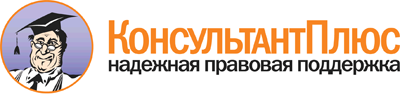 Постановление Правительства РФ от 06.11.2014 N 1167
"О внесении изменений в федеральную целевую программу "Повышение безопасности дорожного движения в 2013 - 2020 годах"Документ предоставлен КонсультантПлюс

www.consultant.ru

Дата сохранения: 21.11.2014Единица измерения2012 год2013 - 2020 годы - всегоВ том числеВ том числеВ том числеВ том числеВ том числеВ том числеВ том числеВ том числеЕдиница измерения2012 год2013 - 2020 годы - всего2013 год (факт)2014 год2015 год2016 год2017 год2018 год2019 год2020 год1.Число лиц, погибших в дорожно-транспортных происшествияхчеловек27991-27025272512681426500243902279021270199251.изменение к 2012 годупроцентов---3,45-2,64-4,2-5,33-12,86-18,58-24,01-28,821.изменение к 2012 годучеловек--27963-966-740-1177-1491-3601-5201-6721-80662.Число детей, погибших в дорожно-транспортных происшествияхчеловек940-8729018728307927396756732.изменение к 2012 годупроцентов---7,23-4,15-7,23-11,7-15,74-21,38-28,19-28,42.изменение к 2012 годучеловек--1166-68-39-68-110-148-201-265-2673.Социальный риск (число лиц, погибших в дорожно-транспортных происшествиях, на 100 тыс. населения)человек20-18,919,318,918,517,915,814,513,93.изменение к 2012 годупроцентов---5,5-3,5-5,5-7,5-10,5-21-27,5-30,53.изменение к 2012 годучеловек---1,1-0,7-1,1-1,5-2,1-4,2-5,5-6,14.Транспортный риск (число лиц, погибших в дорожно-транспортных происшествиях, на 10 тыс. транспортных средств)человек6,1-5,66,085,885,75,334,393,983,94.изменение к 2012 годупроцентов---8,2-0,33-3,61-6,56-12,62-28,03-34,75-36,074.изменение к 2012 годучеловек---0,5-0,02-0,22-0,4-0,77-1,71-2,12-2,2Срок исполненияОбъем финансирования - всегоВ том числеВ том числеВ том числеОтветственный исполнительОжидаемый результатСрок исполненияОбъем финансирования - всегоза счет средств федерального бюджетаза счет средств бюджетов субъектов Российской Федерацииза счет средств внебюджетных источниковОтветственный исполнительОжидаемый результатI. Прикладные научные исследования и экспериментальные разработки, выполняемые по договорам на проведение научно-исследовательских, опытно-конструкторских и технологических работI. Прикладные научные исследования и экспериментальные разработки, выполняемые по договорам на проведение научно-исследовательских, опытно-конструкторских и технологических работI. Прикладные научные исследования и экспериментальные разработки, выполняемые по договорам на проведение научно-исследовательских, опытно-конструкторских и технологических работI. Прикладные научные исследования и экспериментальные разработки, выполняемые по договорам на проведение научно-исследовательских, опытно-конструкторских и технологических работI. Прикладные научные исследования и экспериментальные разработки, выполняемые по договорам на проведение научно-исследовательских, опытно-конструкторских и технологических работI. Прикладные научные исследования и экспериментальные разработки, выполняемые по договорам на проведение научно-исследовательских, опытно-конструкторских и технологических работI. Прикладные научные исследования и экспериментальные разработки, выполняемые по договорам на проведение научно-исследовательских, опытно-конструкторских и технологических работI. Прикладные научные исследования и экспериментальные разработки, выполняемые по договорам на проведение научно-исследовательских, опытно-конструкторских и технологических работI. Прикладные научные исследования и экспериментальные разработки, выполняемые по договорам на проведение научно-исследовательских, опытно-конструкторских и технологических работ1.Выполнение комплексных научных исследований с применением методов математического анализа в области систематизации и оценки эффективности средств повышения и контроля безопасности дорожного движения, в том числе разработка типовых решений и макетов для практического внедрения наиболее эффективных средств в практику профилактики дорожно-транспортных происшествий на федеральном, региональном и муниципальном уровняхвсего4141--МВД Россииповышение профессиональной надежности водителей, сокращение дорожно-транспортных происшествий из-за несоблюдения режимов труда и отдыха водителей1.Выполнение комплексных научных исследований с применением методов математического анализа в области систематизации и оценки эффективности средств повышения и контроля безопасности дорожного движения, в том числе разработка типовых решений и макетов для практического внедрения наиболее эффективных средств в практику профилактики дорожно-транспортных происшествий на федеральном, региональном и муниципальном уровняхв том числе:МВД Россииповышение профессиональной надежности водителей, сокращение дорожно-транспортных происшествий из-за несоблюдения режимов труда и отдыха водителей1.Выполнение комплексных научных исследований с применением методов математического анализа в области систематизации и оценки эффективности средств повышения и контроля безопасности дорожного движения, в том числе разработка типовых решений и макетов для практического внедрения наиболее эффективных средств в практику профилактики дорожно-транспортных происшествий на федеральном, региональном и муниципальном уровнях2013 год----МВД Россииповышение профессиональной надежности водителей, сокращение дорожно-транспортных происшествий из-за несоблюдения режимов труда и отдыха водителей1.Выполнение комплексных научных исследований с применением методов математического анализа в области систематизации и оценки эффективности средств повышения и контроля безопасности дорожного движения, в том числе разработка типовых решений и макетов для практического внедрения наиболее эффективных средств в практику профилактики дорожно-транспортных происшествий на федеральном, региональном и муниципальном уровнях2014 год2626--МВД Россииповышение профессиональной надежности водителей, сокращение дорожно-транспортных происшествий из-за несоблюдения режимов труда и отдыха водителей1.Выполнение комплексных научных исследований с применением методов математического анализа в области систематизации и оценки эффективности средств повышения и контроля безопасности дорожного движения, в том числе разработка типовых решений и макетов для практического внедрения наиболее эффективных средств в практику профилактики дорожно-транспортных происшествий на федеральном, региональном и муниципальном уровнях2015 год1515--МВД Россииповышение профессиональной надежности водителей, сокращение дорожно-транспортных происшествий из-за несоблюдения режимов труда и отдыха водителей1.Выполнение комплексных научных исследований с применением методов математического анализа в области систематизации и оценки эффективности средств повышения и контроля безопасности дорожного движения, в том числе разработка типовых решений и макетов для практического внедрения наиболее эффективных средств в практику профилактики дорожно-транспортных происшествий на федеральном, региональном и муниципальном уровнях2016 год----МВД Россииповышение профессиональной надежности водителей, сокращение дорожно-транспортных происшествий из-за несоблюдения режимов труда и отдыха водителей1.Выполнение комплексных научных исследований с применением методов математического анализа в области систематизации и оценки эффективности средств повышения и контроля безопасности дорожного движения, в том числе разработка типовых решений и макетов для практического внедрения наиболее эффективных средств в практику профилактики дорожно-транспортных происшествий на федеральном, региональном и муниципальном уровнях2017 - 2020 годы----МВД Россииповышение профессиональной надежности водителей, сокращение дорожно-транспортных происшествий из-за несоблюдения режимов труда и отдыха водителей2.Проведение научных исследований, разработка условий и требований по нормативно-правовому обеспечению внедрения и развития сервисов интеллектуальных транспортных систем в сфере обеспечения безопасности дорожного движения, повышения качества функционирования региональных транспортных систем и работы автомобильного транспортавсего6060--Минтранс Россииповышение безопасности дорожного движения и сокращение ущерба от дорожно-транспортных происшествий за счет совершенствования управления транспортной системой и применения современных информационных и телекоммуникационных технологий2.Проведение научных исследований, разработка условий и требований по нормативно-правовому обеспечению внедрения и развития сервисов интеллектуальных транспортных систем в сфере обеспечения безопасности дорожного движения, повышения качества функционирования региональных транспортных систем и работы автомобильного транспортав том числе:Минтранс Россииповышение безопасности дорожного движения и сокращение ущерба от дорожно-транспортных происшествий за счет совершенствования управления транспортной системой и применения современных информационных и телекоммуникационных технологий2.Проведение научных исследований, разработка условий и требований по нормативно-правовому обеспечению внедрения и развития сервисов интеллектуальных транспортных систем в сфере обеспечения безопасности дорожного движения, повышения качества функционирования региональных транспортных систем и работы автомобильного транспорта2013 год----Минтранс Россииповышение безопасности дорожного движения и сокращение ущерба от дорожно-транспортных происшествий за счет совершенствования управления транспортной системой и применения современных информационных и телекоммуникационных технологий2.Проведение научных исследований, разработка условий и требований по нормативно-правовому обеспечению внедрения и развития сервисов интеллектуальных транспортных систем в сфере обеспечения безопасности дорожного движения, повышения качества функционирования региональных транспортных систем и работы автомобильного транспорта2014 год----Минтранс Россииповышение безопасности дорожного движения и сокращение ущерба от дорожно-транспортных происшествий за счет совершенствования управления транспортной системой и применения современных информационных и телекоммуникационных технологий2.Проведение научных исследований, разработка условий и требований по нормативно-правовому обеспечению внедрения и развития сервисов интеллектуальных транспортных систем в сфере обеспечения безопасности дорожного движения, повышения качества функционирования региональных транспортных систем и работы автомобильного транспорта2015 год1010--Минтранс Россииповышение безопасности дорожного движения и сокращение ущерба от дорожно-транспортных происшествий за счет совершенствования управления транспортной системой и применения современных информационных и телекоммуникационных технологий2.Проведение научных исследований, разработка условий и требований по нормативно-правовому обеспечению внедрения и развития сервисов интеллектуальных транспортных систем в сфере обеспечения безопасности дорожного движения, повышения качества функционирования региональных транспортных систем и работы автомобильного транспорта2016 год1010--Минтранс Россииповышение безопасности дорожного движения и сокращение ущерба от дорожно-транспортных происшествий за счет совершенствования управления транспортной системой и применения современных информационных и телекоммуникационных технологий2.Проведение научных исследований, разработка условий и требований по нормативно-правовому обеспечению внедрения и развития сервисов интеллектуальных транспортных систем в сфере обеспечения безопасности дорожного движения, повышения качества функционирования региональных транспортных систем и работы автомобильного транспорта2017 - 2020 годы4040--Минтранс Россииповышение безопасности дорожного движения и сокращение ущерба от дорожно-транспортных происшествий за счет совершенствования управления транспортной системой и применения современных информационных и телекоммуникационных технологий3.Разработка научно обоснованных предложений по совершенствованию системы подготовки и непрерывного повышения квалификации специалистов, ответственных за обеспечение безопасного функционирования автомобильного транспорта, и ее гармонизации с международной системой профессиональной подготовки.Разработка курсов дистанционного обучения и методики оценки освоения учебных материалов при дистанционной форме обучениявсего2525--Минтранс Россииповышение качества подготовки и повышения квалификации специалистов, ответственных за обеспечение безопасного функционирования автомобильного транспорта3.Разработка научно обоснованных предложений по совершенствованию системы подготовки и непрерывного повышения квалификации специалистов, ответственных за обеспечение безопасного функционирования автомобильного транспорта, и ее гармонизации с международной системой профессиональной подготовки.Разработка курсов дистанционного обучения и методики оценки освоения учебных материалов при дистанционной форме обученияв том числе:Минтранс Россииповышение качества подготовки и повышения квалификации специалистов, ответственных за обеспечение безопасного функционирования автомобильного транспорта3.Разработка научно обоснованных предложений по совершенствованию системы подготовки и непрерывного повышения квалификации специалистов, ответственных за обеспечение безопасного функционирования автомобильного транспорта, и ее гармонизации с международной системой профессиональной подготовки.Разработка курсов дистанционного обучения и методики оценки освоения учебных материалов при дистанционной форме обучения2013 год1515 <*>--Минтранс Россииповышение качества подготовки и повышения квалификации специалистов, ответственных за обеспечение безопасного функционирования автомобильного транспорта3.Разработка научно обоснованных предложений по совершенствованию системы подготовки и непрерывного повышения квалификации специалистов, ответственных за обеспечение безопасного функционирования автомобильного транспорта, и ее гармонизации с международной системой профессиональной подготовки.Разработка курсов дистанционного обучения и методики оценки освоения учебных материалов при дистанционной форме обучения2014 год55--Минтранс Россииповышение качества подготовки и повышения квалификации специалистов, ответственных за обеспечение безопасного функционирования автомобильного транспорта3.Разработка научно обоснованных предложений по совершенствованию системы подготовки и непрерывного повышения квалификации специалистов, ответственных за обеспечение безопасного функционирования автомобильного транспорта, и ее гармонизации с международной системой профессиональной подготовки.Разработка курсов дистанционного обучения и методики оценки освоения учебных материалов при дистанционной форме обучения2015 год55--Минтранс Россииповышение качества подготовки и повышения квалификации специалистов, ответственных за обеспечение безопасного функционирования автомобильного транспорта3.Разработка научно обоснованных предложений по совершенствованию системы подготовки и непрерывного повышения квалификации специалистов, ответственных за обеспечение безопасного функционирования автомобильного транспорта, и ее гармонизации с международной системой профессиональной подготовки.Разработка курсов дистанционного обучения и методики оценки освоения учебных материалов при дистанционной форме обучения2016 год----Минтранс Россииповышение качества подготовки и повышения квалификации специалистов, ответственных за обеспечение безопасного функционирования автомобильного транспорта3.Разработка научно обоснованных предложений по совершенствованию системы подготовки и непрерывного повышения квалификации специалистов, ответственных за обеспечение безопасного функционирования автомобильного транспорта, и ее гармонизации с международной системой профессиональной подготовки.Разработка курсов дистанционного обучения и методики оценки освоения учебных материалов при дистанционной форме обучения2017 - 2020 годы----Минтранс Россииповышение качества подготовки и повышения квалификации специалистов, ответственных за обеспечение безопасного функционирования автомобильного транспорта4.Разработка комплексного проекта совершенствования системы подготовки водителей транспортных средств различных категорий, включая водителей из числа лиц с ограниченными физическими возможностями, организационно-методических рекомендаций, программ, учебных и методических пособий, образовательных ресурсов (в том числе в электронном виде) по обучению вождению транспортных средств различных категорийвсего33,4833,48--Минобрнауки Россиисовершенствование подготовки водителей из числа лиц с ограниченными физическими возможностями4.Разработка комплексного проекта совершенствования системы подготовки водителей транспортных средств различных категорий, включая водителей из числа лиц с ограниченными физическими возможностями, организационно-методических рекомендаций, программ, учебных и методических пособий, образовательных ресурсов (в том числе в электронном виде) по обучению вождению транспортных средств различных категорийв том числе:Минобрнауки Россиисовершенствование подготовки водителей из числа лиц с ограниченными физическими возможностями4.Разработка комплексного проекта совершенствования системы подготовки водителей транспортных средств различных категорий, включая водителей из числа лиц с ограниченными физическими возможностями, организационно-методических рекомендаций, программ, учебных и методических пособий, образовательных ресурсов (в том числе в электронном виде) по обучению вождению транспортных средств различных категорий2013 год66 <*>--Минобрнауки Россиисовершенствование подготовки водителей из числа лиц с ограниченными физическими возможностями4.Разработка комплексного проекта совершенствования системы подготовки водителей транспортных средств различных категорий, включая водителей из числа лиц с ограниченными физическими возможностями, организационно-методических рекомендаций, программ, учебных и методических пособий, образовательных ресурсов (в том числе в электронном виде) по обучению вождению транспортных средств различных категорий2014 год66--Минобрнауки Россиисовершенствование подготовки водителей из числа лиц с ограниченными физическими возможностями4.Разработка комплексного проекта совершенствования системы подготовки водителей транспортных средств различных категорий, включая водителей из числа лиц с ограниченными физическими возможностями, организационно-методических рекомендаций, программ, учебных и методических пособий, образовательных ресурсов (в том числе в электронном виде) по обучению вождению транспортных средств различных категорий2015 год44--Минобрнауки Россиисовершенствование подготовки водителей из числа лиц с ограниченными физическими возможностями4.Разработка комплексного проекта совершенствования системы подготовки водителей транспортных средств различных категорий, включая водителей из числа лиц с ограниченными физическими возможностями, организационно-методических рекомендаций, программ, учебных и методических пособий, образовательных ресурсов (в том числе в электронном виде) по обучению вождению транспортных средств различных категорий2016 год11--Минобрнауки Россиисовершенствование подготовки водителей из числа лиц с ограниченными физическими возможностями4.Разработка комплексного проекта совершенствования системы подготовки водителей транспортных средств различных категорий, включая водителей из числа лиц с ограниченными физическими возможностями, организационно-методических рекомендаций, программ, учебных и методических пособий, образовательных ресурсов (в том числе в электронном виде) по обучению вождению транспортных средств различных категорий2017 - 2020 годы16,4816,48--Минобрнауки Россиисовершенствование подготовки водителей из числа лиц с ограниченными физическими возможностямиИтого по разделу IИтого по разделу I159,48159,48--в том числе:в том числе:2013 год2121--в том числе:в том числе:2014 год3737--в том числе:в том числе:2015 год3434--в том числе:в том числе:2016 год1111--в том числе:в том числе:2017 - 2020 годы56,4856,48--II. Капитальные вложенияII. Капитальные вложенияII. Капитальные вложенияII. Капитальные вложенияII. Капитальные вложенияII. Капитальные вложенияII. Капитальные вложенияII. Капитальные вложенияII. Капитальные вложения5.Техническое перевооружение, строительство, реконструкция центров подготовки (переподготовки), дополнительного профессионального образования, повышения квалификации специалистов в области обеспечения безопасности дорожного движения (не менее 10,2 тыс. кв. метров)всего400400--МВД Россииповышение уровня подготовки сотрудников и специалистов в области обеспечения безопасности дорожного движения5.Техническое перевооружение, строительство, реконструкция центров подготовки (переподготовки), дополнительного профессионального образования, повышения квалификации специалистов в области обеспечения безопасности дорожного движения (не менее 10,2 тыс. кв. метров)в том числе:МВД Россииповышение уровня подготовки сотрудников и специалистов в области обеспечения безопасности дорожного движения5.Техническое перевооружение, строительство, реконструкция центров подготовки (переподготовки), дополнительного профессионального образования, повышения квалификации специалистов в области обеспечения безопасности дорожного движения (не менее 10,2 тыс. кв. метров)2013 год----МВД Россииповышение уровня подготовки сотрудников и специалистов в области обеспечения безопасности дорожного движения5.Техническое перевооружение, строительство, реконструкция центров подготовки (переподготовки), дополнительного профессионального образования, повышения квалификации специалистов в области обеспечения безопасности дорожного движения (не менее 10,2 тыс. кв. метров)2014 год400400--МВД Россииповышение уровня подготовки сотрудников и специалистов в области обеспечения безопасности дорожного движения5.Техническое перевооружение, строительство, реконструкция центров подготовки (переподготовки), дополнительного профессионального образования, повышения квалификации специалистов в области обеспечения безопасности дорожного движения (не менее 10,2 тыс. кв. метров)2015 год----МВД Россииповышение уровня подготовки сотрудников и специалистов в области обеспечения безопасности дорожного движения5.Техническое перевооружение, строительство, реконструкция центров подготовки (переподготовки), дополнительного профессионального образования, повышения квалификации специалистов в области обеспечения безопасности дорожного движения (не менее 10,2 тыс. кв. метров)2016 год----МВД Россииповышение уровня подготовки сотрудников и специалистов в области обеспечения безопасности дорожного движения5.Техническое перевооружение, строительство, реконструкция центров подготовки (переподготовки), дополнительного профессионального образования, повышения квалификации специалистов в области обеспечения безопасности дорожного движения (не менее 10,2 тыс. кв. метров)2017 - 2020 годы----МВД Россииповышение уровня подготовки сотрудников и специалистов в области обеспечения безопасности дорожного движения6.Создание 3 федеральных центров по подготовке и повышению квалификации специалистов, занимающихся обучением водителей транспортных средств, специалистов по приему квалификационных экзаменов на право управления транспортными средствами различных категорий и подкатегорий, водителей транспортных средств различных категорий, включая водителей транспортных средств из числа людей с ограниченными физическими возможностями, по подготовке и повышению квалификации специалистов по обучению управлению транспортными средствами лиц с ограниченными физическими возможностями на базе образовательных организаций высшего образования (до 30 тыс. кв. метров плоскостных сооружений (оборудованные площадки по обучению)всего612,482612,482--Минобрнауки Россиисовершенствование процесса подготовки водителей транспортных средств6.Создание 3 федеральных центров по подготовке и повышению квалификации специалистов, занимающихся обучением водителей транспортных средств, специалистов по приему квалификационных экзаменов на право управления транспортными средствами различных категорий и подкатегорий, водителей транспортных средств различных категорий, включая водителей транспортных средств из числа людей с ограниченными физическими возможностями, по подготовке и повышению квалификации специалистов по обучению управлению транспортными средствами лиц с ограниченными физическими возможностями на базе образовательных организаций высшего образования (до 30 тыс. кв. метров плоскостных сооружений (оборудованные площадки по обучению)в том числе:Минобрнауки Россиисовершенствование процесса подготовки водителей транспортных средств6.Создание 3 федеральных центров по подготовке и повышению квалификации специалистов, занимающихся обучением водителей транспортных средств, специалистов по приему квалификационных экзаменов на право управления транспортными средствами различных категорий и подкатегорий, водителей транспортных средств различных категорий, включая водителей транспортных средств из числа людей с ограниченными физическими возможностями, по подготовке и повышению квалификации специалистов по обучению управлению транспортными средствами лиц с ограниченными физическими возможностями на базе образовательных организаций высшего образования (до 30 тыс. кв. метров плоскостных сооружений (оборудованные площадки по обучению)2013 год----Минобрнауки Россиисовершенствование процесса подготовки водителей транспортных средств6.Создание 3 федеральных центров по подготовке и повышению квалификации специалистов, занимающихся обучением водителей транспортных средств, специалистов по приему квалификационных экзаменов на право управления транспортными средствами различных категорий и подкатегорий, водителей транспортных средств различных категорий, включая водителей транспортных средств из числа людей с ограниченными физическими возможностями, по подготовке и повышению квалификации специалистов по обучению управлению транспортными средствами лиц с ограниченными физическими возможностями на базе образовательных организаций высшего образования (до 30 тыс. кв. метров плоскостных сооружений (оборудованные площадки по обучению)2014 год47,3847,38--Минобрнауки Россиисовершенствование процесса подготовки водителей транспортных средств6.Создание 3 федеральных центров по подготовке и повышению квалификации специалистов, занимающихся обучением водителей транспортных средств, специалистов по приему квалификационных экзаменов на право управления транспортными средствами различных категорий и подкатегорий, водителей транспортных средств различных категорий, включая водителей транспортных средств из числа людей с ограниченными физическими возможностями, по подготовке и повышению квалификации специалистов по обучению управлению транспортными средствами лиц с ограниченными физическими возможностями на базе образовательных организаций высшего образования (до 30 тыс. кв. метров плоскостных сооружений (оборудованные площадки по обучению)2015 год65,10265,102--Минобрнауки Россиисовершенствование процесса подготовки водителей транспортных средств6.Создание 3 федеральных центров по подготовке и повышению квалификации специалистов, занимающихся обучением водителей транспортных средств, специалистов по приему квалификационных экзаменов на право управления транспортными средствами различных категорий и подкатегорий, водителей транспортных средств различных категорий, включая водителей транспортных средств из числа людей с ограниченными физическими возможностями, по подготовке и повышению квалификации специалистов по обучению управлению транспортными средствами лиц с ограниченными физическими возможностями на базе образовательных организаций высшего образования (до 30 тыс. кв. метров плоскостных сооружений (оборудованные площадки по обучению)2016 год100100--Минобрнауки Россиисовершенствование процесса подготовки водителей транспортных средств6.Создание 3 федеральных центров по подготовке и повышению квалификации специалистов, занимающихся обучением водителей транспортных средств, специалистов по приему квалификационных экзаменов на право управления транспортными средствами различных категорий и подкатегорий, водителей транспортных средств различных категорий, включая водителей транспортных средств из числа людей с ограниченными физическими возможностями, по подготовке и повышению квалификации специалистов по обучению управлению транспортными средствами лиц с ограниченными физическими возможностями на базе образовательных организаций высшего образования (до 30 тыс. кв. метров плоскостных сооружений (оборудованные площадки по обучению)2017 - 2020 годы400400--Минобрнауки Россиисовершенствование процесса подготовки водителей транспортных средствИтого по разделу IIИтого по разделу II1012,4821012,482--в том числе:в том числе:2013 год----в том числе:в том числе:2014 год447,38447,38--в том числе:в том числе:2015 год65,10265,102--в том числе:в том числе:2016 год100100--в том числе:в том числе:2017 - 2020 годы400400--III. Прочие нуждыIII. Прочие нуждыIII. Прочие нуждыIII. Прочие нуждыIII. Прочие нуждыIII. Прочие нуждыIII. Прочие нуждыIII. Прочие нуждыIII. Прочие нужды7.Оснащение системами автоматического контроля и выявления нарушений Правил дорожного движения улично-дорожной сети городов и иных населенных пунктов, дорог регионального и муниципального значения (не менее 3936 комплексов)всего5033,2961277,2393650,895105,162МВД Россииповышение эффективности контрольно-надзорной деятельности7.Оснащение системами автоматического контроля и выявления нарушений Правил дорожного движения улично-дорожной сети городов и иных населенных пунктов, дорог регионального и муниципального значения (не менее 3936 комплексов)в том числе:МВД Россииповышение эффективности контрольно-надзорной деятельности7.Оснащение системами автоматического контроля и выявления нарушений Правил дорожного движения улично-дорожной сети городов и иных населенных пунктов, дорог регионального и муниципального значения (не менее 3936 комплексов)2013 год1306,417-1306,417-МВД Россииповышение эффективности контрольно-надзорной деятельности7.Оснащение системами автоматического контроля и выявления нарушений Правил дорожного движения улично-дорожной сети городов и иных населенных пунктов, дорог регионального и муниципального значения (не менее 3936 комплексов)2014 год340,384181,069152,1387,177МВД Россииповышение эффективности контрольно-надзорной деятельности7.Оснащение системами автоматического контроля и выявления нарушений Правил дорожного движения улично-дорожной сети городов и иных населенных пунктов, дорог регионального и муниципального значения (не менее 3936 комплексов)2015 год248,42681,17162,344,916МВД Россииповышение эффективности контрольно-надзорной деятельности7.Оснащение системами автоматического контроля и выявления нарушений Правил дорожного движения улично-дорожной сети городов и иных населенных пунктов, дорог регионального и муниципального значения (не менее 3936 комплексов)2016 год360,89311523015,893МВД Россииповышение эффективности контрольно-надзорной деятельности7.Оснащение системами автоматического контроля и выявления нарушений Правил дорожного движения улично-дорожной сети городов и иных населенных пунктов, дорог регионального и муниципального значения (не менее 3936 комплексов)2017 - 2020 годы2777,176900180077,176МВД Россииповышение эффективности контрольно-надзорной деятельности8.Создание, тиражирование и передача конечным пользователям учебно-методических и наглядных пособий, учебных фильмов, игр, программ для участников дорожного движения разных возрастных категорий, в том числе с использованием мультимедийных средств, освещающих вопросы безопасности дорожного движениявсего53016032050МВД Россииповышение правосознания участников дорожного движения, ответственности и культуры безопасного поведения на дороге8.Создание, тиражирование и передача конечным пользователям учебно-методических и наглядных пособий, учебных фильмов, игр, программ для участников дорожного движения разных возрастных категорий, в том числе с использованием мультимедийных средств, освещающих вопросы безопасности дорожного движенияв том числе:МВД Россииповышение правосознания участников дорожного движения, ответственности и культуры безопасного поведения на дороге8.Создание, тиражирование и передача конечным пользователям учебно-методических и наглядных пособий, учебных фильмов, игр, программ для участников дорожного движения разных возрастных категорий, в том числе с использованием мультимедийных средств, освещающих вопросы безопасности дорожного движения2013 год10,768-10,768-МВД Россииповышение правосознания участников дорожного движения, ответственности и культуры безопасного поведения на дороге8.Создание, тиражирование и передача конечным пользователям учебно-методических и наглядных пособий, учебных фильмов, игр, программ для участников дорожного движения разных возрастных категорий, в том числе с использованием мультимедийных средств, освещающих вопросы безопасности дорожного движения2014 год109,2324069,232-МВД Россииповышение правосознания участников дорожного движения, ответственности и культуры безопасного поведения на дороге8.Создание, тиражирование и передача конечным пользователям учебно-методических и наглядных пособий, учебных фильмов, игр, программ для участников дорожного движения разных возрастных категорий, в том числе с использованием мультимедийных средств, освещающих вопросы безопасности дорожного движения2015 год602040-МВД Россииповышение правосознания участников дорожного движения, ответственности и культуры безопасного поведения на дороге8.Создание, тиражирование и передача конечным пользователям учебно-методических и наглядных пособий, учебных фильмов, игр, программ для участников дорожного движения разных возрастных категорий, в том числе с использованием мультимедийных средств, освещающих вопросы безопасности дорожного движения2016 год70204010МВД Россииповышение правосознания участников дорожного движения, ответственности и культуры безопасного поведения на дороге8.Создание, тиражирование и передача конечным пользователям учебно-методических и наглядных пособий, учебных фильмов, игр, программ для участников дорожного движения разных возрастных категорий, в том числе с использованием мультимедийных средств, освещающих вопросы безопасности дорожного движения2017 - 2020 годы2808016040МВД Россииповышение правосознания участников дорожного движения, ответственности и культуры безопасного поведения на дороге9.Проведение информационно-пропагандистских кампаний, использующих наиболее действенные каналы коммуникации, с целью повышения грамотности, ответственности и уровня самосознания участников дорожного движения и профилактики факторов риска, влияющих на количество дорожно-транспортных происшествий и тяжесть их последствийвсего380240-140МВД Россииформирование у водителей и пассажиров ценностно-нормативной мотивации, направленной на повышение правового сознания, ответственности и культуры безопасного поведения9.Проведение информационно-пропагандистских кампаний, использующих наиболее действенные каналы коммуникации, с целью повышения грамотности, ответственности и уровня самосознания участников дорожного движения и профилактики факторов риска, влияющих на количество дорожно-транспортных происшествий и тяжесть их последствийв том числе:МВД Россииформирование у водителей и пассажиров ценностно-нормативной мотивации, направленной на повышение правового сознания, ответственности и культуры безопасного поведения9.Проведение информационно-пропагандистских кампаний, использующих наиболее действенные каналы коммуникации, с целью повышения грамотности, ответственности и уровня самосознания участников дорожного движения и профилактики факторов риска, влияющих на количество дорожно-транспортных происшествий и тяжесть их последствий2013 год----МВД Россииформирование у водителей и пассажиров ценностно-нормативной мотивации, направленной на повышение правового сознания, ответственности и культуры безопасного поведения9.Проведение информационно-пропагандистских кампаний, использующих наиболее действенные каналы коммуникации, с целью повышения грамотности, ответственности и уровня самосознания участников дорожного движения и профилактики факторов риска, влияющих на количество дорожно-транспортных происшествий и тяжесть их последствий2014 год4040--МВД Россииформирование у водителей и пассажиров ценностно-нормативной мотивации, направленной на повышение правового сознания, ответственности и культуры безопасного поведения9.Проведение информационно-пропагандистских кампаний, использующих наиболее действенные каналы коммуникации, с целью повышения грамотности, ответственности и уровня самосознания участников дорожного движения и профилактики факторов риска, влияющих на количество дорожно-транспортных происшествий и тяжесть их последствий2015 год4040--МВД Россииформирование у водителей и пассажиров ценностно-нормативной мотивации, направленной на повышение правового сознания, ответственности и культуры безопасного поведения9.Проведение информационно-пропагандистских кампаний, использующих наиболее действенные каналы коммуникации, с целью повышения грамотности, ответственности и уровня самосознания участников дорожного движения и профилактики факторов риска, влияющих на количество дорожно-транспортных происшествий и тяжесть их последствий2016 год60,540-20,5МВД Россииформирование у водителей и пассажиров ценностно-нормативной мотивации, направленной на повышение правового сознания, ответственности и культуры безопасного поведения9.Проведение информационно-пропагандистских кампаний, использующих наиболее действенные каналы коммуникации, с целью повышения грамотности, ответственности и уровня самосознания участников дорожного движения и профилактики факторов риска, влияющих на количество дорожно-транспортных происшествий и тяжесть их последствий2017 - 2020 годы239,5120-119,5МВД Россииформирование у водителей и пассажиров ценностно-нормативной мотивации, направленной на повышение правового сознания, ответственности и культуры безопасного поведения10.Подготовка и создание информационно-пропагандистских теле- и радиопрограмм, направленных на участников дорожного движения, для последующего размещения на федеральных, региональных и кабельных телевизионных каналах, радиостанцияхвсего2509,826836,6091673,217-МВД Россииповышение правосознания участников дорожного движения, ответственности и культуры безопасного поведения на дороге10.Подготовка и создание информационно-пропагандистских теле- и радиопрограмм, направленных на участников дорожного движения, для последующего размещения на федеральных, региональных и кабельных телевизионных каналах, радиостанцияхв том числе:МВД Россииповышение правосознания участников дорожного движения, ответственности и культуры безопасного поведения на дороге10.Подготовка и создание информационно-пропагандистских теле- и радиопрограмм, направленных на участников дорожного движения, для последующего размещения на федеральных, региональных и кабельных телевизионных каналах, радиостанциях2013 год7,481-7,481-МВД Россииповышение правосознания участников дорожного движения, ответственности и культуры безопасного поведения на дороге10.Подготовка и создание информационно-пропагандистских теле- и радиопрограмм, направленных на участников дорожного движения, для последующего размещения на федеральных, региональных и кабельных телевизионных каналах, радиостанциях2014 год314,623107,368207,255-МВД Россииповышение правосознания участников дорожного движения, ответственности и культуры безопасного поведения на дороге10.Подготовка и создание информационно-пропагандистских теле- и радиопрограмм, направленных на участников дорожного движения, для последующего размещения на федеральных, региональных и кабельных телевизионных каналах, радиостанциях2015 год489,297163,099326,198-МВД Россииповышение правосознания участников дорожного движения, ответственности и культуры безопасного поведения на дороге10.Подготовка и создание информационно-пропагандистских теле- и радиопрограмм, направленных на участников дорожного движения, для последующего размещения на федеральных, региональных и кабельных телевизионных каналах, радиостанциях2016 год498,425166,142332,283-МВД Россииповышение правосознания участников дорожного движения, ответственности и культуры безопасного поведения на дороге10.Подготовка и создание информационно-пропагандистских теле- и радиопрограмм, направленных на участников дорожного движения, для последующего размещения на федеральных, региональных и кабельных телевизионных каналах, радиостанциях2017 - 2020 годы1200400800-МВД Россииповышение правосознания участников дорожного движения, ответственности и культуры безопасного поведения на дороге11.Организация в печатных средствах массовой информации специальных тематических рубрик для систематического освещения проблемных вопросов по безопасности дорожного движения, выпуск специализированной печатной продукциивсего73022044070МВД Россииповышение правосознания участников дорожного движения, ответственности и культуры безопасного поведения на дороге11.Организация в печатных средствах массовой информации специальных тематических рубрик для систематического освещения проблемных вопросов по безопасности дорожного движения, выпуск специализированной печатной продукциив том числе:МВД Россииповышение правосознания участников дорожного движения, ответственности и культуры безопасного поведения на дороге11.Организация в печатных средствах массовой информации специальных тематических рубрик для систематического освещения проблемных вопросов по безопасности дорожного движения, выпуск специализированной печатной продукции2013 год0,938-0,938-МВД Россииповышение правосознания участников дорожного движения, ответственности и культуры безопасного поведения на дороге11.Организация в печатных средствах массовой информации специальных тематических рубрик для систематического освещения проблемных вопросов по безопасности дорожного движения, выпуск специализированной печатной продукции2014 год119,0624079,062-МВД Россииповышение правосознания участников дорожного движения, ответственности и культуры безопасного поведения на дороге11.Организация в печатных средствах массовой информации специальных тематических рубрик для систематического освещения проблемных вопросов по безопасности дорожного движения, выпуск специализированной печатной продукции2015 год903060-МВД Россииповышение правосознания участников дорожного движения, ответственности и культуры безопасного поведения на дороге11.Организация в печатных средствах массовой информации специальных тематических рубрик для систематического освещения проблемных вопросов по безопасности дорожного движения, выпуск специализированной печатной продукции2016 год100306010МВД Россииповышение правосознания участников дорожного движения, ответственности и культуры безопасного поведения на дороге11.Организация в печатных средствах массовой информации специальных тематических рубрик для систематического освещения проблемных вопросов по безопасности дорожного движения, выпуск специализированной печатной продукции2017 - 2020 годы42012024060МВД Россииповышение правосознания участников дорожного движения, ответственности и культуры безопасного поведения на дороге12.Подготовка и издание учебно-методических и наглядных пособий, фильмов и других материалов, а также издание комплектов учебно-методических материалов по курсу дистанционного обучения специалистов, ответственных за обеспечение безопасного функционирования автомобильного транспортавсего6565--Минтранс Россииповышение эффективности контрольно-надзорной деятельности12.Подготовка и издание учебно-методических и наглядных пособий, фильмов и других материалов, а также издание комплектов учебно-методических материалов по курсу дистанционного обучения специалистов, ответственных за обеспечение безопасного функционирования автомобильного транспортав том числе:Минтранс Россииповышение эффективности контрольно-надзорной деятельности12.Подготовка и издание учебно-методических и наглядных пособий, фильмов и других материалов, а также издание комплектов учебно-методических материалов по курсу дистанционного обучения специалистов, ответственных за обеспечение безопасного функционирования автомобильного транспорта2013 год----Минтранс Россииповышение эффективности контрольно-надзорной деятельности12.Подготовка и издание учебно-методических и наглядных пособий, фильмов и других материалов, а также издание комплектов учебно-методических материалов по курсу дистанционного обучения специалистов, ответственных за обеспечение безопасного функционирования автомобильного транспорта2014 год1010--Минтранс Россииповышение эффективности контрольно-надзорной деятельности12.Подготовка и издание учебно-методических и наглядных пособий, фильмов и других материалов, а также издание комплектов учебно-методических материалов по курсу дистанционного обучения специалистов, ответственных за обеспечение безопасного функционирования автомобильного транспорта2015 год1010--Минтранс Россииповышение эффективности контрольно-надзорной деятельности12.Подготовка и издание учебно-методических и наглядных пособий, фильмов и других материалов, а также издание комплектов учебно-методических материалов по курсу дистанционного обучения специалистов, ответственных за обеспечение безопасного функционирования автомобильного транспорта2016 год55--Минтранс Россииповышение эффективности контрольно-надзорной деятельности12.Подготовка и издание учебно-методических и наглядных пособий, фильмов и других материалов, а также издание комплектов учебно-методических материалов по курсу дистанционного обучения специалистов, ответственных за обеспечение безопасного функционирования автомобильного транспорта2017 - 2020 годы4040--Минтранс Россииповышение эффективности контрольно-надзорной деятельности13.Материально-техническое обеспечение федерального бюджетного учреждения "Агентство автомобильного транспорта" (оборудование, программные комплексы) в целях подготовки водителей, повышения квалификации инженерно-технического и руководящего состава автотранспортных предприятий, а также обучения контрольно-надзорных органов в сфере автомобильного транспортавсего293,6293,6--Минтранс Россииповышение правового сознания, ответственности и культуры безопасного поведения участников дорожного движения13.Материально-техническое обеспечение федерального бюджетного учреждения "Агентство автомобильного транспорта" (оборудование, программные комплексы) в целях подготовки водителей, повышения квалификации инженерно-технического и руководящего состава автотранспортных предприятий, а также обучения контрольно-надзорных органов в сфере автомобильного транспортав том числе:Минтранс Россииповышение правового сознания, ответственности и культуры безопасного поведения участников дорожного движения13.Материально-техническое обеспечение федерального бюджетного учреждения "Агентство автомобильного транспорта" (оборудование, программные комплексы) в целях подготовки водителей, повышения квалификации инженерно-технического и руководящего состава автотранспортных предприятий, а также обучения контрольно-надзорных органов в сфере автомобильного транспорта2013 год2525 <*>--Минтранс Россииповышение правового сознания, ответственности и культуры безопасного поведения участников дорожного движения13.Материально-техническое обеспечение федерального бюджетного учреждения "Агентство автомобильного транспорта" (оборудование, программные комплексы) в целях подготовки водителей, повышения квалификации инженерно-технического и руководящего состава автотранспортных предприятий, а также обучения контрольно-надзорных органов в сфере автомобильного транспорта2014 год24,524,5--Минтранс Россииповышение правового сознания, ответственности и культуры безопасного поведения участников дорожного движения13.Материально-техническое обеспечение федерального бюджетного учреждения "Агентство автомобильного транспорта" (оборудование, программные комплексы) в целях подготовки водителей, повышения квалификации инженерно-технического и руководящего состава автотранспортных предприятий, а также обучения контрольно-надзорных органов в сфере автомобильного транспорта2015 год24,524,5--Минтранс Россииповышение правового сознания, ответственности и культуры безопасного поведения участников дорожного движения13.Материально-техническое обеспечение федерального бюджетного учреждения "Агентство автомобильного транспорта" (оборудование, программные комплексы) в целях подготовки водителей, повышения квалификации инженерно-технического и руководящего состава автотранспортных предприятий, а также обучения контрольно-надзорных органов в сфере автомобильного транспорта2016 год19,619,6--Минтранс Россииповышение правового сознания, ответственности и культуры безопасного поведения участников дорожного движения13.Материально-техническое обеспечение федерального бюджетного учреждения "Агентство автомобильного транспорта" (оборудование, программные комплексы) в целях подготовки водителей, повышения квалификации инженерно-технического и руководящего состава автотранспортных предприятий, а также обучения контрольно-надзорных органов в сфере автомобильного транспорта2017 - 2020 годы200200--Минтранс Россииповышение правового сознания, ответственности и культуры безопасного поведения участников дорожного движения13.в том числе:Минтранс Россииповышение правового сознания, ответственности и культуры безопасного поведения участников дорожного движения13.создание аппаратно-программного комплекса организационно-методического обеспечения процессов подготовки водителей, инженерно-технического и руководящего состава автотранспортных предприятий, контроля и учета выдачи разрешительных документов2015 год24,524,5--Минтранс Россииповышение правового сознания, ответственности и культуры безопасного поведения участников дорожного движения13.создание аппаратно-программного комплекса организационно-методического обеспечения процессов подготовки водителей, инженерно-технического и руководящего состава автотранспортных предприятий, контроля и учета выдачи разрешительных документов2016 год19,619,6--Минтранс Россииповышение правового сознания, ответственности и культуры безопасного поведения участников дорожного движения13.создание аппаратно-программного комплекса организационно-методического обеспечения процессов подготовки водителей, инженерно-технического и руководящего состава автотранспортных предприятий, контроля и учета выдачи разрешительных документов2017 - 2020 годы200200--Минтранс Россииповышение правового сознания, ответственности и культуры безопасного поведения участников дорожного движения14.Ежегодное проведение всероссийского конкурса профессионального мастерства водителей транспортных средств, проведение комплексной информационно-пропагандистской кампании, направленной на водителей коммерческого, грузового и пассажирского транспорта, в целях повышения их ответственности и культуры поведения на дороге, подготовка тематических телепрограммвсего220220--Минтранс Россииповышение правового сознания, ответственности и культуры безопасного поведения участников дорожного движения14.Ежегодное проведение всероссийского конкурса профессионального мастерства водителей транспортных средств, проведение комплексной информационно-пропагандистской кампании, направленной на водителей коммерческого, грузового и пассажирского транспорта, в целях повышения их ответственности и культуры поведения на дороге, подготовка тематических телепрограммв том числе:Минтранс Россииповышение правового сознания, ответственности и культуры безопасного поведения участников дорожного движения14.Ежегодное проведение всероссийского конкурса профессионального мастерства водителей транспортных средств, проведение комплексной информационно-пропагандистской кампании, направленной на водителей коммерческого, грузового и пассажирского транспорта, в целях повышения их ответственности и культуры поведения на дороге, подготовка тематических телепрограмм2013 год2525 <*>--Минтранс Россииповышение правового сознания, ответственности и культуры безопасного поведения участников дорожного движения14.Ежегодное проведение всероссийского конкурса профессионального мастерства водителей транспортных средств, проведение комплексной информационно-пропагандистской кампании, направленной на водителей коммерческого, грузового и пассажирского транспорта, в целях повышения их ответственности и культуры поведения на дороге, подготовка тематических телепрограмм2014 год2525--Минтранс Россииповышение правового сознания, ответственности и культуры безопасного поведения участников дорожного движения14.Ежегодное проведение всероссийского конкурса профессионального мастерства водителей транспортных средств, проведение комплексной информационно-пропагандистской кампании, направленной на водителей коммерческого, грузового и пассажирского транспорта, в целях повышения их ответственности и культуры поведения на дороге, подготовка тематических телепрограмм2015 год2525--Минтранс Россииповышение правового сознания, ответственности и культуры безопасного поведения участников дорожного движения14.Ежегодное проведение всероссийского конкурса профессионального мастерства водителей транспортных средств, проведение комплексной информационно-пропагандистской кампании, направленной на водителей коммерческого, грузового и пассажирского транспорта, в целях повышения их ответственности и культуры поведения на дороге, подготовка тематических телепрограмм2016 год2525--Минтранс Россииповышение правового сознания, ответственности и культуры безопасного поведения участников дорожного движения14.Ежегодное проведение всероссийского конкурса профессионального мастерства водителей транспортных средств, проведение комплексной информационно-пропагандистской кампании, направленной на водителей коммерческого, грузового и пассажирского транспорта, в целях повышения их ответственности и культуры поведения на дороге, подготовка тематических телепрограмм2017 - 2020 годы120120--Минтранс Россииповышение правового сознания, ответственности и культуры безопасного поведения участников дорожного движения15.Учебно-методическое обеспечение техническими средствами обучения, наглядными, учебными и методическими пособиями, электронными образовательными ресурсами федеральных центров по подготовке и повышению квалификации специалистов, занимающихся обучением водителей транспортных средств, специалистов по приему квалификационных экзаменов на право управления транспортными средствами различных категорий и подкатегорий, водителей транспортных средств различных категорий, включая водителей транспортных средств из числа людей с ограниченными физическими возможностямивсего219,124219,124--Минобрнауки Россииразвитие системы подготовки водителей транспортных средств15.Учебно-методическое обеспечение техническими средствами обучения, наглядными, учебными и методическими пособиями, электронными образовательными ресурсами федеральных центров по подготовке и повышению квалификации специалистов, занимающихся обучением водителей транспортных средств, специалистов по приему квалификационных экзаменов на право управления транспортными средствами различных категорий и подкатегорий, водителей транспортных средств различных категорий, включая водителей транспортных средств из числа людей с ограниченными физическими возможностямив том числе:Минобрнауки Россииразвитие системы подготовки водителей транспортных средств15.Учебно-методическое обеспечение техническими средствами обучения, наглядными, учебными и методическими пособиями, электронными образовательными ресурсами федеральных центров по подготовке и повышению квалификации специалистов, занимающихся обучением водителей транспортных средств, специалистов по приему квалификационных экзаменов на право управления транспортными средствами различных категорий и подкатегорий, водителей транспортных средств различных категорий, включая водителей транспортных средств из числа людей с ограниченными физическими возможностями2013 год9090 <*>--Минобрнауки Россииразвитие системы подготовки водителей транспортных средств15.Учебно-методическое обеспечение техническими средствами обучения, наглядными, учебными и методическими пособиями, электронными образовательными ресурсами федеральных центров по подготовке и повышению квалификации специалистов, занимающихся обучением водителей транспортных средств, специалистов по приему квалификационных экзаменов на право управления транспортными средствами различных категорий и подкатегорий, водителей транспортных средств различных категорий, включая водителей транспортных средств из числа людей с ограниченными физическими возможностями2014 год2727--Минобрнауки Россииразвитие системы подготовки водителей транспортных средств15.Учебно-методическое обеспечение техническими средствами обучения, наглядными, учебными и методическими пособиями, электронными образовательными ресурсами федеральных центров по подготовке и повышению квалификации специалистов, занимающихся обучением водителей транспортных средств, специалистов по приему квалификационных экзаменов на право управления транспортными средствами различных категорий и подкатегорий, водителей транспортных средств различных категорий, включая водителей транспортных средств из числа людей с ограниченными физическими возможностями2015 год1515--Минобрнауки Россииразвитие системы подготовки водителей транспортных средств15.Учебно-методическое обеспечение техническими средствами обучения, наглядными, учебными и методическими пособиями, электронными образовательными ресурсами федеральных центров по подготовке и повышению квалификации специалистов, занимающихся обучением водителей транспортных средств, специалистов по приему квалификационных экзаменов на право управления транспортными средствами различных категорий и подкатегорий, водителей транспортных средств различных категорий, включая водителей транспортных средств из числа людей с ограниченными физическими возможностями2016 год33--Минобрнауки Россииразвитие системы подготовки водителей транспортных средств15.Учебно-методическое обеспечение техническими средствами обучения, наглядными, учебными и методическими пособиями, электронными образовательными ресурсами федеральных центров по подготовке и повышению квалификации специалистов, занимающихся обучением водителей транспортных средств, специалистов по приему квалификационных экзаменов на право управления транспортными средствами различных категорий и подкатегорий, водителей транспортных средств различных категорий, включая водителей транспортных средств из числа людей с ограниченными физическими возможностями2017 - 2020 годы84,12484,124--Минобрнауки Россииразвитие системы подготовки водителей транспортных средств16.Разработка организационно-методических рекомендаций, обеспечивающих внедрение программ подготовки и переподготовки водителей транспортных средств различных категорий и подкатегорий, мониторинг их применения, в том числе водителей из числа лиц с ограниченными физическими возможностями, специальных методических рекомендаций для создания федеральных центров по подготовке и повышению квалификации специалистов, занимающихся обучением водителей транспортных средств, а также специалистов по приему квалификационных экзаменов на право управления транспортными средствами различных категорий и подкатегорий, по подготовке и переподготовке водителей различных категорий, водителей из числа лиц с ограниченными физическими возможностямивсего33,89833,898--Минобрнауки Россииразвитие системы подготовки водителей транспортных средств16.Разработка организационно-методических рекомендаций, обеспечивающих внедрение программ подготовки и переподготовки водителей транспортных средств различных категорий и подкатегорий, мониторинг их применения, в том числе водителей из числа лиц с ограниченными физическими возможностями, специальных методических рекомендаций для создания федеральных центров по подготовке и повышению квалификации специалистов, занимающихся обучением водителей транспортных средств, а также специалистов по приему квалификационных экзаменов на право управления транспортными средствами различных категорий и подкатегорий, по подготовке и переподготовке водителей различных категорий, водителей из числа лиц с ограниченными физическими возможностямив том числе:Минобрнауки Россииразвитие системы подготовки водителей транспортных средств16.Разработка организационно-методических рекомендаций, обеспечивающих внедрение программ подготовки и переподготовки водителей транспортных средств различных категорий и подкатегорий, мониторинг их применения, в том числе водителей из числа лиц с ограниченными физическими возможностями, специальных методических рекомендаций для создания федеральных центров по подготовке и повышению квалификации специалистов, занимающихся обучением водителей транспортных средств, а также специалистов по приему квалификационных экзаменов на право управления транспортными средствами различных категорий и подкатегорий, по подготовке и переподготовке водителей различных категорий, водителей из числа лиц с ограниченными физическими возможностями2013 год15,89815,898 <*>--Минобрнауки Россииразвитие системы подготовки водителей транспортных средств16.Разработка организационно-методических рекомендаций, обеспечивающих внедрение программ подготовки и переподготовки водителей транспортных средств различных категорий и подкатегорий, мониторинг их применения, в том числе водителей из числа лиц с ограниченными физическими возможностями, специальных методических рекомендаций для создания федеральных центров по подготовке и повышению квалификации специалистов, занимающихся обучением водителей транспортных средств, а также специалистов по приему квалификационных экзаменов на право управления транспортными средствами различных категорий и подкатегорий, по подготовке и переподготовке водителей различных категорий, водителей из числа лиц с ограниченными физическими возможностями2014 год44--Минобрнауки Россииразвитие системы подготовки водителей транспортных средств16.Разработка организационно-методических рекомендаций, обеспечивающих внедрение программ подготовки и переподготовки водителей транспортных средств различных категорий и подкатегорий, мониторинг их применения, в том числе водителей из числа лиц с ограниченными физическими возможностями, специальных методических рекомендаций для создания федеральных центров по подготовке и повышению квалификации специалистов, занимающихся обучением водителей транспортных средств, а также специалистов по приему квалификационных экзаменов на право управления транспортными средствами различных категорий и подкатегорий, по подготовке и переподготовке водителей различных категорий, водителей из числа лиц с ограниченными физическими возможностями2015 год66--Минобрнауки Россииразвитие системы подготовки водителей транспортных средств16.Разработка организационно-методических рекомендаций, обеспечивающих внедрение программ подготовки и переподготовки водителей транспортных средств различных категорий и подкатегорий, мониторинг их применения, в том числе водителей из числа лиц с ограниченными физическими возможностями, специальных методических рекомендаций для создания федеральных центров по подготовке и повышению квалификации специалистов, занимающихся обучением водителей транспортных средств, а также специалистов по приему квалификационных экзаменов на право управления транспортными средствами различных категорий и подкатегорий, по подготовке и переподготовке водителей различных категорий, водителей из числа лиц с ограниченными физическими возможностями2016 год----Минобрнауки Россииразвитие системы подготовки водителей транспортных средств16.Разработка организационно-методических рекомендаций, обеспечивающих внедрение программ подготовки и переподготовки водителей транспортных средств различных категорий и подкатегорий, мониторинг их применения, в том числе водителей из числа лиц с ограниченными физическими возможностями, специальных методических рекомендаций для создания федеральных центров по подготовке и повышению квалификации специалистов, занимающихся обучением водителей транспортных средств, а также специалистов по приему квалификационных экзаменов на право управления транспортными средствами различных категорий и подкатегорий, по подготовке и переподготовке водителей различных категорий, водителей из числа лиц с ограниченными физическими возможностями2017 - 2020 годы88--Минобрнауки Россииразвитие системы подготовки водителей транспортных средств17.Издание и рассылка научно-методических материалов, образовательных ресурсов (в том числе в электронном виде) для совершенствования подготовки водителей из числа лиц с ограниченными физическими возможностямивсего25,11925,119--Минобрнауки Россииразвитие системы подготовки водителей транспортных средств из числа лиц с ограниченными физическими возможностями17.Издание и рассылка научно-методических материалов, образовательных ресурсов (в том числе в электронном виде) для совершенствования подготовки водителей из числа лиц с ограниченными физическими возможностямив том числе:Минобрнауки Россииразвитие системы подготовки водителей транспортных средств из числа лиц с ограниченными физическими возможностями17.Издание и рассылка научно-методических материалов, образовательных ресурсов (в том числе в электронном виде) для совершенствования подготовки водителей из числа лиц с ограниченными физическими возможностями2013 год44 <*>--Минобрнауки Россииразвитие системы подготовки водителей транспортных средств из числа лиц с ограниченными физическими возможностями17.Издание и рассылка научно-методических материалов, образовательных ресурсов (в том числе в электронном виде) для совершенствования подготовки водителей из числа лиц с ограниченными физическими возможностями2014 год4,4624,462--Минобрнауки Россииразвитие системы подготовки водителей транспортных средств из числа лиц с ограниченными физическими возможностями17.Издание и рассылка научно-методических материалов, образовательных ресурсов (в том числе в электронном виде) для совершенствования подготовки водителей из числа лиц с ограниченными физическими возможностями2015 год4,6574,657--Минобрнауки Россииразвитие системы подготовки водителей транспортных средств из числа лиц с ограниченными физическими возможностями17.Издание и рассылка научно-методических материалов, образовательных ресурсов (в том числе в электронном виде) для совершенствования подготовки водителей из числа лиц с ограниченными физическими возможностями2016 год----Минобрнауки Россииразвитие системы подготовки водителей транспортных средств из числа лиц с ограниченными физическими возможностями17.Издание и рассылка научно-методических материалов, образовательных ресурсов (в том числе в электронном виде) для совершенствования подготовки водителей из числа лиц с ограниченными физическими возможностями2017 - 2020 годы1212--Минобрнауки Россииразвитие системы подготовки водителей транспортных средств из числа лиц с ограниченными физическими возможностямиИтого по разделу IIIИтого по разделу III10039,8633590,5896084,112365,162Минобрнауки Россииразвитие системы подготовки водителей транспортных средств из числа лиц с ограниченными физическими возможностямив том числе:в том числе:2013 год1485,503159,8981325,605-Минобрнауки Россииразвитие системы подготовки водителей транспортных средств из числа лиц с ограниченными физическими возможностямив том числе:в том числе:2014 год1018,263503,399507,6877,177Минобрнауки Россииразвитие системы подготовки водителей транспортных средств из числа лиц с ограниченными физическими возможностямив том числе:в том числе:2015 год1012,88419,426588,5384,916Минобрнауки Россииразвитие системы подготовки водителей транспортных средств из числа лиц с ограниченными физическими возможностямив том числе:в том числе:2016 год1142,418423,742662,28356,393Минобрнауки Россииразвитие системы подготовки водителей транспортных средств из числа лиц с ограниченными физическими возможностямив том числе:в том числе:2017 - 2020 годы5380,82084,1243000296,676Минобрнауки Россииразвитие системы подготовки водителей транспортных средств из числа лиц с ограниченными физическими возможностямиСрок исполненияОбъем финансирования - всегоВ том числеВ том числеВ том числеОтветственный исполнительОжидаемый результатСрок исполненияОбъем финансирования - всегоза счет средств федерального бюджетаза счет средств бюджетов субъектов Российской Федерацииза счет средств внебюджетных источниковОтветственный исполнительОжидаемый результатI. Прикладные научные исследования и экспериментальные разработки, выполняемые по договорам на проведение научно-исследовательских, опытно-конструкторских и технологических работI. Прикладные научные исследования и экспериментальные разработки, выполняемые по договорам на проведение научно-исследовательских, опытно-конструкторских и технологических работI. Прикладные научные исследования и экспериментальные разработки, выполняемые по договорам на проведение научно-исследовательских, опытно-конструкторских и технологических работI. Прикладные научные исследования и экспериментальные разработки, выполняемые по договорам на проведение научно-исследовательских, опытно-конструкторских и технологических работI. Прикладные научные исследования и экспериментальные разработки, выполняемые по договорам на проведение научно-исследовательских, опытно-конструкторских и технологических работI. Прикладные научные исследования и экспериментальные разработки, выполняемые по договорам на проведение научно-исследовательских, опытно-конструкторских и технологических работI. Прикладные научные исследования и экспериментальные разработки, выполняемые по договорам на проведение научно-исследовательских, опытно-конструкторских и технологических работI. Прикладные научные исследования и экспериментальные разработки, выполняемые по договорам на проведение научно-исследовательских, опытно-конструкторских и технологических работI. Прикладные научные исследования и экспериментальные разработки, выполняемые по договорам на проведение научно-исследовательских, опытно-конструкторских и технологических работ1.Разработка комплексного проекта профилактики детского дорожно-транспортного травматизма на период 2013 - 2020 годов, программ, учебно-методических пособий, образовательных ресурсов (в том числе в электронном виде), разработка специализированного интернет-портала по обучению безопасному участию в дорожном движении учащихся, воспитанников дошкольных образовательных организаций и общеобразовательных организаций, организаций дополнительного образования, в том числе с использованием инновационных образовательных продуктов и современных компьютерных технологийвсего4141--Минобрнауки Россииобеспечение безопасного участия детей в дорожном движении1.Разработка комплексного проекта профилактики детского дорожно-транспортного травматизма на период 2013 - 2020 годов, программ, учебно-методических пособий, образовательных ресурсов (в том числе в электронном виде), разработка специализированного интернет-портала по обучению безопасному участию в дорожном движении учащихся, воспитанников дошкольных образовательных организаций и общеобразовательных организаций, организаций дополнительного образования, в том числе с использованием инновационных образовательных продуктов и современных компьютерных технологийв том числе:Минобрнауки Россииобеспечение безопасного участия детей в дорожном движении1.Разработка комплексного проекта профилактики детского дорожно-транспортного травматизма на период 2013 - 2020 годов, программ, учебно-методических пособий, образовательных ресурсов (в том числе в электронном виде), разработка специализированного интернет-портала по обучению безопасному участию в дорожном движении учащихся, воспитанников дошкольных образовательных организаций и общеобразовательных организаций, организаций дополнительного образования, в том числе с использованием инновационных образовательных продуктов и современных компьютерных технологий2013 год99 <*>--Минобрнауки Россииобеспечение безопасного участия детей в дорожном движении1.Разработка комплексного проекта профилактики детского дорожно-транспортного травматизма на период 2013 - 2020 годов, программ, учебно-методических пособий, образовательных ресурсов (в том числе в электронном виде), разработка специализированного интернет-портала по обучению безопасному участию в дорожном движении учащихся, воспитанников дошкольных образовательных организаций и общеобразовательных организаций, организаций дополнительного образования, в том числе с использованием инновационных образовательных продуктов и современных компьютерных технологий2014 год77--Минобрнауки Россииобеспечение безопасного участия детей в дорожном движении1.Разработка комплексного проекта профилактики детского дорожно-транспортного травматизма на период 2013 - 2020 годов, программ, учебно-методических пособий, образовательных ресурсов (в том числе в электронном виде), разработка специализированного интернет-портала по обучению безопасному участию в дорожном движении учащихся, воспитанников дошкольных образовательных организаций и общеобразовательных организаций, организаций дополнительного образования, в том числе с использованием инновационных образовательных продуктов и современных компьютерных технологий2015 год55--Минобрнауки Россииобеспечение безопасного участия детей в дорожном движении1.Разработка комплексного проекта профилактики детского дорожно-транспортного травматизма на период 2013 - 2020 годов, программ, учебно-методических пособий, образовательных ресурсов (в том числе в электронном виде), разработка специализированного интернет-портала по обучению безопасному участию в дорожном движении учащихся, воспитанников дошкольных образовательных организаций и общеобразовательных организаций, организаций дополнительного образования, в том числе с использованием инновационных образовательных продуктов и современных компьютерных технологий2016 год----Минобрнауки Россииобеспечение безопасного участия детей в дорожном движении1.Разработка комплексного проекта профилактики детского дорожно-транспортного травматизма на период 2013 - 2020 годов, программ, учебно-методических пособий, образовательных ресурсов (в том числе в электронном виде), разработка специализированного интернет-портала по обучению безопасному участию в дорожном движении учащихся, воспитанников дошкольных образовательных организаций и общеобразовательных организаций, организаций дополнительного образования, в том числе с использованием инновационных образовательных продуктов и современных компьютерных технологий2017 - 2020 годы2020--Минобрнауки Россииобеспечение безопасного участия детей в дорожном движении2.Разработка модульных программ повышения квалификации педагогических работников дошкольных образовательных организаций и общеобразовательных организаций, организаций дополнительного образования по вопросам обучения учащихся, воспитанников навыкам безопасного участия в дорожном движении и рекомендаций по их использованиювсего22--Минобрнауки Россиипредупреждение детского дорожно-транспортного травматизма2.Разработка модульных программ повышения квалификации педагогических работников дошкольных образовательных организаций и общеобразовательных организаций, организаций дополнительного образования по вопросам обучения учащихся, воспитанников навыкам безопасного участия в дорожном движении и рекомендаций по их использованиюв том числе:Минобрнауки Россиипредупреждение детского дорожно-транспортного травматизма2.Разработка модульных программ повышения квалификации педагогических работников дошкольных образовательных организаций и общеобразовательных организаций, организаций дополнительного образования по вопросам обучения учащихся, воспитанников навыкам безопасного участия в дорожном движении и рекомендаций по их использованию2013 год11 <*>--Минобрнауки Россиипредупреждение детского дорожно-транспортного травматизма2.Разработка модульных программ повышения квалификации педагогических работников дошкольных образовательных организаций и общеобразовательных организаций, организаций дополнительного образования по вопросам обучения учащихся, воспитанников навыкам безопасного участия в дорожном движении и рекомендаций по их использованию2014 год0,50,5--Минобрнауки Россиипредупреждение детского дорожно-транспортного травматизма2.Разработка модульных программ повышения квалификации педагогических работников дошкольных образовательных организаций и общеобразовательных организаций, организаций дополнительного образования по вопросам обучения учащихся, воспитанников навыкам безопасного участия в дорожном движении и рекомендаций по их использованию2015 год----Минобрнауки Россиипредупреждение детского дорожно-транспортного травматизма2.Разработка модульных программ повышения квалификации педагогических работников дошкольных образовательных организаций и общеобразовательных организаций, организаций дополнительного образования по вопросам обучения учащихся, воспитанников навыкам безопасного участия в дорожном движении и рекомендаций по их использованию2016 год----Минобрнауки Россиипредупреждение детского дорожно-транспортного травматизма2.Разработка модульных программ повышения квалификации педагогических работников дошкольных образовательных организаций и общеобразовательных организаций, организаций дополнительного образования по вопросам обучения учащихся, воспитанников навыкам безопасного участия в дорожном движении и рекомендаций по их использованию2017 - 2020 годы0,50,5--Минобрнауки Россиипредупреждение детского дорожно-транспортного травматизма3.Разработка оборудования (уголки по правилам дорожного движения, тренажеры, компьютерные программы и др.) для образовательных организаций в целях использования их в процессе обучения детей безопасному поведению на дорогахвсего17,98717,987--Минобрнауки Россииорганизация процесса обучения детей безопасному поведению на дорогах3.Разработка оборудования (уголки по правилам дорожного движения, тренажеры, компьютерные программы и др.) для образовательных организаций в целях использования их в процессе обучения детей безопасному поведению на дорогахв том числе:Минобрнауки Россииорганизация процесса обучения детей безопасному поведению на дорогах3.Разработка оборудования (уголки по правилам дорожного движения, тренажеры, компьютерные программы и др.) для образовательных организаций в целях использования их в процессе обучения детей безопасному поведению на дорогах2013 год----Минобрнауки Россииорганизация процесса обучения детей безопасному поведению на дорогах3.Разработка оборудования (уголки по правилам дорожного движения, тренажеры, компьютерные программы и др.) для образовательных организаций в целях использования их в процессе обучения детей безопасному поведению на дорогах2014 год22--Минобрнауки Россииорганизация процесса обучения детей безопасному поведению на дорогах3.Разработка оборудования (уголки по правилам дорожного движения, тренажеры, компьютерные программы и др.) для образовательных организаций в целях использования их в процессе обучения детей безопасному поведению на дорогах2015 год33--Минобрнауки Россииорганизация процесса обучения детей безопасному поведению на дорогах3.Разработка оборудования (уголки по правилам дорожного движения, тренажеры, компьютерные программы и др.) для образовательных организаций в целях использования их в процессе обучения детей безопасному поведению на дорогах2016 год2,9872,987--Минобрнауки Россииорганизация процесса обучения детей безопасному поведению на дорогах3.Разработка оборудования (уголки по правилам дорожного движения, тренажеры, компьютерные программы и др.) для образовательных организаций в целях использования их в процессе обучения детей безопасному поведению на дорогах2017 - 2020 годы1010--Минобрнауки Россииорганизация процесса обучения детей безопасному поведению на дорогах4.Разработка программ, учебно-методических материалов для курсов по обучению вождению транспортных средств в системе дополнительного образования детейвсего1414--Минобрнауки Россиисовершенствование подготовки водителей транспортных средств4.Разработка программ, учебно-методических материалов для курсов по обучению вождению транспортных средств в системе дополнительного образования детейв том числе:Минобрнауки Россиисовершенствование подготовки водителей транспортных средств4.Разработка программ, учебно-методических материалов для курсов по обучению вождению транспортных средств в системе дополнительного образования детей2013 год22 <*>--Минобрнауки Россиисовершенствование подготовки водителей транспортных средств4.Разработка программ, учебно-методических материалов для курсов по обучению вождению транспортных средств в системе дополнительного образования детей2014 год22--Минобрнауки Россиисовершенствование подготовки водителей транспортных средств4.Разработка программ, учебно-методических материалов для курсов по обучению вождению транспортных средств в системе дополнительного образования детей2015 год22--Минобрнауки Россиисовершенствование подготовки водителей транспортных средств4.Разработка программ, учебно-методических материалов для курсов по обучению вождению транспортных средств в системе дополнительного образования детей2016 год----Минобрнауки Россиисовершенствование подготовки водителей транспортных средств4.Разработка программ, учебно-методических материалов для курсов по обучению вождению транспортных средств в системе дополнительного образования детей2017 - 2020 годы88--Минобрнауки Россиисовершенствование подготовки водителей транспортных средствИтого по разделу IИтого по разделу Iвсего74,98774,987--в том числе:в том числе:2013 год1212--в том числе:в том числе:2014 год11,511,5--в том числе:в том числе:2015 год1010--в том числе:в том числе:2016 год2,9872,987--в том числе:в том числе:2017 - 2020 годы38,538,5--II. Капитальные вложенияII. Капитальные вложенияII. Капитальные вложенияII. Капитальные вложенияII. Капитальные вложенияII. Капитальные вложенияII. Капитальные вложенияII. Капитальные вложенияII. Капитальные вложения5.Приобретение мобильных автогородков для организаций в субъектах Российской Федерации, осуществляющих деятельность по формированию у детей дошкольного и школьного возраста навыков безопасного поведения на дороге (закупка не менее 269 мобильных автогородков)всего937,455240480217,455МВД Россиисовершенствование обучения детей Правилам дорожного движения и повышение культуры поведения на дороге5.Приобретение мобильных автогородков для организаций в субъектах Российской Федерации, осуществляющих деятельность по формированию у детей дошкольного и школьного возраста навыков безопасного поведения на дороге (закупка не менее 269 мобильных автогородков)в том числе:МВД Россиисовершенствование обучения детей Правилам дорожного движения и повышение культуры поведения на дороге5.Приобретение мобильных автогородков для организаций в субъектах Российской Федерации, осуществляющих деятельность по формированию у детей дошкольного и школьного возраста навыков безопасного поведения на дороге (закупка не менее 269 мобильных автогородков)2013 год----МВД Россиисовершенствование обучения детей Правилам дорожного движения и повышение культуры поведения на дороге5.Приобретение мобильных автогородков для организаций в субъектах Российской Федерации, осуществляющих деятельность по формированию у детей дошкольного и школьного возраста навыков безопасного поведения на дороге (закупка не менее 269 мобильных автогородков)2014 год----МВД Россиисовершенствование обучения детей Правилам дорожного движения и повышение культуры поведения на дороге5.Приобретение мобильных автогородков для организаций в субъектах Российской Федерации, осуществляющих деятельность по формированию у детей дошкольного и школьного возраста навыков безопасного поведения на дороге (закупка не менее 269 мобильных автогородков)2015 год133,87408013,87МВД Россиисовершенствование обучения детей Правилам дорожного движения и повышение культуры поведения на дороге5.Приобретение мобильных автогородков для организаций в субъектах Российской Федерации, осуществляющих деятельность по формированию у детей дошкольного и школьного возраста навыков безопасного поведения на дороге (закупка не менее 269 мобильных автогородков)2016 год151,949408031,949МВД Россиисовершенствование обучения детей Правилам дорожного движения и повышение культуры поведения на дороге5.Приобретение мобильных автогородков для организаций в субъектах Российской Федерации, осуществляющих деятельность по формированию у детей дошкольного и школьного возраста навыков безопасного поведения на дороге (закупка не менее 269 мобильных автогородков)2017 - 2020 годы651,636160320171,636МВД Россиисовершенствование обучения детей Правилам дорожного движения и повышение культуры поведения на дороге6.Создание федеральных экспериментальных центров (полигонов) "Детский автогород" (не менее 3 центров с общей территорией до 4,5 тыс. кв. метров учебных помещений (зданий) и 60 тыс. кв. метров плоскостных сооружений (оборудование площадки автогородков)всего395395--Минобрнауки Россиипредупреждение детского дорожно-транспортного травматизма6.Создание федеральных экспериментальных центров (полигонов) "Детский автогород" (не менее 3 центров с общей территорией до 4,5 тыс. кв. метров учебных помещений (зданий) и 60 тыс. кв. метров плоскостных сооружений (оборудование площадки автогородков)в том числе:Минобрнауки Россиипредупреждение детского дорожно-транспортного травматизма6.Создание федеральных экспериментальных центров (полигонов) "Детский автогород" (не менее 3 центров с общей территорией до 4,5 тыс. кв. метров учебных помещений (зданий) и 60 тыс. кв. метров плоскостных сооружений (оборудование площадки автогородков)2013 год----Минобрнауки Россиипредупреждение детского дорожно-транспортного травматизма6.Создание федеральных экспериментальных центров (полигонов) "Детский автогород" (не менее 3 центров с общей территорией до 4,5 тыс. кв. метров учебных помещений (зданий) и 60 тыс. кв. метров плоскостных сооружений (оборудование площадки автогородков)2014 год110110--Минобрнауки Россиипредупреждение детского дорожно-транспортного травматизма6.Создание федеральных экспериментальных центров (полигонов) "Детский автогород" (не менее 3 центров с общей территорией до 4,5 тыс. кв. метров учебных помещений (зданий) и 60 тыс. кв. метров плоскостных сооружений (оборудование площадки автогородков)2015 год2020--Минобрнауки Россиипредупреждение детского дорожно-транспортного травматизма6.Создание федеральных экспериментальных центров (полигонов) "Детский автогород" (не менее 3 центров с общей территорией до 4,5 тыс. кв. метров учебных помещений (зданий) и 60 тыс. кв. метров плоскостных сооружений (оборудование площадки автогородков)2016 год6565--Минобрнауки Россиипредупреждение детского дорожно-транспортного травматизма6.Создание федеральных экспериментальных центров (полигонов) "Детский автогород" (не менее 3 центров с общей территорией до 4,5 тыс. кв. метров учебных помещений (зданий) и 60 тыс. кв. метров плоскостных сооружений (оборудование площадки автогородков)2017 - 2020 годы200200--Минобрнауки Россиипредупреждение детского дорожно-транспортного травматизма7.Строительство детских автогородков, организация на их основе базовых учебно-методических центров по изучению детьми, а также педагогическим составом общеобразовательных организаций, организаций дополнительного образования детей и дошкольных образовательных организаций основ безопасного участия в дорожном движении (не менее 40 автогородков, не менее 20 тыс. кв. метров)всего550,641275,319275,322-Минобрнауки Россиипредупреждение детского дорожно-транспортного травматизма7.Строительство детских автогородков, организация на их основе базовых учебно-методических центров по изучению детьми, а также педагогическим составом общеобразовательных организаций, организаций дополнительного образования детей и дошкольных образовательных организаций основ безопасного участия в дорожном движении (не менее 40 автогородков, не менее 20 тыс. кв. метров)в том числе:Минобрнауки Россиипредупреждение детского дорожно-транспортного травматизма7.Строительство детских автогородков, организация на их основе базовых учебно-методических центров по изучению детьми, а также педагогическим составом общеобразовательных организаций, организаций дополнительного образования детей и дошкольных образовательных организаций основ безопасного участия в дорожном движении (не менее 40 автогородков, не менее 20 тыс. кв. метров)2013 год----Минобрнауки Россиипредупреждение детского дорожно-транспортного травматизма7.Строительство детских автогородков, организация на их основе базовых учебно-методических центров по изучению детьми, а также педагогическим составом общеобразовательных организаций, организаций дополнительного образования детей и дошкольных образовательных организаций основ безопасного участия в дорожном движении (не менее 40 автогородков, не менее 20 тыс. кв. метров)2014 год64,28632,14332,143-Минобрнауки Россиипредупреждение детского дорожно-транспортного травматизма7.Строительство детских автогородков, организация на их основе базовых учебно-методических центров по изучению детьми, а также педагогическим составом общеобразовательных организаций, организаций дополнительного образования детей и дошкольных образовательных организаций основ безопасного участия в дорожном движении (не менее 40 автогородков, не менее 20 тыс. кв. метров)2015 год40,80820,40420,404-Минобрнауки Россиипредупреждение детского дорожно-транспортного травматизма7.Строительство детских автогородков, организация на их основе базовых учебно-методических центров по изучению детьми, а также педагогическим составом общеобразовательных организаций, организаций дополнительного образования детей и дошкольных образовательных организаций основ безопасного участия в дорожном движении (не менее 40 автогородков, не менее 20 тыс. кв. метров)2016 год45,54722,77222,775-Минобрнауки Россиипредупреждение детского дорожно-транспортного травматизма7.Строительство детских автогородков, организация на их основе базовых учебно-методических центров по изучению детьми, а также педагогическим составом общеобразовательных организаций, организаций дополнительного образования детей и дошкольных образовательных организаций основ безопасного участия в дорожном движении (не менее 40 автогородков, не менее 20 тыс. кв. метров)2017 - 2020 годы400200200-Минобрнауки Россиипредупреждение детского дорожно-транспортного травматизмаИтого по разделу IIИтого по разделу IIвсего1883,096910,319755,322217,455в том числе:в том числе:2013 год----в том числе:в том числе:2014 год174,286142,14332,143-в том числе:в том числе:2015 год194,67880,404100,40413,87в том числе:в том числе:2016 год262,496127,772102,77531,949в том числе:в том числе:2017 - 2020 годы1251,636560520171,636III. Прочие нуждыIII. Прочие нуждыIII. Прочие нуждыIII. Прочие нуждыIII. Прочие нуждыIII. Прочие нуждыIII. Прочие нуждыIII. Прочие нуждыIII. Прочие нужды8.Приобретение для дошкольных образовательных организаций оборудования, позволяющего в игровой форме формировать навыки безопасного поведения на дороге (не менее 1390 комплектов)всего742,501262,501480-МВД Россиисовершенствование обучения детей Правилам дорожного движения и повышение культуры поведения на дороге8.Приобретение для дошкольных образовательных организаций оборудования, позволяющего в игровой форме формировать навыки безопасного поведения на дороге (не менее 1390 комплектов)в том числе:МВД Россиисовершенствование обучения детей Правилам дорожного движения и повышение культуры поведения на дороге8.Приобретение для дошкольных образовательных организаций оборудования, позволяющего в игровой форме формировать навыки безопасного поведения на дороге (не менее 1390 комплектов)2013 год57,359-57,359-МВД Россиисовершенствование обучения детей Правилам дорожного движения и повышение культуры поведения на дороге8.Приобретение для дошкольных образовательных организаций оборудования, позволяющего в игровой форме формировать навыки безопасного поведения на дороге (не менее 1390 комплектов)2014 год325,142142,501182,641-МВД Россиисовершенствование обучения детей Правилам дорожного движения и повышение культуры поведения на дороге8.Приобретение для дошкольных образовательных организаций оборудования, позволяющего в игровой форме формировать навыки безопасного поведения на дороге (не менее 1390 комплектов)2015 год602040-МВД Россиисовершенствование обучения детей Правилам дорожного движения и повышение культуры поведения на дороге8.Приобретение для дошкольных образовательных организаций оборудования, позволяющего в игровой форме формировать навыки безопасного поведения на дороге (не менее 1390 комплектов)2016 год602040-МВД Россиисовершенствование обучения детей Правилам дорожного движения и повышение культуры поведения на дороге8.Приобретение для дошкольных образовательных организаций оборудования, позволяющего в игровой форме формировать навыки безопасного поведения на дороге (не менее 1390 комплектов)2017 - 2020 годы24080160-МВД Россиисовершенствование обучения детей Правилам дорожного движения и повышение культуры поведения на дороге9.Обеспечение проведения тематических информационно-пропагандистских мероприятий, межгосударственных слетов, всероссийских конкурсов, фестивалей с несовершеннолетними участниками дорожного движения, в том числе общественными формированиями детейвсего420140280-МВД Россииповышение правового сознания несовершеннолетних участников дорожного движения, ответственности и культуры безопасного поведения на дороге9.Обеспечение проведения тематических информационно-пропагандистских мероприятий, межгосударственных слетов, всероссийских конкурсов, фестивалей с несовершеннолетними участниками дорожного движения, в том числе общественными формированиями детейв том числе:МВД Россииповышение правового сознания несовершеннолетних участников дорожного движения, ответственности и культуры безопасного поведения на дороге9.Обеспечение проведения тематических информационно-пропагандистских мероприятий, межгосударственных слетов, всероссийских конкурсов, фестивалей с несовершеннолетними участниками дорожного движения, в том числе общественными формированиями детей2013 год----МВД Россииповышение правового сознания несовершеннолетних участников дорожного движения, ответственности и культуры безопасного поведения на дороге9.Обеспечение проведения тематических информационно-пропагандистских мероприятий, межгосударственных слетов, всероссийских конкурсов, фестивалей с несовершеннолетними участниками дорожного движения, в том числе общественными формированиями детей2014 год602040-МВД Россииповышение правового сознания несовершеннолетних участников дорожного движения, ответственности и культуры безопасного поведения на дороге9.Обеспечение проведения тематических информационно-пропагандистских мероприятий, межгосударственных слетов, всероссийских конкурсов, фестивалей с несовершеннолетними участниками дорожного движения, в том числе общественными формированиями детей2015 год602040-МВД Россииповышение правового сознания несовершеннолетних участников дорожного движения, ответственности и культуры безопасного поведения на дороге9.Обеспечение проведения тематических информационно-пропагандистских мероприятий, межгосударственных слетов, всероссийских конкурсов, фестивалей с несовершеннолетними участниками дорожного движения, в том числе общественными формированиями детей2016 год602040-МВД Россииповышение правового сознания несовершеннолетних участников дорожного движения, ответственности и культуры безопасного поведения на дороге9.Обеспечение проведения тематических информационно-пропагандистских мероприятий, межгосударственных слетов, всероссийских конкурсов, фестивалей с несовершеннолетними участниками дорожного движения, в том числе общественными формированиями детей2017 - 2020 годы24080160-МВД Россииповышение правового сознания несовершеннолетних участников дорожного движения, ответственности и культуры безопасного поведения на дороге10.Изготовление и распространение световозвращающих приспособлений среди дошкольников и учащихся младших классов образовательных организаций (не менее 15 млн. штук)всего965,843214,87429,74321,233МВД Россииснижение вероятности наездов на детей на дороге в темное время суток10.Изготовление и распространение световозвращающих приспособлений среди дошкольников и учащихся младших классов образовательных организаций (не менее 15 млн. штук)в том числе:МВД Россииснижение вероятности наездов на детей на дороге в темное время суток10.Изготовление и распространение световозвращающих приспособлений среди дошкольников и учащихся младших классов образовательных организаций (не менее 15 млн. штук)2013 год3,767-3,767-МВД Россииснижение вероятности наездов на детей на дороге в темное время суток10.Изготовление и распространение световозвращающих приспособлений среди дошкольников и учащихся младших классов образовательных организаций (не менее 15 млн. штук)2014 год233,4769,87135,97327,627МВД Россииснижение вероятности наездов на детей на дороге в темное время суток10.Изготовление и распространение световозвращающих приспособлений среди дошкольников и учащихся младших классов образовательных организаций (не менее 15 млн. штук)2015 год90,996204030,996МВД Россииснижение вероятности наездов на детей на дороге в темное время суток10.Изготовление и распространение световозвращающих приспособлений среди дошкольников и учащихся младших классов образовательных организаций (не менее 15 млн. штук)2016 год125,305255050,305МВД Россииснижение вероятности наездов на детей на дороге в темное время суток10.Изготовление и распространение световозвращающих приспособлений среди дошкольников и учащихся младших классов образовательных организаций (не менее 15 млн. штук)2017 - 2020 годы512,305100200212,305МВД Россииснижение вероятности наездов на детей на дороге в темное время суток11.Разработка организационно-методических рекомендаций, обеспечивающих функционирование системы обучения безопасному участию в дорожном движении и профилактики детского дорожно-транспортного травматизма, а также организационно-методических рекомендаций и образовательных ресурсов, обеспечивающих внедрение программ и организацию обучения вождению транспортных средств различных категорий в образовательных организациях и организациях дополнительного образования, обеспечение деятельности специализированного интернет-портала по обучению безопасному участию в дорожном движении учащихся, воспитанников дошкольных образовательных организаций и общеобразовательных организаций, организаций дополнительного образованиявсего34,934,9--Минобрнауки Россиисовершенствование нормативно-технической базы в части предупреждения детского дорожно-транспортного травматизма11.Разработка организационно-методических рекомендаций, обеспечивающих функционирование системы обучения безопасному участию в дорожном движении и профилактики детского дорожно-транспортного травматизма, а также организационно-методических рекомендаций и образовательных ресурсов, обеспечивающих внедрение программ и организацию обучения вождению транспортных средств различных категорий в образовательных организациях и организациях дополнительного образования, обеспечение деятельности специализированного интернет-портала по обучению безопасному участию в дорожном движении учащихся, воспитанников дошкольных образовательных организаций и общеобразовательных организаций, организаций дополнительного образованияв том числе:Минобрнауки Россиисовершенствование нормативно-технической базы в части предупреждения детского дорожно-транспортного травматизма11.Разработка организационно-методических рекомендаций, обеспечивающих функционирование системы обучения безопасному участию в дорожном движении и профилактики детского дорожно-транспортного травматизма, а также организационно-методических рекомендаций и образовательных ресурсов, обеспечивающих внедрение программ и организацию обучения вождению транспортных средств различных категорий в образовательных организациях и организациях дополнительного образования, обеспечение деятельности специализированного интернет-портала по обучению безопасному участию в дорожном движении учащихся, воспитанников дошкольных образовательных организаций и общеобразовательных организаций, организаций дополнительного образования2013 год22 <*>--Минобрнауки Россиисовершенствование нормативно-технической базы в части предупреждения детского дорожно-транспортного травматизма11.Разработка организационно-методических рекомендаций, обеспечивающих функционирование системы обучения безопасному участию в дорожном движении и профилактики детского дорожно-транспортного травматизма, а также организационно-методических рекомендаций и образовательных ресурсов, обеспечивающих внедрение программ и организацию обучения вождению транспортных средств различных категорий в образовательных организациях и организациях дополнительного образования, обеспечение деятельности специализированного интернет-портала по обучению безопасному участию в дорожном движении учащихся, воспитанников дошкольных образовательных организаций и общеобразовательных организаций, организаций дополнительного образования2014 год55--Минобрнауки Россиисовершенствование нормативно-технической базы в части предупреждения детского дорожно-транспортного травматизма11.Разработка организационно-методических рекомендаций, обеспечивающих функционирование системы обучения безопасному участию в дорожном движении и профилактики детского дорожно-транспортного травматизма, а также организационно-методических рекомендаций и образовательных ресурсов, обеспечивающих внедрение программ и организацию обучения вождению транспортных средств различных категорий в образовательных организациях и организациях дополнительного образования, обеспечение деятельности специализированного интернет-портала по обучению безопасному участию в дорожном движении учащихся, воспитанников дошкольных образовательных организаций и общеобразовательных организаций, организаций дополнительного образования2015 год55--Минобрнауки Россиисовершенствование нормативно-технической базы в части предупреждения детского дорожно-транспортного травматизма11.Разработка организационно-методических рекомендаций, обеспечивающих функционирование системы обучения безопасному участию в дорожном движении и профилактики детского дорожно-транспортного травматизма, а также организационно-методических рекомендаций и образовательных ресурсов, обеспечивающих внедрение программ и организацию обучения вождению транспортных средств различных категорий в образовательных организациях и организациях дополнительного образования, обеспечение деятельности специализированного интернет-портала по обучению безопасному участию в дорожном движении учащихся, воспитанников дошкольных образовательных организаций и общеобразовательных организаций, организаций дополнительного образования2016 год22--Минобрнауки Россиисовершенствование нормативно-технической базы в части предупреждения детского дорожно-транспортного травматизма11.Разработка организационно-методических рекомендаций, обеспечивающих функционирование системы обучения безопасному участию в дорожном движении и профилактики детского дорожно-транспортного травматизма, а также организационно-методических рекомендаций и образовательных ресурсов, обеспечивающих внедрение программ и организацию обучения вождению транспортных средств различных категорий в образовательных организациях и организациях дополнительного образования, обеспечение деятельности специализированного интернет-портала по обучению безопасному участию в дорожном движении учащихся, воспитанников дошкольных образовательных организаций и общеобразовательных организаций, организаций дополнительного образования2017 - 2020 годы20,920,9--Минобрнауки Россиисовершенствование нормативно-технической базы в части предупреждения детского дорожно-транспортного травматизма12.Проведение всероссийских массовых мероприятий с детьми (конкурсы, фестивали отрядов юных инспекторов движения "Безопасное колесо", профильные смены активистов отрядов юных инспекторов движения, чемпионаты юношеских автошкол по автомногоборью, конкурсы образовательных организаций по профилактике детского дорожно-транспортного травматизма) по профилактике детского дорожно-транспортного травматизма и обучению безопасному участию в дорожном движениивсего154154--Минобрнауки Россииповышение правового сознания участников дорожного движения, ответственности и культуры поведения на дороге12.Проведение всероссийских массовых мероприятий с детьми (конкурсы, фестивали отрядов юных инспекторов движения "Безопасное колесо", профильные смены активистов отрядов юных инспекторов движения, чемпионаты юношеских автошкол по автомногоборью, конкурсы образовательных организаций по профилактике детского дорожно-транспортного травматизма) по профилактике детского дорожно-транспортного травматизма и обучению безопасному участию в дорожном движениив том числе:Минобрнауки Россииповышение правового сознания участников дорожного движения, ответственности и культуры поведения на дороге12.Проведение всероссийских массовых мероприятий с детьми (конкурсы, фестивали отрядов юных инспекторов движения "Безопасное колесо", профильные смены активистов отрядов юных инспекторов движения, чемпионаты юношеских автошкол по автомногоборью, конкурсы образовательных организаций по профилактике детского дорожно-транспортного травматизма) по профилактике детского дорожно-транспортного травматизма и обучению безопасному участию в дорожном движении2013 год3030 <*>--Минобрнауки Россииповышение правового сознания участников дорожного движения, ответственности и культуры поведения на дороге12.Проведение всероссийских массовых мероприятий с детьми (конкурсы, фестивали отрядов юных инспекторов движения "Безопасное колесо", профильные смены активистов отрядов юных инспекторов движения, чемпионаты юношеских автошкол по автомногоборью, конкурсы образовательных организаций по профилактике детского дорожно-транспортного травматизма) по профилактике детского дорожно-транспортного травматизма и обучению безопасному участию в дорожном движении2014 год1616--Минобрнауки Россииповышение правового сознания участников дорожного движения, ответственности и культуры поведения на дороге12.Проведение всероссийских массовых мероприятий с детьми (конкурсы, фестивали отрядов юных инспекторов движения "Безопасное колесо", профильные смены активистов отрядов юных инспекторов движения, чемпионаты юношеских автошкол по автомногоборью, конкурсы образовательных организаций по профилактике детского дорожно-транспортного травматизма) по профилактике детского дорожно-транспортного травматизма и обучению безопасному участию в дорожном движении2015 год1616--Минобрнауки Россииповышение правового сознания участников дорожного движения, ответственности и культуры поведения на дороге12.Проведение всероссийских массовых мероприятий с детьми (конкурсы, фестивали отрядов юных инспекторов движения "Безопасное колесо", профильные смены активистов отрядов юных инспекторов движения, чемпионаты юношеских автошкол по автомногоборью, конкурсы образовательных организаций по профилактике детского дорожно-транспортного травматизма) по профилактике детского дорожно-транспортного травматизма и обучению безопасному участию в дорожном движении2016 год1212--Минобрнауки Россииповышение правового сознания участников дорожного движения, ответственности и культуры поведения на дороге12.Проведение всероссийских массовых мероприятий с детьми (конкурсы, фестивали отрядов юных инспекторов движения "Безопасное колесо", профильные смены активистов отрядов юных инспекторов движения, чемпионаты юношеских автошкол по автомногоборью, конкурсы образовательных организаций по профилактике детского дорожно-транспортного травматизма) по профилактике детского дорожно-транспортного травматизма и обучению безопасному участию в дорожном движении2017 - 2020 годы8080--Минобрнауки Россииповышение правового сознания участников дорожного движения, ответственности и культуры поведения на дороге13.Издание и рассылка научно-методических материалов, печатных и электронных учебных пособий, образовательных ресурсов для дошкольных образовательных организаций, общеобразовательных организаций и организаций дополнительного образования по обучению детей безопасному участию в дорожном движении (обеспечение образовательных организаций пилотными комплектами учебных пособий и программ), в том числе учебно-методических пособий по работе с родителями и детьми в целях профилактики детских дорожно-транспортных происшествий, проведение родительского всеобуча, семейных конкурсов на знание Правил дорожного движениявсего7272--Минобрнауки Россиисовершенствование нормативно-технической базы в части предупреждения детского дорожно-транспортного травматизма13.Издание и рассылка научно-методических материалов, печатных и электронных учебных пособий, образовательных ресурсов для дошкольных образовательных организаций, общеобразовательных организаций и организаций дополнительного образования по обучению детей безопасному участию в дорожном движении (обеспечение образовательных организаций пилотными комплектами учебных пособий и программ), в том числе учебно-методических пособий по работе с родителями и детьми в целях профилактики детских дорожно-транспортных происшествий, проведение родительского всеобуча, семейных конкурсов на знание Правил дорожного движенияв том числе:Минобрнауки Россиисовершенствование нормативно-технической базы в части предупреждения детского дорожно-транспортного травматизма13.Издание и рассылка научно-методических материалов, печатных и электронных учебных пособий, образовательных ресурсов для дошкольных образовательных организаций, общеобразовательных организаций и организаций дополнительного образования по обучению детей безопасному участию в дорожном движении (обеспечение образовательных организаций пилотными комплектами учебных пособий и программ), в том числе учебно-методических пособий по работе с родителями и детьми в целях профилактики детских дорожно-транспортных происшествий, проведение родительского всеобуча, семейных конкурсов на знание Правил дорожного движения2013 год4040 <*>--Минобрнауки Россиисовершенствование нормативно-технической базы в части предупреждения детского дорожно-транспортного травматизма13.Издание и рассылка научно-методических материалов, печатных и электронных учебных пособий, образовательных ресурсов для дошкольных образовательных организаций, общеобразовательных организаций и организаций дополнительного образования по обучению детей безопасному участию в дорожном движении (обеспечение образовательных организаций пилотными комплектами учебных пособий и программ), в том числе учебно-методических пособий по работе с родителями и детьми в целях профилактики детских дорожно-транспортных происшествий, проведение родительского всеобуча, семейных конкурсов на знание Правил дорожного движения2014 год44--Минобрнауки Россиисовершенствование нормативно-технической базы в части предупреждения детского дорожно-транспортного травматизма13.Издание и рассылка научно-методических материалов, печатных и электронных учебных пособий, образовательных ресурсов для дошкольных образовательных организаций, общеобразовательных организаций и организаций дополнительного образования по обучению детей безопасному участию в дорожном движении (обеспечение образовательных организаций пилотными комплектами учебных пособий и программ), в том числе учебно-методических пособий по работе с родителями и детьми в целях профилактики детских дорожно-транспортных происшествий, проведение родительского всеобуча, семейных конкурсов на знание Правил дорожного движения2015 год88--Минобрнауки Россиисовершенствование нормативно-технической базы в части предупреждения детского дорожно-транспортного травматизма13.Издание и рассылка научно-методических материалов, печатных и электронных учебных пособий, образовательных ресурсов для дошкольных образовательных организаций, общеобразовательных организаций и организаций дополнительного образования по обучению детей безопасному участию в дорожном движении (обеспечение образовательных организаций пилотными комплектами учебных пособий и программ), в том числе учебно-методических пособий по работе с родителями и детьми в целях профилактики детских дорожно-транспортных происшествий, проведение родительского всеобуча, семейных конкурсов на знание Правил дорожного движения2016 год----Минобрнауки Россиисовершенствование нормативно-технической базы в части предупреждения детского дорожно-транспортного травматизма13.Издание и рассылка научно-методических материалов, печатных и электронных учебных пособий, образовательных ресурсов для дошкольных образовательных организаций, общеобразовательных организаций и организаций дополнительного образования по обучению детей безопасному участию в дорожном движении (обеспечение образовательных организаций пилотными комплектами учебных пособий и программ), в том числе учебно-методических пособий по работе с родителями и детьми в целях профилактики детских дорожно-транспортных происшествий, проведение родительского всеобуча, семейных конкурсов на знание Правил дорожного движения2017 - 2020 годы2020--Минобрнауки Россиисовершенствование нормативно-технической базы в части предупреждения детского дорожно-транспортного травматизма14.Мониторинг состояния материальной и учебно-методической базы общеобразовательных организаций по обучению детей Правилам дорожного движения и формированию у них навыков безопасного участия в дорожном движениивсего1616--Минобрнауки Россиипредупреждение детского дорожно-транспортного травматизма14.Мониторинг состояния материальной и учебно-методической базы общеобразовательных организаций по обучению детей Правилам дорожного движения и формированию у них навыков безопасного участия в дорожном движениив том числе:Минобрнауки Россиипредупреждение детского дорожно-транспортного травматизма14.Мониторинг состояния материальной и учебно-методической базы общеобразовательных организаций по обучению детей Правилам дорожного движения и формированию у них навыков безопасного участия в дорожном движении2013 год----Минобрнауки Россиипредупреждение детского дорожно-транспортного травматизма14.Мониторинг состояния материальной и учебно-методической базы общеобразовательных организаций по обучению детей Правилам дорожного движения и формированию у них навыков безопасного участия в дорожном движении2014 год22--Минобрнауки Россиипредупреждение детского дорожно-транспортного травматизма14.Мониторинг состояния материальной и учебно-методической базы общеобразовательных организаций по обучению детей Правилам дорожного движения и формированию у них навыков безопасного участия в дорожном движении2015 год22--Минобрнауки Россиипредупреждение детского дорожно-транспортного травматизма14.Мониторинг состояния материальной и учебно-методической базы общеобразовательных организаций по обучению детей Правилам дорожного движения и формированию у них навыков безопасного участия в дорожном движении2016 год22--Минобрнауки Россиипредупреждение детского дорожно-транспортного травматизма14.Мониторинг состояния материальной и учебно-методической базы общеобразовательных организаций по обучению детей Правилам дорожного движения и формированию у них навыков безопасного участия в дорожном движении2017 - 2020 годы1010--Минобрнауки Россиипредупреждение детского дорожно-транспортного травматизма15.Реализация типовых проектов мобильных автогородков (создание опытных образцов мобильных автогородков и проведение их апробации) для обучения с их помощью детей и педагогического состава общеобразовательных и дошкольных образовательных организаций, организаций дополнительного образования основам безопасного участия в дорожном движении (не менее 6 мобильных автогородков)всего3030--Минобрнауки Россиипредупреждение детского дорожно-транспортного травматизма15.Реализация типовых проектов мобильных автогородков (создание опытных образцов мобильных автогородков и проведение их апробации) для обучения с их помощью детей и педагогического состава общеобразовательных и дошкольных образовательных организаций, организаций дополнительного образования основам безопасного участия в дорожном движении (не менее 6 мобильных автогородков)в том числе:Минобрнауки Россиипредупреждение детского дорожно-транспортного травматизма15.Реализация типовых проектов мобильных автогородков (создание опытных образцов мобильных автогородков и проведение их апробации) для обучения с их помощью детей и педагогического состава общеобразовательных и дошкольных образовательных организаций, организаций дополнительного образования основам безопасного участия в дорожном движении (не менее 6 мобильных автогородков)2013 год1515 <*>--Минобрнауки Россиипредупреждение детского дорожно-транспортного травматизма15.Реализация типовых проектов мобильных автогородков (создание опытных образцов мобильных автогородков и проведение их апробации) для обучения с их помощью детей и педагогического состава общеобразовательных и дошкольных образовательных организаций, организаций дополнительного образования основам безопасного участия в дорожном движении (не менее 6 мобильных автогородков)2014 год55--Минобрнауки Россиипредупреждение детского дорожно-транспортного травматизма15.Реализация типовых проектов мобильных автогородков (создание опытных образцов мобильных автогородков и проведение их апробации) для обучения с их помощью детей и педагогического состава общеобразовательных и дошкольных образовательных организаций, организаций дополнительного образования основам безопасного участия в дорожном движении (не менее 6 мобильных автогородков)2015 год55--Минобрнауки Россиипредупреждение детского дорожно-транспортного травматизма15.Реализация типовых проектов мобильных автогородков (создание опытных образцов мобильных автогородков и проведение их апробации) для обучения с их помощью детей и педагогического состава общеобразовательных и дошкольных образовательных организаций, организаций дополнительного образования основам безопасного участия в дорожном движении (не менее 6 мобильных автогородков)2016 год55--Минобрнауки Россиипредупреждение детского дорожно-транспортного травматизма15.Реализация типовых проектов мобильных автогородков (создание опытных образцов мобильных автогородков и проведение их апробации) для обучения с их помощью детей и педагогического состава общеобразовательных и дошкольных образовательных организаций, организаций дополнительного образования основам безопасного участия в дорожном движении (не менее 6 мобильных автогородков)2017 - 2020 годы----Минобрнауки Россиипредупреждение детского дорожно-транспортного травматизма16.Учебно-методическое обеспечение техническими средствами обучения, наглядными, учебными и методическими пособиями, электронными образовательными ресурсами федеральных экспериментальных центров (полигонов) "Детский автогород"всего92,06692,066--Минобрнауки Россиипредупреждение детского дорожно-транспортного травматизма16.Учебно-методическое обеспечение техническими средствами обучения, наглядными, учебными и методическими пособиями, электронными образовательными ресурсами федеральных экспериментальных центров (полигонов) "Детский автогород"в том числе:Минобрнауки Россиипредупреждение детского дорожно-транспортного травматизма16.Учебно-методическое обеспечение техническими средствами обучения, наглядными, учебными и методическими пособиями, электронными образовательными ресурсами федеральных экспериментальных центров (полигонов) "Детский автогород"2013 год56,56856,568 <*>--Минобрнауки Россиипредупреждение детского дорожно-транспортного травматизма16.Учебно-методическое обеспечение техническими средствами обучения, наглядными, учебными и методическими пособиями, электронными образовательными ресурсами федеральных экспериментальных центров (полигонов) "Детский автогород"2014 год5,4845,484--Минобрнауки Россиипредупреждение детского дорожно-транспортного травматизма16.Учебно-методическое обеспечение техническими средствами обучения, наглядными, учебными и методическими пособиями, электронными образовательными ресурсами федеральных экспериментальных центров (полигонов) "Детский автогород"2015 год7,0187,018--Минобрнауки Россиипредупреждение детского дорожно-транспортного травматизма16.Учебно-методическое обеспечение техническими средствами обучения, наглядными, учебными и методическими пособиями, электронными образовательными ресурсами федеральных экспериментальных центров (полигонов) "Детский автогород"2016 год2,9962,996--Минобрнауки Россиипредупреждение детского дорожно-транспортного травматизма16.Учебно-методическое обеспечение техническими средствами обучения, наглядными, учебными и методическими пособиями, электронными образовательными ресурсами федеральных экспериментальных центров (полигонов) "Детский автогород"2017 - 2020 годы2020--Минобрнауки Россиипредупреждение детского дорожно-транспортного травматизма17.Повышение квалификации (в том числе по модульным курсам) преподавательского состава общеобразовательных организаций, организаций дополнительного образования и дошкольных образовательных организаций в сфере формирования у детей навыков безопасного участия в дорожном движениивсего106106--Минобрнауки Россиипредупреждение детского дорожно-транспортного травматизма17.Повышение квалификации (в том числе по модульным курсам) преподавательского состава общеобразовательных организаций, организаций дополнительного образования и дошкольных образовательных организаций в сфере формирования у детей навыков безопасного участия в дорожном движениив том числе:Минобрнауки Россиипредупреждение детского дорожно-транспортного травматизма17.Повышение квалификации (в том числе по модульным курсам) преподавательского состава общеобразовательных организаций, организаций дополнительного образования и дошкольных образовательных организаций в сфере формирования у детей навыков безопасного участия в дорожном движении2013 год2525 <*>--Минобрнауки Россиипредупреждение детского дорожно-транспортного травматизма17.Повышение квалификации (в том числе по модульным курсам) преподавательского состава общеобразовательных организаций, организаций дополнительного образования и дошкольных образовательных организаций в сфере формирования у детей навыков безопасного участия в дорожном движении2014 год55--Минобрнауки Россиипредупреждение детского дорожно-транспортного травматизма17.Повышение квалификации (в том числе по модульным курсам) преподавательского состава общеобразовательных организаций, организаций дополнительного образования и дошкольных образовательных организаций в сфере формирования у детей навыков безопасного участия в дорожном движении2015 год88--Минобрнауки Россиипредупреждение детского дорожно-транспортного травматизма17.Повышение квалификации (в том числе по модульным курсам) преподавательского состава общеобразовательных организаций, организаций дополнительного образования и дошкольных образовательных организаций в сфере формирования у детей навыков безопасного участия в дорожном движении2016 год88--Минобрнауки Россиипредупреждение детского дорожно-транспортного травматизма17.Повышение квалификации (в том числе по модульным курсам) преподавательского состава общеобразовательных организаций, организаций дополнительного образования и дошкольных образовательных организаций в сфере формирования у детей навыков безопасного участия в дорожном движении2017 - 2020 годы6060--Минобрнауки Россиипредупреждение детского дорожно-транспортного травматизма18.Оснащение техническими средствами обучения, оборудованием и учебно-методическими материалами детских автогородковвсего96,55248,27648,276-Минобрнауки Россиипредупреждение детского дорожно-транспортного травматизма18.Оснащение техническими средствами обучения, оборудованием и учебно-методическими материалами детских автогородковв том числе:Минобрнауки Россиипредупреждение детского дорожно-транспортного травматизма18.Оснащение техническими средствами обучения, оборудованием и учебно-методическими материалами детских автогородков2013 год----Минобрнауки Россиипредупреждение детского дорожно-транспортного травматизма18.Оснащение техническими средствами обучения, оборудованием и учебно-методическими материалами детских автогородков2014 год422-Минобрнауки Россиипредупреждение детского дорожно-транспортного травматизма18.Оснащение техническими средствами обучения, оборудованием и учебно-методическими материалами детских автогородков2015 год633-Минобрнауки Россиипредупреждение детского дорожно-транспортного травматизма18.Оснащение техническими средствами обучения, оборудованием и учебно-методическими материалами детских автогородков2016 год6,8923,4463,446-Минобрнауки Россиипредупреждение детского дорожно-транспортного травматизма18.Оснащение техническими средствами обучения, оборудованием и учебно-методическими материалами детских автогородков2017 - 2020 годы79,6639,8339,83-Минобрнауки Россиипредупреждение детского дорожно-транспортного травматизмаИтого по разделу IIIИтого по разделу IIIвсего2729,8631170,6141238,016321,233в том числе:в том числе:2013 год229,694168,56861,126-в том числе:в том числе:2014 год665,096276,855360,61427,627в том числе:в том числе:2015 год268,014114,01812330,996в том числе:в том числе:2016 год284,193100,442133,44650,305в том числе:в том числе:2017 - 2020 годы1282,865510,73559,83212,305Срок исполненияОбъем финансирования - всегоВ том числеВ том числеВ том числеОтветственный исполнительОжидаемый результатСрок исполненияОбъем финансирования - всегоза счет средств федерального бюджетаза счет средств бюджетов субъектов Российской Федерацииза счет средств внебюджетных источниковОтветственный исполнительОжидаемый результатI. Прикладные научные исследования и экспериментальные разработки, выполняемые по договорам на проведение научно-исследовательских, опытно-конструкторских и технологических работI. Прикладные научные исследования и экспериментальные разработки, выполняемые по договорам на проведение научно-исследовательских, опытно-конструкторских и технологических работI. Прикладные научные исследования и экспериментальные разработки, выполняемые по договорам на проведение научно-исследовательских, опытно-конструкторских и технологических работI. Прикладные научные исследования и экспериментальные разработки, выполняемые по договорам на проведение научно-исследовательских, опытно-конструкторских и технологических работI. Прикладные научные исследования и экспериментальные разработки, выполняемые по договорам на проведение научно-исследовательских, опытно-конструкторских и технологических работI. Прикладные научные исследования и экспериментальные разработки, выполняемые по договорам на проведение научно-исследовательских, опытно-конструкторских и технологических работI. Прикладные научные исследования и экспериментальные разработки, выполняемые по договорам на проведение научно-исследовательских, опытно-конструкторских и технологических работI. Прикладные научные исследования и экспериментальные разработки, выполняемые по договорам на проведение научно-исследовательских, опытно-конструкторских и технологических работI. Прикладные научные исследования и экспериментальные разработки, выполняемые по договорам на проведение научно-исследовательских, опытно-конструкторских и технологических работ1.Проведение научных исследований и разработка рекомендаций по возможности использования современных систем повышения активной безопасности автомобилей с учетом российских условий эксплуатации. Разработка методов оценки эффективности электронных систем контроля устойчивости (EVSC) коммерческих транспортных средств на основании анализа соответствующих международных документов и с учетом российских условий эксплуатациивсего50,06250,062--Минпромторг Россииповышение активной безопасности автотранспортных средств. Разработка соответствующих методов на основании анализа международных документов по применению и оценке электронных систем контроля устойчивости (EVSC)1.Проведение научных исследований и разработка рекомендаций по возможности использования современных систем повышения активной безопасности автомобилей с учетом российских условий эксплуатации. Разработка методов оценки эффективности электронных систем контроля устойчивости (EVSC) коммерческих транспортных средств на основании анализа соответствующих международных документов и с учетом российских условий эксплуатациив том числе:Минпромторг Россииповышение активной безопасности автотранспортных средств. Разработка соответствующих методов на основании анализа международных документов по применению и оценке электронных систем контроля устойчивости (EVSC)1.Проведение научных исследований и разработка рекомендаций по возможности использования современных систем повышения активной безопасности автомобилей с учетом российских условий эксплуатации. Разработка методов оценки эффективности электронных систем контроля устойчивости (EVSC) коммерческих транспортных средств на основании анализа соответствующих международных документов и с учетом российских условий эксплуатации2013 год55 <*>--Минпромторг Россииповышение активной безопасности автотранспортных средств. Разработка соответствующих методов на основании анализа международных документов по применению и оценке электронных систем контроля устойчивости (EVSC)1.Проведение научных исследований и разработка рекомендаций по возможности использования современных систем повышения активной безопасности автомобилей с учетом российских условий эксплуатации. Разработка методов оценки эффективности электронных систем контроля устойчивости (EVSC) коммерческих транспортных средств на основании анализа соответствующих международных документов и с учетом российских условий эксплуатации2014 год3,1253,125--Минпромторг Россииповышение активной безопасности автотранспортных средств. Разработка соответствующих методов на основании анализа международных документов по применению и оценке электронных систем контроля устойчивости (EVSC)1.Проведение научных исследований и разработка рекомендаций по возможности использования современных систем повышения активной безопасности автомобилей с учетом российских условий эксплуатации. Разработка методов оценки эффективности электронных систем контроля устойчивости (EVSC) коммерческих транспортных средств на основании анализа соответствующих международных документов и с учетом российских условий эксплуатации2015 год44--Минпромторг Россииповышение активной безопасности автотранспортных средств. Разработка соответствующих методов на основании анализа международных документов по применению и оценке электронных систем контроля устойчивости (EVSC)1.Проведение научных исследований и разработка рекомендаций по возможности использования современных систем повышения активной безопасности автомобилей с учетом российских условий эксплуатации. Разработка методов оценки эффективности электронных систем контроля устойчивости (EVSC) коммерческих транспортных средств на основании анализа соответствующих международных документов и с учетом российских условий эксплуатации2016 год66--Минпромторг Россииповышение активной безопасности автотранспортных средств. Разработка соответствующих методов на основании анализа международных документов по применению и оценке электронных систем контроля устойчивости (EVSC)1.Проведение научных исследований и разработка рекомендаций по возможности использования современных систем повышения активной безопасности автомобилей с учетом российских условий эксплуатации. Разработка методов оценки эффективности электронных систем контроля устойчивости (EVSC) коммерческих транспортных средств на основании анализа соответствующих международных документов и с учетом российских условий эксплуатации2017 - 2020 годы31,93731,937--Минпромторг Россииповышение активной безопасности автотранспортных средств. Разработка соответствующих методов на основании анализа международных документов по применению и оценке электронных систем контроля устойчивости (EVSC)2.Проведение поисковых исследований и создание перспективных технологий по защите от поражения электрическим током на автомобилях с комбинированной энергетической установкой и электромобиляхвсего35,41735,417--Минпромторг Россииповышение конструктивной безопасности электромобилей2.Проведение поисковых исследований и создание перспективных технологий по защите от поражения электрическим током на автомобилях с комбинированной энергетической установкой и электромобиляхв том числе:Минпромторг Россииповышение конструктивной безопасности электромобилей2.Проведение поисковых исследований и создание перспективных технологий по защите от поражения электрическим током на автомобилях с комбинированной энергетической установкой и электромобилях2013 год33 <*>--Минпромторг Россииповышение конструктивной безопасности электромобилей2.Проведение поисковых исследований и создание перспективных технологий по защите от поражения электрическим током на автомобилях с комбинированной энергетической установкой и электромобилях2014 год5,1255,125--Минпромторг Россииповышение конструктивной безопасности электромобилей2.Проведение поисковых исследований и создание перспективных технологий по защите от поражения электрическим током на автомобилях с комбинированной энергетической установкой и электромобилях2015 год22--Минпромторг Россииповышение конструктивной безопасности электромобилей2.Проведение поисковых исследований и создание перспективных технологий по защите от поражения электрическим током на автомобилях с комбинированной энергетической установкой и электромобилях2016 год44--Минпромторг Россииповышение конструктивной безопасности электромобилей2.Проведение поисковых исследований и создание перспективных технологий по защите от поражения электрическим током на автомобилях с комбинированной энергетической установкой и электромобилях2017 - 2020 годы21,29221,292--Минпромторг Россииповышение конструктивной безопасности электромобилей3.Проведение научных исследований в области пассивной безопасности транспортных средств, направленных на снижение травмирования водителей, пассажиров и пешеходов при дорожно-транспортных происшествияхвсего67,68567,685--Минпромторг Россииповышение пассивной безопасности транспортных средств3.Проведение научных исследований в области пассивной безопасности транспортных средств, направленных на снижение травмирования водителей, пассажиров и пешеходов при дорожно-транспортных происшествияхв том числе:Минпромторг Россииповышение пассивной безопасности транспортных средств3.Проведение научных исследований в области пассивной безопасности транспортных средств, направленных на снижение травмирования водителей, пассажиров и пешеходов при дорожно-транспортных происшествиях2013 год8,38,3 <*>--Минпромторг Россииповышение пассивной безопасности транспортных средств3.Проведение научных исследований в области пассивной безопасности транспортных средств, направленных на снижение травмирования водителей, пассажиров и пешеходов при дорожно-транспортных происшествиях2014 год5,1255,125--Минпромторг Россииповышение пассивной безопасности транспортных средств3.Проведение научных исследований в области пассивной безопасности транспортных средств, направленных на снижение травмирования водителей, пассажиров и пешеходов при дорожно-транспортных происшествиях2015 год1010--Минпромторг Россииповышение пассивной безопасности транспортных средств3.Проведение научных исследований в области пассивной безопасности транспортных средств, направленных на снижение травмирования водителей, пассажиров и пешеходов при дорожно-транспортных происшествиях2016 год77--Минпромторг Россииповышение пассивной безопасности транспортных средств3.Проведение научных исследований в области пассивной безопасности транспортных средств, направленных на снижение травмирования водителей, пассажиров и пешеходов при дорожно-транспортных происшествиях2017 - 2020 годы37,2637,26--Минпромторг Россииповышение пассивной безопасности транспортных средств4.Проведение научных исследований в целях создания перспективной методологии подготовки водителей транспортных средств на базе компьютерных обучающих программ и модельного ряда автотренажеров различной степени сложностивсего6,8256,825--Минпромторг Россииповышение эффективности обучения водителей транспортных средств4.Проведение научных исследований в целях создания перспективной методологии подготовки водителей транспортных средств на базе компьютерных обучающих программ и модельного ряда автотренажеров различной степени сложностив том числе:Минпромторг Россииповышение эффективности обучения водителей транспортных средств4.Проведение научных исследований в целях создания перспективной методологии подготовки водителей транспортных средств на базе компьютерных обучающих программ и модельного ряда автотренажеров различной степени сложности2013 год3,73,7 <*>--Минпромторг Россииповышение эффективности обучения водителей транспортных средств4.Проведение научных исследований в целях создания перспективной методологии подготовки водителей транспортных средств на базе компьютерных обучающих программ и модельного ряда автотренажеров различной степени сложности2014 год3,1253,125--Минпромторг Россииповышение эффективности обучения водителей транспортных средств4.Проведение научных исследований в целях создания перспективной методологии подготовки водителей транспортных средств на базе компьютерных обучающих программ и модельного ряда автотренажеров различной степени сложности2015 год----Минпромторг Россииповышение эффективности обучения водителей транспортных средств4.Проведение научных исследований в целях создания перспективной методологии подготовки водителей транспортных средств на базе компьютерных обучающих программ и модельного ряда автотренажеров различной степени сложности2016 год----Минпромторг Россииповышение эффективности обучения водителей транспортных средств4.Проведение научных исследований в целях создания перспективной методологии подготовки водителей транспортных средств на базе компьютерных обучающих программ и модельного ряда автотренажеров различной степени сложности2017 - 2020 годы----Минпромторг Россииповышение эффективности обучения водителей транспортных средствИтого по разделу IИтого по разделу Iвсего159,989159,989--в том числе:в том числе:2013 год2020--в том числе:в том числе:2014 год16,516,5--в том числе:в том числе:2015 год1616--в том числе:в том числе:2016 год1717--в том числе:в том числе:2017 - 2020 годы90,48990,489--II. Прочие нуждыII. Прочие нуждыII. Прочие нуждыII. Прочие нуждыII. Прочие нуждыII. Прочие нуждыII. Прочие нуждыII. Прочие нуждыII. Прочие нужды5.Обоснование технических требований и адаптация конструкций транспортных средств с компонентами электронных систем, обеспечивающих выполнение перспективных требований технического законодательства в области безопасности колесных транспортных средств, посредством внедрения элементов интеллектуальных транспортных систем в целях повышения активной безопасности: системы автоматической регистрации параметров движения транспортных средств; системы регистрации параметров дорожно-транспортных происшествий; системы автоматического экстренного торможения (AEBS); системы предупреждения о выходе с полосы движения (LDWS); электронной системы контроля устойчивости и помощи водителю при экстренном торможении; системы мониторинга давления воздуха в шинах; системы контроля состояния водителявсего99,78399,783--Минпромторг Россииповышение активной безопасности автотранспортных средств5.Обоснование технических требований и адаптация конструкций транспортных средств с компонентами электронных систем, обеспечивающих выполнение перспективных требований технического законодательства в области безопасности колесных транспортных средств, посредством внедрения элементов интеллектуальных транспортных систем в целях повышения активной безопасности: системы автоматической регистрации параметров движения транспортных средств; системы регистрации параметров дорожно-транспортных происшествий; системы автоматического экстренного торможения (AEBS); системы предупреждения о выходе с полосы движения (LDWS); электронной системы контроля устойчивости и помощи водителю при экстренном торможении; системы мониторинга давления воздуха в шинах; системы контроля состояния водителяв том числе:Минпромторг Россииповышение активной безопасности автотранспортных средств5.Обоснование технических требований и адаптация конструкций транспортных средств с компонентами электронных систем, обеспечивающих выполнение перспективных требований технического законодательства в области безопасности колесных транспортных средств, посредством внедрения элементов интеллектуальных транспортных систем в целях повышения активной безопасности: системы автоматической регистрации параметров движения транспортных средств; системы регистрации параметров дорожно-транспортных происшествий; системы автоматического экстренного торможения (AEBS); системы предупреждения о выходе с полосы движения (LDWS); электронной системы контроля устойчивости и помощи водителю при экстренном торможении; системы мониторинга давления воздуха в шинах; системы контроля состояния водителя2013 год32,232,2 <*>--Минпромторг Россииповышение активной безопасности автотранспортных средств5.Обоснование технических требований и адаптация конструкций транспортных средств с компонентами электронных систем, обеспечивающих выполнение перспективных требований технического законодательства в области безопасности колесных транспортных средств, посредством внедрения элементов интеллектуальных транспортных систем в целях повышения активной безопасности: системы автоматической регистрации параметров движения транспортных средств; системы регистрации параметров дорожно-транспортных происшествий; системы автоматического экстренного торможения (AEBS); системы предупреждения о выходе с полосы движения (LDWS); электронной системы контроля устойчивости и помощи водителю при экстренном торможении; системы мониторинга давления воздуха в шинах; системы контроля состояния водителя2014 год13,113,1--Минпромторг Россииповышение активной безопасности автотранспортных средств5.Обоснование технических требований и адаптация конструкций транспортных средств с компонентами электронных систем, обеспечивающих выполнение перспективных требований технического законодательства в области безопасности колесных транспортных средств, посредством внедрения элементов интеллектуальных транспортных систем в целях повышения активной безопасности: системы автоматической регистрации параметров движения транспортных средств; системы регистрации параметров дорожно-транспортных происшествий; системы автоматического экстренного торможения (AEBS); системы предупреждения о выходе с полосы движения (LDWS); электронной системы контроля устойчивости и помощи водителю при экстренном торможении; системы мониторинга давления воздуха в шинах; системы контроля состояния водителя2015 год4,9744,974--Минпромторг Россииповышение активной безопасности автотранспортных средств5.Обоснование технических требований и адаптация конструкций транспортных средств с компонентами электронных систем, обеспечивающих выполнение перспективных требований технического законодательства в области безопасности колесных транспортных средств, посредством внедрения элементов интеллектуальных транспортных систем в целях повышения активной безопасности: системы автоматической регистрации параметров движения транспортных средств; системы регистрации параметров дорожно-транспортных происшествий; системы автоматического экстренного торможения (AEBS); системы предупреждения о выходе с полосы движения (LDWS); электронной системы контроля устойчивости и помощи водителю при экстренном торможении; системы мониторинга давления воздуха в шинах; системы контроля состояния водителя2016 год7,837,83--Минпромторг Россииповышение активной безопасности автотранспортных средств5.Обоснование технических требований и адаптация конструкций транспортных средств с компонентами электронных систем, обеспечивающих выполнение перспективных требований технического законодательства в области безопасности колесных транспортных средств, посредством внедрения элементов интеллектуальных транспортных систем в целях повышения активной безопасности: системы автоматической регистрации параметров движения транспортных средств; системы регистрации параметров дорожно-транспортных происшествий; системы автоматического экстренного торможения (AEBS); системы предупреждения о выходе с полосы движения (LDWS); электронной системы контроля устойчивости и помощи водителю при экстренном торможении; системы мониторинга давления воздуха в шинах; системы контроля состояния водителя2017 - 2020 годы41,67941,679--Минпромторг Россииповышение активной безопасности автотранспортных средств6.Разработка прикладных программ моделирования движения автотранспортных средств для расчета параметров активной безопасности. Проведение виртуальных исследований движения автотранспортных средств с интеллектуальными системами активной безопасности в различных критических и экстремальных условияхвсего47,49947,499--Минпромторг Россииповышение активной безопасности автотранспортных средств6.Разработка прикладных программ моделирования движения автотранспортных средств для расчета параметров активной безопасности. Проведение виртуальных исследований движения автотранспортных средств с интеллектуальными системами активной безопасности в различных критических и экстремальных условияхв том числе:Минпромторг Россииповышение активной безопасности автотранспортных средств6.Разработка прикладных программ моделирования движения автотранспортных средств для расчета параметров активной безопасности. Проведение виртуальных исследований движения автотранспортных средств с интеллектуальными системами активной безопасности в различных критических и экстремальных условиях2013 год14,1514,15 <*>--Минпромторг Россииповышение активной безопасности автотранспортных средств6.Разработка прикладных программ моделирования движения автотранспортных средств для расчета параметров активной безопасности. Проведение виртуальных исследований движения автотранспортных средств с интеллектуальными системами активной безопасности в различных критических и экстремальных условиях2014 год5,0915,091--Минпромторг Россииповышение активной безопасности автотранспортных средств6.Разработка прикладных программ моделирования движения автотранспортных средств для расчета параметров активной безопасности. Проведение виртуальных исследований движения автотранспортных средств с интеллектуальными системами активной безопасности в различных критических и экстремальных условиях2015 год1,9741,974--Минпромторг Россииповышение активной безопасности автотранспортных средств6.Разработка прикладных программ моделирования движения автотранспортных средств для расчета параметров активной безопасности. Проведение виртуальных исследований движения автотранспортных средств с интеллектуальными системами активной безопасности в различных критических и экстремальных условиях2016 год4,1574,157--Минпромторг Россииповышение активной безопасности автотранспортных средств6.Разработка прикладных программ моделирования движения автотранспортных средств для расчета параметров активной безопасности. Проведение виртуальных исследований движения автотранспортных средств с интеллектуальными системами активной безопасности в различных критических и экстремальных условиях2017 - 2020 годы22,12722,127--Минпромторг Россииповышение активной безопасности автотранспортных средств7.Материально-техническое, метрологическое и методологическое обеспечение проведения научных исследований, направленных на повышение активной и пассивной безопасности автотранспортных средстввсего178,725178,725--Минпромторг Россииповышение эффективности контрольно-надзорной деятельности, повышение активной и пассивной безопасности автотранспортных средств7.Материально-техническое, метрологическое и методологическое обеспечение проведения научных исследований, направленных на повышение активной и пассивной безопасности автотранспортных средствв том числе:Минпромторг Россииповышение эффективности контрольно-надзорной деятельности, повышение активной и пассивной безопасности автотранспортных средств7.Материально-техническое, метрологическое и методологическое обеспечение проведения научных исследований, направленных на повышение активной и пассивной безопасности автотранспортных средств2013 год17,01417,014 <*>--Минпромторг Россииповышение эффективности контрольно-надзорной деятельности, повышение активной и пассивной безопасности автотранспортных средств7.Материально-техническое, метрологическое и методологическое обеспечение проведения научных исследований, направленных на повышение активной и пассивной безопасности автотранспортных средств2014 год18,118,1--Минпромторг Россииповышение эффективности контрольно-надзорной деятельности, повышение активной и пассивной безопасности автотранспортных средств7.Материально-техническое, метрологическое и методологическое обеспечение проведения научных исследований, направленных на повышение активной и пассивной безопасности автотранспортных средств2015 год24,97424,974--Минпромторг Россииповышение эффективности контрольно-надзорной деятельности, повышение активной и пассивной безопасности автотранспортных средств7.Материально-техническое, метрологическое и методологическое обеспечение проведения научных исследований, направленных на повышение активной и пассивной безопасности автотранспортных средств2016 год18,76318,763--Минпромторг Россииповышение эффективности контрольно-надзорной деятельности, повышение активной и пассивной безопасности автотранспортных средств7.Материально-техническое, метрологическое и методологическое обеспечение проведения научных исследований, направленных на повышение активной и пассивной безопасности автотранспортных средств2017 - 2020 годы99,87499,874--Минпромторг Россииповышение эффективности контрольно-надзорной деятельности, повышение активной и пассивной безопасности автотранспортных средствИтого по разделу IIИтого по разделу IIвсего326,007326,007--в том числе:в том числе:2013 год63,36463,364--в том числе:в том числе:2014 год36,29136,291--в том числе:в том числе:2015 год31,92231,922--в том числе:в том числе:2016 год30,7530,75--в том числе:в том числе:2017 - 2020 годы163,68163,68--Срок исполненияОбъем финансирования - всегоВ том числеВ том числеВ том числеОтветственный исполнительОжидаемый результатСрок исполненияОбъем финансирования - всегоза счет средств федерального бюджетаза счет средств бюджетов субъектов Российской Федерацииза счет средств внебюджетных источниковОтветственный исполнительОжидаемый результатI. Прикладные научные исследования и экспериментальные разработки, выполняемые по договорам на проведение научно-исследовательских, опытно-конструкторских и технологических работI. Прикладные научные исследования и экспериментальные разработки, выполняемые по договорам на проведение научно-исследовательских, опытно-конструкторских и технологических работI. Прикладные научные исследования и экспериментальные разработки, выполняемые по договорам на проведение научно-исследовательских, опытно-конструкторских и технологических работI. Прикладные научные исследования и экспериментальные разработки, выполняемые по договорам на проведение научно-исследовательских, опытно-конструкторских и технологических работI. Прикладные научные исследования и экспериментальные разработки, выполняемые по договорам на проведение научно-исследовательских, опытно-конструкторских и технологических работI. Прикладные научные исследования и экспериментальные разработки, выполняемые по договорам на проведение научно-исследовательских, опытно-конструкторских и технологических работI. Прикладные научные исследования и экспериментальные разработки, выполняемые по договорам на проведение научно-исследовательских, опытно-конструкторских и технологических работI. Прикладные научные исследования и экспериментальные разработки, выполняемые по договорам на проведение научно-исследовательских, опытно-конструкторских и технологических работI. Прикладные научные исследования и экспериментальные разработки, выполняемые по договорам на проведение научно-исследовательских, опытно-конструкторских и технологических работ1.Проведение научных исследований, направленных на разработку современных методов организации дорожного движения, в том числе основанных на исследовании влияния режимов движения транспортных потоков на безопасность дорожного движениявсего8080--Минтранс Россииулучшение условий дорожного движения1.Проведение научных исследований, направленных на разработку современных методов организации дорожного движения, в том числе основанных на исследовании влияния режимов движения транспортных потоков на безопасность дорожного движенияв том числе:Минтранс Россииулучшение условий дорожного движения1.Проведение научных исследований, направленных на разработку современных методов организации дорожного движения, в том числе основанных на исследовании влияния режимов движения транспортных потоков на безопасность дорожного движения2013 год1010 <*>--Минтранс Россииулучшение условий дорожного движения1.Проведение научных исследований, направленных на разработку современных методов организации дорожного движения, в том числе основанных на исследовании влияния режимов движения транспортных потоков на безопасность дорожного движения2014 год1010--Минтранс Россииулучшение условий дорожного движения1.Проведение научных исследований, направленных на разработку современных методов организации дорожного движения, в том числе основанных на исследовании влияния режимов движения транспортных потоков на безопасность дорожного движения2015 год1010--Минтранс Россииулучшение условий дорожного движения1.Проведение научных исследований, направленных на разработку современных методов организации дорожного движения, в том числе основанных на исследовании влияния режимов движения транспортных потоков на безопасность дорожного движения2016 год1010--Минтранс Россииулучшение условий дорожного движения1.Проведение научных исследований, направленных на разработку современных методов организации дорожного движения, в том числе основанных на исследовании влияния режимов движения транспортных потоков на безопасность дорожного движения2017 - 2020 годы4040--Минтранс Россииулучшение условий дорожного движения2.Разработка научно обоснованных предложений по созданию, развитию и функционированию единого парковочного пространства в городах Российской Федерациивсего5555--Минтранс Россиисовершенствование нормативно-технической базы2.Разработка научно обоснованных предложений по созданию, развитию и функционированию единого парковочного пространства в городах Российской Федерациив том числе:Минтранс Россиисовершенствование нормативно-технической базы2.Разработка научно обоснованных предложений по созданию, развитию и функционированию единого парковочного пространства в городах Российской Федерации2013 год1010 <*>--Минтранс Россиисовершенствование нормативно-технической базы2.Разработка научно обоснованных предложений по созданию, развитию и функционированию единого парковочного пространства в городах Российской Федерации2014 год3535--Минтранс Россиисовершенствование нормативно-технической базы2.Разработка научно обоснованных предложений по созданию, развитию и функционированию единого парковочного пространства в городах Российской Федерации2015 год1010--Минтранс Россиисовершенствование нормативно-технической базы2.Разработка научно обоснованных предложений по созданию, развитию и функционированию единого парковочного пространства в городах Российской Федерации2016 год----Минтранс Россиисовершенствование нормативно-технической базы2.Разработка научно обоснованных предложений по созданию, развитию и функционированию единого парковочного пространства в городах Российской Федерации2017 - 2020 годы----Минтранс Россиисовершенствование нормативно-технической базы3.Разработка научно обоснованных предложений по системе оценки качества и эффективности организации дорожного движения в Российской Федерациивсего3535--Минтранс Россииулучшение условий дорожного движения3.Разработка научно обоснованных предложений по системе оценки качества и эффективности организации дорожного движения в Российской Федерациив том числе:Минтранс Россииулучшение условий дорожного движения3.Разработка научно обоснованных предложений по системе оценки качества и эффективности организации дорожного движения в Российской Федерации2013 год77 <*>--Минтранс Россииулучшение условий дорожного движения3.Разработка научно обоснованных предложений по системе оценки качества и эффективности организации дорожного движения в Российской Федерации2014 год1818--Минтранс Россииулучшение условий дорожного движения3.Разработка научно обоснованных предложений по системе оценки качества и эффективности организации дорожного движения в Российской Федерации2015 год1010--Минтранс Россииулучшение условий дорожного движения3.Разработка научно обоснованных предложений по системе оценки качества и эффективности организации дорожного движения в Российской Федерации2016 год----Минтранс Россииулучшение условий дорожного движения3.Разработка научно обоснованных предложений по системе оценки качества и эффективности организации дорожного движения в Российской Федерации2017 - 2020 годы----Минтранс Россииулучшение условий дорожного движения4.Разработка методики проведения аудита безопасности движения при проектировании, строительстве и эксплуатации автомобильных дорогвсего41,03441,034--Росавтодорснижение аварийности и сокращение социально-экономических потерь от дорожно-транспортных происшествий4.Разработка методики проведения аудита безопасности движения при проектировании, строительстве и эксплуатации автомобильных дорогв том числе:Росавтодорснижение аварийности и сокращение социально-экономических потерь от дорожно-транспортных происшествий4.Разработка методики проведения аудита безопасности движения при проектировании, строительстве и эксплуатации автомобильных дорог2013 год1414 <*>--Росавтодорснижение аварийности и сокращение социально-экономических потерь от дорожно-транспортных происшествий4.Разработка методики проведения аудита безопасности движения при проектировании, строительстве и эксплуатации автомобильных дорог2014 год1010--Росавтодорснижение аварийности и сокращение социально-экономических потерь от дорожно-транспортных происшествий4.Разработка методики проведения аудита безопасности движения при проектировании, строительстве и эксплуатации автомобильных дорог2015 год44--Росавтодорснижение аварийности и сокращение социально-экономических потерь от дорожно-транспортных происшествий4.Разработка методики проведения аудита безопасности движения при проектировании, строительстве и эксплуатации автомобильных дорог2016 год13,03413,034--Росавтодорснижение аварийности и сокращение социально-экономических потерь от дорожно-транспортных происшествий4.Разработка методики проведения аудита безопасности движения при проектировании, строительстве и эксплуатации автомобильных дорог2017 - 2020 годы----Росавтодорснижение аварийности и сокращение социально-экономических потерь от дорожно-транспортных происшествий5.Разработка методических документов по созданию и развитию интеллектуальных транспортных системвсего5252--Росавтодорповышение безопасности дорожного движения за счет снижения рисков возникновения дорожно-транспортных происшествий в темное время суток за счет применения современных технических средств регулирования дорожного движения5.Разработка методических документов по созданию и развитию интеллектуальных транспортных системв том числе:Росавтодорповышение безопасности дорожного движения за счет снижения рисков возникновения дорожно-транспортных происшествий в темное время суток за счет применения современных технических средств регулирования дорожного движения5.Разработка методических документов по созданию и развитию интеллектуальных транспортных систем2013 год----Росавтодорповышение безопасности дорожного движения за счет снижения рисков возникновения дорожно-транспортных происшествий в темное время суток за счет применения современных технических средств регулирования дорожного движения5.Разработка методических документов по созданию и развитию интеллектуальных транспортных систем2014 год----Росавтодорповышение безопасности дорожного движения за счет снижения рисков возникновения дорожно-транспортных происшествий в темное время суток за счет применения современных технических средств регулирования дорожного движения5.Разработка методических документов по созданию и развитию интеллектуальных транспортных систем2015 год----Росавтодорповышение безопасности дорожного движения за счет снижения рисков возникновения дорожно-транспортных происшествий в темное время суток за счет применения современных технических средств регулирования дорожного движения5.Разработка методических документов по созданию и развитию интеллектуальных транспортных систем2016 год----Росавтодорповышение безопасности дорожного движения за счет снижения рисков возникновения дорожно-транспортных происшествий в темное время суток за счет применения современных технических средств регулирования дорожного движения5.Разработка методических документов по созданию и развитию интеллектуальных транспортных систем2017 - 2020 годы5252--Росавтодорповышение безопасности дорожного движения за счет снижения рисков возникновения дорожно-транспортных происшествий в темное время суток за счет применения современных технических средств регулирования дорожного движенияИтого по разделу IИтого по разделу Iвсего263,034263,034--в том числе:в том числе:2013 год4141--в том числе:в том числе:2014 год7373--в том числе:в том числе:2015 год3434--в том числе:в том числе:2016 год23,03423,034--в том числе:в том числе:2017 - 2020 годы9292--II. Капитальные вложенияII. Капитальные вложенияII. Капитальные вложенияII. Капитальные вложенияII. Капитальные вложенияII. Капитальные вложенияII. Капитальные вложенияII. Капитальные вложенияII. Капитальные вложения6.Строительство в местах повышенной аварийности в городах и населенных пунктах быстровозводимых конструкций надземных пешеходных переходов (не менее 300)всего15005001000-МВД Россииповышение безопасности дорожного движения6.Строительство в местах повышенной аварийности в городах и населенных пунктах быстровозводимых конструкций надземных пешеходных переходов (не менее 300)в том числе:МВД Россииповышение безопасности дорожного движения6.Строительство в местах повышенной аварийности в городах и населенных пунктах быстровозводимых конструкций надземных пешеходных переходов (не менее 300)2013 год----МВД Россииповышение безопасности дорожного движения6.Строительство в местах повышенной аварийности в городах и населенных пунктах быстровозводимых конструкций надземных пешеходных переходов (не менее 300)2014 год----МВД Россииповышение безопасности дорожного движения6.Строительство в местах повышенной аварийности в городах и населенных пунктах быстровозводимых конструкций надземных пешеходных переходов (не менее 300)2015 год----МВД Россииповышение безопасности дорожного движения6.Строительство в местах повышенной аварийности в городах и населенных пунктах быстровозводимых конструкций надземных пешеходных переходов (не менее 300)2016 год300100200-МВД Россииповышение безопасности дорожного движения6.Строительство в местах повышенной аварийности в городах и населенных пунктах быстровозводимых конструкций надземных пешеходных переходов (не менее 300)2017 - 2020 годы1200400800-МВД Россииповышение безопасности дорожного движения7.Строительство, реконструкция и техническое перевооружение пересечений автомобильных дорог общего пользования федерального значения в целях увеличения пропускной способности и совершенствования организации дорожного движения (не менее 81 пересечения)всего528,842528,842--Росавтодорснижение числа погибших пешеходов, а также других участников дорожного движения7.Строительство, реконструкция и техническое перевооружение пересечений автомобильных дорог общего пользования федерального значения в целях увеличения пропускной способности и совершенствования организации дорожного движения (не менее 81 пересечения)в том числе:Росавтодорснижение числа погибших пешеходов, а также других участников дорожного движения7.Строительство, реконструкция и техническое перевооружение пересечений автомобильных дорог общего пользования федерального значения в целях увеличения пропускной способности и совершенствования организации дорожного движения (не менее 81 пересечения)2013 год5252 <*>--Росавтодорснижение числа погибших пешеходов, а также других участников дорожного движения7.Строительство, реконструкция и техническое перевооружение пересечений автомобильных дорог общего пользования федерального значения в целях увеличения пропускной способности и совершенствования организации дорожного движения (не менее 81 пересечения)2014 год5252--Росавтодорснижение числа погибших пешеходов, а также других участников дорожного движения7.Строительство, реконструкция и техническое перевооружение пересечений автомобильных дорог общего пользования федерального значения в целях увеличения пропускной способности и совершенствования организации дорожного движения (не менее 81 пересечения)2015 год6565--Росавтодорснижение числа погибших пешеходов, а также других участников дорожного движения7.Строительство, реконструкция и техническое перевооружение пересечений автомобильных дорог общего пользования федерального значения в целях увеличения пропускной способности и совершенствования организации дорожного движения (не менее 81 пересечения)2016 год59,84259,842--Росавтодорснижение числа погибших пешеходов, а также других участников дорожного движения7.Строительство, реконструкция и техническое перевооружение пересечений автомобильных дорог общего пользования федерального значения в целях увеличения пропускной способности и совершенствования организации дорожного движения (не менее 81 пересечения)2017 - 2020 годы300300--Росавтодорснижение числа погибших пешеходов, а также других участников дорожного движения8.Строительство, реконструкция и техническое перевооружение (оборудование средствами искусственного освещения) мест концентрации дорожно-транспортных происшествий на участках автомобильных дорог общего пользования федерального значения, проходящих по территориям населенных пунктов (не менее 144 мест)всего577,854577,854--Росавтодорснижение числа погибших пешеходов, а также других участников дорожного движения8.Строительство, реконструкция и техническое перевооружение (оборудование средствами искусственного освещения) мест концентрации дорожно-транспортных происшествий на участках автомобильных дорог общего пользования федерального значения, проходящих по территориям населенных пунктов (не менее 144 мест)в том числе:Росавтодорснижение числа погибших пешеходов, а также других участников дорожного движения8.Строительство, реконструкция и техническое перевооружение (оборудование средствами искусственного освещения) мест концентрации дорожно-транспортных происшествий на участках автомобильных дорог общего пользования федерального значения, проходящих по территориям населенных пунктов (не менее 144 мест)2013 год59,1659,16 <*>--Росавтодорснижение числа погибших пешеходов, а также других участников дорожного движения8.Строительство, реконструкция и техническое перевооружение (оборудование средствами искусственного освещения) мест концентрации дорожно-транспортных происшествий на участках автомобильных дорог общего пользования федерального значения, проходящих по территориям населенных пунктов (не менее 144 мест)2014 год71,69171,691--Росавтодорснижение числа погибших пешеходов, а также других участников дорожного движения8.Строительство, реконструкция и техническое перевооружение (оборудование средствами искусственного освещения) мест концентрации дорожно-транспортных происшествий на участках автомобильных дорог общего пользования федерального значения, проходящих по территориям населенных пунктов (не менее 144 мест)2015 год87,16187,161--Росавтодорснижение числа погибших пешеходов, а также других участников дорожного движения8.Строительство, реконструкция и техническое перевооружение (оборудование средствами искусственного освещения) мест концентрации дорожно-транспортных происшествий на участках автомобильных дорог общего пользования федерального значения, проходящих по территориям населенных пунктов (не менее 144 мест)2016 год59,84259,842--Росавтодорснижение числа погибших пешеходов, а также других участников дорожного движения8.Строительство, реконструкция и техническое перевооружение (оборудование средствами искусственного освещения) мест концентрации дорожно-транспортных происшествий на участках автомобильных дорог общего пользования федерального значения, проходящих по территориям населенных пунктов (не менее 144 мест)2017 - 2020 годы300300--Росавтодорснижение числа погибших пешеходов, а также других участников дорожного движенияИтого по разделу IIИтого по разделу IIвсего2606,6951606,6951000-в том числе:в том числе:2013 год111,16111,16--в том числе:в том числе:2014 год123,691123,691--в том числе:в том числе:2015 год152,161152,161--в том числе:в том числе:2016 год419,683219,683200-в том числе:в том числе:2017 - 2020 годы18001000800-III. Прочие нуждыIII. Прочие нуждыIII. Прочие нуждыIII. Прочие нуждыIII. Прочие нуждыIII. Прочие нуждыIII. Прочие нуждыIII. Прочие нуждыIII. Прочие нужды9.Оснащение участков улично-дорожной сети городов и населенных пунктов пешеходными ограждениями, в том числе в зоне пешеходных переходов (не менее 809 км)всего2831,81889,41778,8163,61МВД Россииповышение безопасности дорожного движения9.Оснащение участков улично-дорожной сети городов и населенных пунктов пешеходными ограждениями, в том числе в зоне пешеходных переходов (не менее 809 км)в том числе:МВД Россииповышение безопасности дорожного движения9.Оснащение участков улично-дорожной сети городов и населенных пунктов пешеходными ограждениями, в том числе в зоне пешеходных переходов (не менее 809 км)2013 год268,178-268,178-МВД Россииповышение безопасности дорожного движения9.Оснащение участков улично-дорожной сети городов и населенных пунктов пешеходными ограждениями, в том числе в зоне пешеходных переходов (не менее 809 км)2014 год424,822231193,822-МВД Россииповышение безопасности дорожного движения9.Оснащение участков улично-дорожной сети городов и населенных пунктов пешеходными ограждениями, в том числе в зоне пешеходных переходов (не менее 809 км)2015 год199,266,4132,8-МВД Россииповышение безопасности дорожного движения9.Оснащение участков улично-дорожной сети городов и населенных пунктов пешеходными ограждениями, в том числе в зоне пешеходных переходов (не менее 809 км)2016 год302,4439218426,443МВД Россииповышение безопасности дорожного движения9.Оснащение участков улично-дорожной сети городов и населенных пунктов пешеходными ограждениями, в том числе в зоне пешеходных переходов (не менее 809 км)2017 - 2020 годы1637,1675001000137,167МВД Россииповышение безопасности дорожного движения10.Модернизация нерегулируемых пешеходных переходов, в том числе прилегающих непосредственно к дошкольным образовательным организациям, общеобразовательным организациям и организациям дополнительного образования, средствами освещения, искусственными дорожными неровностями, светофорами Т.7, системами светового оповещения, дорожными знаками с внутренним освещением и светодиодной индикацией, Г-образными опорами, дорожной разметкой, в том числе с применением штучных форм и цветных дорожных покрытий, световозвращателями и индикаторами, а также устройствами дополнительного освещения и другими элементами повышения безопасности дорожного движения (не менее 2427 переходов)всего3917,8051305,9352611,87-МВД Россииповышение безопасности дорожного движения на пешеходных переходах10.Модернизация нерегулируемых пешеходных переходов, в том числе прилегающих непосредственно к дошкольным образовательным организациям, общеобразовательным организациям и организациям дополнительного образования, средствами освещения, искусственными дорожными неровностями, светофорами Т.7, системами светового оповещения, дорожными знаками с внутренним освещением и светодиодной индикацией, Г-образными опорами, дорожной разметкой, в том числе с применением штучных форм и цветных дорожных покрытий, световозвращателями и индикаторами, а также устройствами дополнительного освещения и другими элементами повышения безопасности дорожного движения (не менее 2427 переходов)в том числе:МВД Россииповышение безопасности дорожного движения на пешеходных переходах10.Модернизация нерегулируемых пешеходных переходов, в том числе прилегающих непосредственно к дошкольным образовательным организациям, общеобразовательным организациям и организациям дополнительного образования, средствами освещения, искусственными дорожными неровностями, светофорами Т.7, системами светового оповещения, дорожными знаками с внутренним освещением и светодиодной индикацией, Г-образными опорами, дорожной разметкой, в том числе с применением штучных форм и цветных дорожных покрытий, световозвращателями и индикаторами, а также устройствами дополнительного освещения и другими элементами повышения безопасности дорожного движения (не менее 2427 переходов)2013 год41,717-41,717-МВД Россииповышение безопасности дорожного движения на пешеходных переходах10.Модернизация нерегулируемых пешеходных переходов, в том числе прилегающих непосредственно к дошкольным образовательным организациям, общеобразовательным организациям и организациям дополнительного образования, средствами освещения, искусственными дорожными неровностями, светофорами Т.7, системами светового оповещения, дорожными знаками с внутренним освещением и светодиодной индикацией, Г-образными опорами, дорожной разметкой, в том числе с применением штучных форм и цветных дорожных покрытий, световозвращателями и индикаторами, а также устройствами дополнительного освещения и другими элементами повышения безопасности дорожного движения (не менее 2427 переходов)2014 год283,513108,41175,103-МВД Россииповышение безопасности дорожного движения на пешеходных переходах10.Модернизация нерегулируемых пешеходных переходов, в том числе прилегающих непосредственно к дошкольным образовательным организациям, общеобразовательным организациям и организациям дополнительного образования, средствами освещения, искусственными дорожными неровностями, светофорами Т.7, системами светового оповещения, дорожными знаками с внутренним освещением и светодиодной индикацией, Г-образными опорами, дорожной разметкой, в том числе с применением штучных форм и цветных дорожных покрытий, световозвращателями и индикаторами, а также устройствами дополнительного освещения и другими элементами повышения безопасности дорожного движения (не менее 2427 переходов)2015 год546,054182,018364,036-МВД Россииповышение безопасности дорожного движения на пешеходных переходах10.Модернизация нерегулируемых пешеходных переходов, в том числе прилегающих непосредственно к дошкольным образовательным организациям, общеобразовательным организациям и организациям дополнительного образования, средствами освещения, искусственными дорожными неровностями, светофорами Т.7, системами светового оповещения, дорожными знаками с внутренним освещением и светодиодной индикацией, Г-образными опорами, дорожной разметкой, в том числе с применением штучных форм и цветных дорожных покрытий, световозвращателями и индикаторами, а также устройствами дополнительного освещения и другими элементами повышения безопасности дорожного движения (не менее 2427 переходов)2016 год429,339143,113286,226-МВД Россииповышение безопасности дорожного движения на пешеходных переходах10.Модернизация нерегулируемых пешеходных переходов, в том числе прилегающих непосредственно к дошкольным образовательным организациям, общеобразовательным организациям и организациям дополнительного образования, средствами освещения, искусственными дорожными неровностями, светофорами Т.7, системами светового оповещения, дорожными знаками с внутренним освещением и светодиодной индикацией, Г-образными опорами, дорожной разметкой, в том числе с применением штучных форм и цветных дорожных покрытий, световозвращателями и индикаторами, а также устройствами дополнительного освещения и другими элементами повышения безопасности дорожного движения (не менее 2427 переходов)2017 - 2020 годы2617,182872,3941744,788-МВД Россииповышение безопасности дорожного движения на пешеходных переходах11.Модернизация светофорных объектов (не менее 2874)всего2701,552846,3031855,249-МВД Россииповышение пропускной способности улично-дорожной сети11.Модернизация светофорных объектов (не менее 2874)в том числе:МВД Россииповышение пропускной способности улично-дорожной сети11.Модернизация светофорных объектов (не менее 2874)2013 год515,249-515,249-МВД Россииповышение пропускной способности улично-дорожной сети11.Модернизация светофорных объектов (не менее 2874)2014 год176,303176,303--МВД Россииповышение пропускной способности улично-дорожной сети11.Модернизация светофорных объектов (не менее 2874)2015 год300100200-МВД Россииповышение пропускной способности улично-дорожной сети11.Модернизация светофорных объектов (не менее 2874)2016 год21070140-МВД Россииповышение пропускной способности улично-дорожной сети11.Модернизация светофорных объектов (не менее 2874)2017 - 2020 годы15005001000-МВД Россииповышение пропускной способности улично-дорожной сети12.Создание аппаратно-программного комплекса автоматизированного учета и предоставления тахографической информации для осуществления контрольно-надзорной деятельности в области организации движения транспортных средств, соблюдения маршрута движения, режима труда и отдыха водителейвсего694,74694,74--Минтранс Россииповышение эффективности контрольно-надзорной деятельности12.Создание аппаратно-программного комплекса автоматизированного учета и предоставления тахографической информации для осуществления контрольно-надзорной деятельности в области организации движения транспортных средств, соблюдения маршрута движения, режима труда и отдыха водителейв том числе:Минтранс Россииповышение эффективности контрольно-надзорной деятельности12.Создание аппаратно-программного комплекса автоматизированного учета и предоставления тахографической информации для осуществления контрольно-надзорной деятельности в области организации движения транспортных средств, соблюдения маршрута движения, режима труда и отдыха водителей2013 год82,70582,705 <*>--Минтранс Россииповышение эффективности контрольно-надзорной деятельности12.Создание аппаратно-программного комплекса автоматизированного учета и предоставления тахографической информации для осуществления контрольно-надзорной деятельности в области организации движения транспортных средств, соблюдения маршрута движения, режима труда и отдыха водителей2014 год86,11686,116--Минтранс Россииповышение эффективности контрольно-надзорной деятельности12.Создание аппаратно-программного комплекса автоматизированного учета и предоставления тахографической информации для осуществления контрольно-надзорной деятельности в области организации движения транспортных средств, соблюдения маршрута движения, режима труда и отдыха водителей2015 год87,97587,975--Минтранс Россииповышение эффективности контрольно-надзорной деятельности12.Создание аппаратно-программного комплекса автоматизированного учета и предоставления тахографической информации для осуществления контрольно-надзорной деятельности в области организации движения транспортных средств, соблюдения маршрута движения, режима труда и отдыха водителей2016 год77,90977,909--Минтранс Россииповышение эффективности контрольно-надзорной деятельности12.Создание аппаратно-программного комплекса автоматизированного учета и предоставления тахографической информации для осуществления контрольно-надзорной деятельности в области организации движения транспортных средств, соблюдения маршрута движения, режима труда и отдыха водителей2017 - 2020 годы360,035360,035--Минтранс Россииповышение эффективности контрольно-надзорной деятельности13.Проведение специализированных обучающих конференций и семинаров, посвященных вопросам совершенствования организации дорожного движения, освещение проблем организации дорожного движения в средствах массовой информациивсего160160--Минтранс Россииповышение эффективности контрольно-надзорной деятельности13.Проведение специализированных обучающих конференций и семинаров, посвященных вопросам совершенствования организации дорожного движения, освещение проблем организации дорожного движения в средствах массовой информациив том числе:Минтранс Россииповышение эффективности контрольно-надзорной деятельности13.Проведение специализированных обучающих конференций и семинаров, посвященных вопросам совершенствования организации дорожного движения, освещение проблем организации дорожного движения в средствах массовой информации2013 год2020 <*>--Минтранс Россииповышение эффективности контрольно-надзорной деятельности13.Проведение специализированных обучающих конференций и семинаров, посвященных вопросам совершенствования организации дорожного движения, освещение проблем организации дорожного движения в средствах массовой информации2014 год2020--Минтранс Россииповышение эффективности контрольно-надзорной деятельности13.Проведение специализированных обучающих конференций и семинаров, посвященных вопросам совершенствования организации дорожного движения, освещение проблем организации дорожного движения в средствах массовой информации2015 год2020--Минтранс Россииповышение эффективности контрольно-надзорной деятельности13.Проведение специализированных обучающих конференций и семинаров, посвященных вопросам совершенствования организации дорожного движения, освещение проблем организации дорожного движения в средствах массовой информации2016 год2020--Минтранс Россииповышение эффективности контрольно-надзорной деятельности13.Проведение специализированных обучающих конференций и семинаров, посвященных вопросам совершенствования организации дорожного движения, освещение проблем организации дорожного движения в средствах массовой информации2017 - 2020 годы8080--Минтранс Россииповышение эффективности контрольно-надзорной деятельности14.Подготовка ежегодных аналитических обзоров и предложений по совершенствованию законодательного и нормативно-правового регулирования в сфере обеспечения безопасности автомобильных перевозок пассажиров и грузоввсего1616--Минтранс Россииповышение эффективности контрольно-надзорной деятельности14.Подготовка ежегодных аналитических обзоров и предложений по совершенствованию законодательного и нормативно-правового регулирования в сфере обеспечения безопасности автомобильных перевозок пассажиров и грузовв том числе:Минтранс Россииповышение эффективности контрольно-надзорной деятельности14.Подготовка ежегодных аналитических обзоров и предложений по совершенствованию законодательного и нормативно-правового регулирования в сфере обеспечения безопасности автомобильных перевозок пассажиров и грузов2013 год22 <*>--Минтранс Россииповышение эффективности контрольно-надзорной деятельности14.Подготовка ежегодных аналитических обзоров и предложений по совершенствованию законодательного и нормативно-правового регулирования в сфере обеспечения безопасности автомобильных перевозок пассажиров и грузов2014 год22--Минтранс Россииповышение эффективности контрольно-надзорной деятельности14.Подготовка ежегодных аналитических обзоров и предложений по совершенствованию законодательного и нормативно-правового регулирования в сфере обеспечения безопасности автомобильных перевозок пассажиров и грузов2015 год22--Минтранс Россииповышение эффективности контрольно-надзорной деятельности14.Подготовка ежегодных аналитических обзоров и предложений по совершенствованию законодательного и нормативно-правового регулирования в сфере обеспечения безопасности автомобильных перевозок пассажиров и грузов2016 год22--Минтранс Россииповышение эффективности контрольно-надзорной деятельности14.Подготовка ежегодных аналитических обзоров и предложений по совершенствованию законодательного и нормативно-правового регулирования в сфере обеспечения безопасности автомобильных перевозок пассажиров и грузов2017 - 2020 годы88--Минтранс Россииповышение эффективности контрольно-надзорной деятельности15.Освещение проблем организации дорожного движения в средствах массовой информациивсего6666--Росавтодорповышение эффективности контрольно-надзорной деятельности15.Освещение проблем организации дорожного движения в средствах массовой информациив том числе:Росавтодорповышение эффективности контрольно-надзорной деятельности15.Освещение проблем организации дорожного движения в средствах массовой информации2013 год1010 <*>--Росавтодорповышение эффективности контрольно-надзорной деятельности15.Освещение проблем организации дорожного движения в средствах массовой информации2014 год22--Росавтодорповышение эффективности контрольно-надзорной деятельности15.Освещение проблем организации дорожного движения в средствах массовой информации2015 год22--Росавтодорповышение эффективности контрольно-надзорной деятельности15.Освещение проблем организации дорожного движения в средствах массовой информации2016 год22--Росавтодорповышение эффективности контрольно-надзорной деятельности15.Освещение проблем организации дорожного движения в средствах массовой информации2017 - 2020 годы5050--Росавтодорповышение эффективности контрольно-надзорной деятельности16.Разработка программного продукта по информационному обмену данными между Росавтодором, ГИБДД и МЧС Россиивсего80,07280,072--Росавтодорповышение эффективности межведомственного взаимодействия16.Разработка программного продукта по информационному обмену данными между Росавтодором, ГИБДД и МЧС Россиив том числе:Росавтодорповышение эффективности межведомственного взаимодействия16.Разработка программного продукта по информационному обмену данными между Росавтодором, ГИБДД и МЧС России2013 год11,86311,863 <*>--Росавтодорповышение эффективности межведомственного взаимодействия16.Разработка программного продукта по информационному обмену данными между Росавтодором, ГИБДД и МЧС России2014 год8,4638,463--Росавтодорповышение эффективности межведомственного взаимодействия16.Разработка программного продукта по информационному обмену данными между Росавтодором, ГИБДД и МЧС России2015 год6,2216,221--Росавтодорповышение эффективности межведомственного взаимодействия16.Разработка программного продукта по информационному обмену данными между Росавтодором, ГИБДД и МЧС России2016 год7,5957,595--Росавтодорповышение эффективности межведомственного взаимодействия16.Разработка программного продукта по информационному обмену данными между Росавтодором, ГИБДД и МЧС России2017 - 2020 годы45,9345,93--Росавтодорповышение эффективности межведомственного взаимодействияИтого по разделу IIIИтого по разделу IIIвсего10467,9794058,456245,919163,61в том числе:в том числе:2013 год951,712126,568825,144-в том числе:в том числе:2014 год1003,217634,292368,925-в том числе:в том числе:2015 год1163,45466,614696,836-в том числе:в том числе:2016 год1051,286414,617610,22626,443в том числе:в том числе:2017 - 2020 годы6298,3142416,3593744,788137,167Срок исполненияОбъем финансирования - всегоВ том числеВ том числеВ том числеОтветственный исполнительОжидаемый результатСрок исполненияОбъем финансирования - всегоза счет средств федерального бюджетаза счет средств бюджетов субъектов Российской Федерацииза счет средств внебюджетных источниковОтветственный исполнительОжидаемый результатI. Прикладные научные исследования и экспериментальные разработки, выполняемые по договорам на проведение научно-исследовательских, опытно-конструкторских и технологических работI. Прикладные научные исследования и экспериментальные разработки, выполняемые по договорам на проведение научно-исследовательских, опытно-конструкторских и технологических работI. Прикладные научные исследования и экспериментальные разработки, выполняемые по договорам на проведение научно-исследовательских, опытно-конструкторских и технологических работI. Прикладные научные исследования и экспериментальные разработки, выполняемые по договорам на проведение научно-исследовательских, опытно-конструкторских и технологических работI. Прикладные научные исследования и экспериментальные разработки, выполняемые по договорам на проведение научно-исследовательских, опытно-конструкторских и технологических работI. Прикладные научные исследования и экспериментальные разработки, выполняемые по договорам на проведение научно-исследовательских, опытно-конструкторских и технологических работI. Прикладные научные исследования и экспериментальные разработки, выполняемые по договорам на проведение научно-исследовательских, опытно-конструкторских и технологических работI. Прикладные научные исследования и экспериментальные разработки, выполняемые по договорам на проведение научно-исследовательских, опытно-конструкторских и технологических работI. Прикладные научные исследования и экспериментальные разработки, выполняемые по договорам на проведение научно-исследовательских, опытно-конструкторских и технологических работ1.Проведение научных исследований, направленных на совершенствование нормативной и методической базы в области ликвидации последствий дорожно-транспортных происшествийвсего39,3539,35--МЧС Россиисовершенствование нормативной и методической базы в области ликвидации последствий дорожно-транспортных происшествий1.Проведение научных исследований, направленных на совершенствование нормативной и методической базы в области ликвидации последствий дорожно-транспортных происшествийв том числе:МЧС Россиисовершенствование нормативной и методической базы в области ликвидации последствий дорожно-транспортных происшествий1.Проведение научных исследований, направленных на совершенствование нормативной и методической базы в области ликвидации последствий дорожно-транспортных происшествий2013 год5,25,2--МЧС Россиисовершенствование нормативной и методической базы в области ликвидации последствий дорожно-транспортных происшествий1.Проведение научных исследований, направленных на совершенствование нормативной и методической базы в области ликвидации последствий дорожно-транспортных происшествий2014 год55--МЧС Россиисовершенствование нормативной и методической базы в области ликвидации последствий дорожно-транспортных происшествий1.Проведение научных исследований, направленных на совершенствование нормативной и методической базы в области ликвидации последствий дорожно-транспортных происшествий2015 год44--МЧС Россиисовершенствование нормативной и методической базы в области ликвидации последствий дорожно-транспортных происшествий1.Проведение научных исследований, направленных на совершенствование нормативной и методической базы в области ликвидации последствий дорожно-транспортных происшествий2016 год44--МЧС Россиисовершенствование нормативной и методической базы в области ликвидации последствий дорожно-транспортных происшествий1.Проведение научных исследований, направленных на совершенствование нормативной и методической базы в области ликвидации последствий дорожно-транспортных происшествий2017 - 2020 годы21,1521,15--МЧС Россиисовершенствование нормативной и методической базы в области ликвидации последствий дорожно-транспортных происшествий2.Разработка научно обоснованных предложений по совершенствованию информационно-аналитического обеспечения функционирования системы ликвидации последствий дорожно-транспортных происшествийвсего58,858,8--МЧС Россииповышение эффективности функционирования системы ликвидации последствий дорожно-транспортных происшествий2.Разработка научно обоснованных предложений по совершенствованию информационно-аналитического обеспечения функционирования системы ликвидации последствий дорожно-транспортных происшествийв том числе:МЧС Россииповышение эффективности функционирования системы ликвидации последствий дорожно-транспортных происшествий2.Разработка научно обоснованных предложений по совершенствованию информационно-аналитического обеспечения функционирования системы ликвидации последствий дорожно-транспортных происшествий2013 год77--МЧС Россииповышение эффективности функционирования системы ликвидации последствий дорожно-транспортных происшествий2.Разработка научно обоснованных предложений по совершенствованию информационно-аналитического обеспечения функционирования системы ликвидации последствий дорожно-транспортных происшествий2014 год6,766,76--МЧС Россииповышение эффективности функционирования системы ликвидации последствий дорожно-транспортных происшествий2.Разработка научно обоснованных предложений по совершенствованию информационно-аналитического обеспечения функционирования системы ликвидации последствий дорожно-транспортных происшествий2015 год6,786,78--МЧС Россииповышение эффективности функционирования системы ликвидации последствий дорожно-транспортных происшествий2.Разработка научно обоснованных предложений по совершенствованию информационно-аналитического обеспечения функционирования системы ликвидации последствий дорожно-транспортных происшествий2016 год7,767,76--МЧС Россииповышение эффективности функционирования системы ликвидации последствий дорожно-транспортных происшествий2.Разработка научно обоснованных предложений по совершенствованию информационно-аналитического обеспечения функционирования системы ликвидации последствий дорожно-транспортных происшествий2017 - 2020 годы30,530,5--МЧС Россииповышение эффективности функционирования системы ликвидации последствий дорожно-транспортных происшествийИтого по разделу IИтого по разделу Iвсего98,1598,15--в том числе:в том числе:2013 год12,212,2--в том числе:в том числе:2014 год11,7611,76--в том числе:в том числе:2015 год10,7810,78--в том числе:в том числе:2016 год11,7611,76--в том числе:в том числе:2017 - 2020 годы51,6551,65--II. Капитальные вложенияII. Капитальные вложенияII. Капитальные вложенияII. Капитальные вложенияII. Капитальные вложенияII. Капитальные вложенияII. Капитальные вложенияII. Капитальные вложенияII. Капитальные вложения3.Строительство учебно-тренировочного комплекса для подготовки сотрудников МЧС России и отработки действий экстренных служб, участвующих в ликвидации последствий дорожно-транспортных происшествий в Сибирском федеральном округе (пос. Дивногорск, Красноярский край) (не менее 1,7 тыс. кв. метров)всего128,966128,966--МЧС Россиисовершенствование подготовки специалистов в области ликвидации последствий дорожно-транспортных происшествий3.Строительство учебно-тренировочного комплекса для подготовки сотрудников МЧС России и отработки действий экстренных служб, участвующих в ликвидации последствий дорожно-транспортных происшествий в Сибирском федеральном округе (пос. Дивногорск, Красноярский край) (не менее 1,7 тыс. кв. метров)в том числе:МЧС Россиисовершенствование подготовки специалистов в области ликвидации последствий дорожно-транспортных происшествий3.Строительство учебно-тренировочного комплекса для подготовки сотрудников МЧС России и отработки действий экстренных служб, участвующих в ликвидации последствий дорожно-транспортных происшествий в Сибирском федеральном округе (пос. Дивногорск, Красноярский край) (не менее 1,7 тыс. кв. метров)2013 год----МЧС Россиисовершенствование подготовки специалистов в области ликвидации последствий дорожно-транспортных происшествий3.Строительство учебно-тренировочного комплекса для подготовки сотрудников МЧС России и отработки действий экстренных служб, участвующих в ликвидации последствий дорожно-транспортных происшествий в Сибирском федеральном округе (пос. Дивногорск, Красноярский край) (не менее 1,7 тыс. кв. метров)2014 год110,255110,255--МЧС Россиисовершенствование подготовки специалистов в области ликвидации последствий дорожно-транспортных происшествий3.Строительство учебно-тренировочного комплекса для подготовки сотрудников МЧС России и отработки действий экстренных служб, участвующих в ликвидации последствий дорожно-транспортных происшествий в Сибирском федеральном округе (пос. Дивногорск, Красноярский край) (не менее 1,7 тыс. кв. метров)2015 год18,71118,711--МЧС Россиисовершенствование подготовки специалистов в области ликвидации последствий дорожно-транспортных происшествий3.Строительство учебно-тренировочного комплекса для подготовки сотрудников МЧС России и отработки действий экстренных служб, участвующих в ликвидации последствий дорожно-транспортных происшествий в Сибирском федеральном округе (пос. Дивногорск, Красноярский край) (не менее 1,7 тыс. кв. метров)2016 год----МЧС Россиисовершенствование подготовки специалистов в области ликвидации последствий дорожно-транспортных происшествий3.Строительство учебно-тренировочного комплекса для подготовки сотрудников МЧС России и отработки действий экстренных служб, участвующих в ликвидации последствий дорожно-транспортных происшествий в Сибирском федеральном округе (пос. Дивногорск, Красноярский край) (не менее 1,7 тыс. кв. метров)2017 - 2020 годы----МЧС Россиисовершенствование подготовки специалистов в области ликвидации последствий дорожно-транспортных происшествий4.Строительство и реконструкция натурных площадок для отработки современных методов и способов ликвидации последствий дорожно-транспортных происшествий (не менее 800 кв. метров)всего69,969,9--МЧС Россииповышение уровня практической подготовки сотрудников подразделений МЧС России, привлекаемых к ликвидации последствий дорожно-транспортных происшествий4.Строительство и реконструкция натурных площадок для отработки современных методов и способов ликвидации последствий дорожно-транспортных происшествий (не менее 800 кв. метров)в том числе:МЧС Россииповышение уровня практической подготовки сотрудников подразделений МЧС России, привлекаемых к ликвидации последствий дорожно-транспортных происшествий4.Строительство и реконструкция натурных площадок для отработки современных методов и способов ликвидации последствий дорожно-транспортных происшествий (не менее 800 кв. метров)2013 год----МЧС Россииповышение уровня практической подготовки сотрудников подразделений МЧС России, привлекаемых к ликвидации последствий дорожно-транспортных происшествий4.Строительство и реконструкция натурных площадок для отработки современных методов и способов ликвидации последствий дорожно-транспортных происшествий (не менее 800 кв. метров)2014 год----МЧС Россииповышение уровня практической подготовки сотрудников подразделений МЧС России, привлекаемых к ликвидации последствий дорожно-транспортных происшествий4.Строительство и реконструкция натурных площадок для отработки современных методов и способов ликвидации последствий дорожно-транспортных происшествий (не менее 800 кв. метров)2015 год4040--МЧС Россииповышение уровня практической подготовки сотрудников подразделений МЧС России, привлекаемых к ликвидации последствий дорожно-транспортных происшествий4.Строительство и реконструкция натурных площадок для отработки современных методов и способов ликвидации последствий дорожно-транспортных происшествий (не менее 800 кв. метров)2016 год29,929,9--МЧС Россииповышение уровня практической подготовки сотрудников подразделений МЧС России, привлекаемых к ликвидации последствий дорожно-транспортных происшествий4.Строительство и реконструкция натурных площадок для отработки современных методов и способов ликвидации последствий дорожно-транспортных происшествий (не менее 800 кв. метров)2017 - 2020 годы----МЧС Россииповышение уровня практической подготовки сотрудников подразделений МЧС России, привлекаемых к ликвидации последствий дорожно-транспортных происшествийИтого по разделу IIИтого по разделу IIвсего198,866198,866--в том числе:в том числе:2013 год----в том числе:в том числе:2014 год110,255110,255--в том числе:в том числе:2015 год58,71158,711--в том числе:в том числе:2016 год29,929,9--в том числе:в том числе:2017 - 2020 годы----III. Прочие нуждыIII. Прочие нуждыIII. Прочие нуждыIII. Прочие нуждыIII. Прочие нуждыIII. Прочие нуждыIII. Прочие нуждыIII. Прочие нуждыIII. Прочие нужды5.Внедрение современных образцов специальной техники, инструмента, оборудования и технологий, предназначенных для проведения аварийно-спасательных работ, в подразделения МЧС России, привлекаемые к ликвидации последствий дорожно-транспортных происшествийвсего1494,1521494,152--МЧС Россииповышение эффективности деятельности подразделений МЧС России, привлекаемых к ликвидации последствий дорожно-транспортных происшествий5.Внедрение современных образцов специальной техники, инструмента, оборудования и технологий, предназначенных для проведения аварийно-спасательных работ, в подразделения МЧС России, привлекаемые к ликвидации последствий дорожно-транспортных происшествийв том числе:МЧС Россииповышение эффективности деятельности подразделений МЧС России, привлекаемых к ликвидации последствий дорожно-транспортных происшествий5.Внедрение современных образцов специальной техники, инструмента, оборудования и технологий, предназначенных для проведения аварийно-спасательных работ, в подразделения МЧС России, привлекаемые к ликвидации последствий дорожно-транспортных происшествий2013 год198,564198,564--повышение эффективности деятельности подразделений МЧС России, привлекаемых к ликвидации последствий дорожно-транспортных происшествий5.Внедрение современных образцов специальной техники, инструмента, оборудования и технологий, предназначенных для проведения аварийно-спасательных работ, в подразделения МЧС России, привлекаемые к ликвидации последствий дорожно-транспортных происшествий2014 год100,661100,661--повышение эффективности деятельности подразделений МЧС России, привлекаемых к ликвидации последствий дорожно-транспортных происшествий5.Внедрение современных образцов специальной техники, инструмента, оборудования и технологий, предназначенных для проведения аварийно-спасательных работ, в подразделения МЧС России, привлекаемые к ликвидации последствий дорожно-транспортных происшествий2015 год172,881172,881--повышение эффективности деятельности подразделений МЧС России, привлекаемых к ликвидации последствий дорожно-транспортных происшествий5.Внедрение современных образцов специальной техники, инструмента, оборудования и технологий, предназначенных для проведения аварийно-спасательных работ, в подразделения МЧС России, привлекаемые к ликвидации последствий дорожно-транспортных происшествий2016 год121,1121,1--повышение эффективности деятельности подразделений МЧС России, привлекаемых к ликвидации последствий дорожно-транспортных происшествий5.Внедрение современных образцов специальной техники, инструмента, оборудования и технологий, предназначенных для проведения аварийно-спасательных работ, в подразделения МЧС России, привлекаемые к ликвидации последствий дорожно-транспортных происшествий2017 - 2020 годы900,946900,946--повышение эффективности деятельности подразделений МЧС России, привлекаемых к ликвидации последствий дорожно-транспортных происшествий6.Практическая отработка вопросов взаимодействия экстренных служб и проведения аварийно-спасательных работ при ликвидации последствий дорожно-транспортных происшествийвсего56,07256,072--МЧС Россиисовершенствование межведомственного взаимодействия при ликвидации последствий дорожно-транспортных происшествий6.Практическая отработка вопросов взаимодействия экстренных служб и проведения аварийно-спасательных работ при ликвидации последствий дорожно-транспортных происшествийв том числе:МЧС Россиисовершенствование межведомственного взаимодействия при ликвидации последствий дорожно-транспортных происшествий6.Практическая отработка вопросов взаимодействия экстренных служб и проведения аварийно-спасательных работ при ликвидации последствий дорожно-транспортных происшествий2013 год44--МЧС Россиисовершенствование межведомственного взаимодействия при ликвидации последствий дорожно-транспортных происшествий6.Практическая отработка вопросов взаимодействия экстренных служб и проведения аварийно-спасательных работ при ликвидации последствий дорожно-транспортных происшествий2014 год55--МЧС Россиисовершенствование межведомственного взаимодействия при ликвидации последствий дорожно-транспортных происшествий6.Практическая отработка вопросов взаимодействия экстренных служб и проведения аварийно-спасательных работ при ликвидации последствий дорожно-транспортных происшествий2015 год77--МЧС Россиисовершенствование межведомственного взаимодействия при ликвидации последствий дорожно-транспортных происшествий6.Практическая отработка вопросов взаимодействия экстренных служб и проведения аварийно-спасательных работ при ликвидации последствий дорожно-транспортных происшествий2016 год7,2727,272--МЧС Россиисовершенствование межведомственного взаимодействия при ликвидации последствий дорожно-транспортных происшествий6.Практическая отработка вопросов взаимодействия экстренных служб и проведения аварийно-спасательных работ при ликвидации последствий дорожно-транспортных происшествий2017 - 2020 годы32,832,8--МЧС Россиисовершенствование межведомственного взаимодействия при ликвидации последствий дорожно-транспортных происшествий7.Организационно-методическое и техническое обеспечение подразделений МЧС России, осуществляющих профессиональную подготовку и повышение квалификации личного состава, принимающего участие в ликвидации дорожно-транспортных происшествийвсего133,5133,5--МЧС Россииповышение уровня подготовки сотрудников МЧС России, привлекаемых к ликвидации последствий дорожно-транспортных происшествий7.Организационно-методическое и техническое обеспечение подразделений МЧС России, осуществляющих профессиональную подготовку и повышение квалификации личного состава, принимающего участие в ликвидации дорожно-транспортных происшествийв том числе:МЧС Россииповышение уровня подготовки сотрудников МЧС России, привлекаемых к ликвидации последствий дорожно-транспортных происшествий7.Организационно-методическое и техническое обеспечение подразделений МЧС России, осуществляющих профессиональную подготовку и повышение квалификации личного состава, принимающего участие в ликвидации дорожно-транспортных происшествий2013 год1616--МЧС Россииповышение уровня подготовки сотрудников МЧС России, привлекаемых к ликвидации последствий дорожно-транспортных происшествий7.Организационно-методическое и техническое обеспечение подразделений МЧС России, осуществляющих профессиональную подготовку и повышение квалификации личного состава, принимающего участие в ликвидации дорожно-транспортных происшествий2014 год14,514,5--МЧС Россииповышение уровня подготовки сотрудников МЧС России, привлекаемых к ликвидации последствий дорожно-транспортных происшествий7.Организационно-методическое и техническое обеспечение подразделений МЧС России, осуществляющих профессиональную подготовку и повышение квалификации личного состава, принимающего участие в ликвидации дорожно-транспортных происшествий2015 год1313--МЧС Россииповышение уровня подготовки сотрудников МЧС России, привлекаемых к ликвидации последствий дорожно-транспортных происшествий7.Организационно-методическое и техническое обеспечение подразделений МЧС России, осуществляющих профессиональную подготовку и повышение квалификации личного состава, принимающего участие в ликвидации дорожно-транспортных происшествий2016 год2020--МЧС Россииповышение уровня подготовки сотрудников МЧС России, привлекаемых к ликвидации последствий дорожно-транспортных происшествий7.Организационно-методическое и техническое обеспечение подразделений МЧС России, осуществляющих профессиональную подготовку и повышение квалификации личного состава, принимающего участие в ликвидации дорожно-транспортных происшествий2017 - 2020 годы7070--МЧС Россииповышение уровня подготовки сотрудников МЧС России, привлекаемых к ликвидации последствий дорожно-транспортных происшествий8.Участие МЧС России в коммуникативных мероприятиях (конференциях, форумах, выставках и иных общественных мероприятиях) в области безопасности дорожного движения и оказания помощи пострадавшим в дорожно-транспортных происшествияхвсего25,4525,45--МЧС Россииповышение качества работы специалистов в области безопасности дорожного движения и оказания помощи пострадавшим в дорожно-транспортных происшествиях8.Участие МЧС России в коммуникативных мероприятиях (конференциях, форумах, выставках и иных общественных мероприятиях) в области безопасности дорожного движения и оказания помощи пострадавшим в дорожно-транспортных происшествияхв том числе:МЧС Россииповышение качества работы специалистов в области безопасности дорожного движения и оказания помощи пострадавшим в дорожно-транспортных происшествиях8.Участие МЧС России в коммуникативных мероприятиях (конференциях, форумах, выставках и иных общественных мероприятиях) в области безопасности дорожного движения и оказания помощи пострадавшим в дорожно-транспортных происшествиях2013 год2,52,5--МЧС Россииповышение качества работы специалистов в области безопасности дорожного движения и оказания помощи пострадавшим в дорожно-транспортных происшествиях8.Участие МЧС России в коммуникативных мероприятиях (конференциях, форумах, выставках и иных общественных мероприятиях) в области безопасности дорожного движения и оказания помощи пострадавшим в дорожно-транспортных происшествиях2014 год33--МЧС Россииповышение качества работы специалистов в области безопасности дорожного движения и оказания помощи пострадавшим в дорожно-транспортных происшествиях8.Участие МЧС России в коммуникативных мероприятиях (конференциях, форумах, выставках и иных общественных мероприятиях) в области безопасности дорожного движения и оказания помощи пострадавшим в дорожно-транспортных происшествиях2015 год3,53,5--МЧС Россииповышение качества работы специалистов в области безопасности дорожного движения и оказания помощи пострадавшим в дорожно-транспортных происшествиях8.Участие МЧС России в коммуникативных мероприятиях (конференциях, форумах, выставках и иных общественных мероприятиях) в области безопасности дорожного движения и оказания помощи пострадавшим в дорожно-транспортных происшествиях2016 год44--МЧС Россииповышение качества работы специалистов в области безопасности дорожного движения и оказания помощи пострадавшим в дорожно-транспортных происшествиях8.Участие МЧС России в коммуникативных мероприятиях (конференциях, форумах, выставках и иных общественных мероприятиях) в области безопасности дорожного движения и оказания помощи пострадавшим в дорожно-транспортных происшествиях2017 - 2020 годы12,4512,45--МЧС Россииповышение качества работы специалистов в области безопасности дорожного движения и оказания помощи пострадавшим в дорожно-транспортных происшествиях9.Развитие Центра мониторинга ликвидации последствий дорожно-транспортных происшествий МЧС Россиивсего88,84488,844--МЧС Россиисовершенствование управления и обеспечение бесперебойного функционирования системы ликвидации последствий дорожно-транспортных происшествий9.Развитие Центра мониторинга ликвидации последствий дорожно-транспортных происшествий МЧС Россиив том числе:МЧС Россиисовершенствование управления и обеспечение бесперебойного функционирования системы ликвидации последствий дорожно-транспортных происшествий9.Развитие Центра мониторинга ликвидации последствий дорожно-транспортных происшествий МЧС России2013 год1111--МЧС Россиисовершенствование управления и обеспечение бесперебойного функционирования системы ликвидации последствий дорожно-транспортных происшествий9.Развитие Центра мониторинга ликвидации последствий дорожно-транспортных происшествий МЧС России2014 год12,2912,29--МЧС Россиисовершенствование управления и обеспечение бесперебойного функционирования системы ликвидации последствий дорожно-транспортных происшествий9.Развитие Центра мониторинга ликвидации последствий дорожно-транспортных происшествий МЧС России2015 год13,2513,25--МЧС Россиисовершенствование управления и обеспечение бесперебойного функционирования системы ликвидации последствий дорожно-транспортных происшествий9.Развитие Центра мониторинга ликвидации последствий дорожно-транспортных происшествий МЧС России2016 год15,05415,054--МЧС Россиисовершенствование управления и обеспечение бесперебойного функционирования системы ликвидации последствий дорожно-транспортных происшествий9.Развитие Центра мониторинга ликвидации последствий дорожно-транспортных происшествий МЧС России2017 - 2020 годы37,2537,25--МЧС Россиисовершенствование управления и обеспечение бесперебойного функционирования системы ликвидации последствий дорожно-транспортных происшествий10.Разработка информационных и методических материалов для взрослой и детской аудиторий, информирующих о правилах оказания первой помощи пострадавшим в дорожно-транспортных происшествияхвсего66--Минздрав Россиисовершенствование подготовки участников дорожного движения разных возрастных категорий по оказанию первой помощи при дорожно-транспортных происшествиях10.Разработка информационных и методических материалов для взрослой и детской аудиторий, информирующих о правилах оказания первой помощи пострадавшим в дорожно-транспортных происшествияхв том числе:Минздрав Россиисовершенствование подготовки участников дорожного движения разных возрастных категорий по оказанию первой помощи при дорожно-транспортных происшествиях10.Разработка информационных и методических материалов для взрослой и детской аудиторий, информирующих о правилах оказания первой помощи пострадавшим в дорожно-транспортных происшествиях2013 год----Минздрав Россиисовершенствование подготовки участников дорожного движения разных возрастных категорий по оказанию первой помощи при дорожно-транспортных происшествиях10.Разработка информационных и методических материалов для взрослой и детской аудиторий, информирующих о правилах оказания первой помощи пострадавшим в дорожно-транспортных происшествиях2014 год66--Минздрав Россиисовершенствование подготовки участников дорожного движения разных возрастных категорий по оказанию первой помощи при дорожно-транспортных происшествиях10.Разработка информационных и методических материалов для взрослой и детской аудиторий, информирующих о правилах оказания первой помощи пострадавшим в дорожно-транспортных происшествиях2015 год----Минздрав Россиисовершенствование подготовки участников дорожного движения разных возрастных категорий по оказанию первой помощи при дорожно-транспортных происшествиях10.Разработка информационных и методических материалов для взрослой и детской аудиторий, информирующих о правилах оказания первой помощи пострадавшим в дорожно-транспортных происшествиях2016 год----Минздрав Россиисовершенствование подготовки участников дорожного движения разных возрастных категорий по оказанию первой помощи при дорожно-транспортных происшествиях10.Разработка информационных и методических материалов для взрослой и детской аудиторий, информирующих о правилах оказания первой помощи пострадавшим в дорожно-транспортных происшествиях2017 - 2020 годы----Минздрав Россиисовершенствование подготовки участников дорожного движения разных возрастных категорий по оказанию первой помощи при дорожно-транспортных происшествиях11.Тиражирование и распространение информационных и методических материалов для взрослой и детской аудиторий, информирующих о правилах оказания первой помощи пострадавшим в дорожно-транспортных происшествияхвсего16,2216,22--Минздрав Россиисовершенствование подготовки участников дорожного движения разных возрастных категорий по оказанию первой помощи при дорожно-транспортных происшествиях11.Тиражирование и распространение информационных и методических материалов для взрослой и детской аудиторий, информирующих о правилах оказания первой помощи пострадавшим в дорожно-транспортных происшествияхв том числе:Минздрав Россиисовершенствование подготовки участников дорожного движения разных возрастных категорий по оказанию первой помощи при дорожно-транспортных происшествиях11.Тиражирование и распространение информационных и методических материалов для взрослой и детской аудиторий, информирующих о правилах оказания первой помощи пострадавшим в дорожно-транспортных происшествиях2013 год----Минздрав Россиисовершенствование подготовки участников дорожного движения разных возрастных категорий по оказанию первой помощи при дорожно-транспортных происшествиях11.Тиражирование и распространение информационных и методических материалов для взрослой и детской аудиторий, информирующих о правилах оказания первой помощи пострадавшим в дорожно-транспортных происшествиях2014 год----Минздрав Россиисовершенствование подготовки участников дорожного движения разных возрастных категорий по оказанию первой помощи при дорожно-транспортных происшествиях11.Тиражирование и распространение информационных и методических материалов для взрослой и детской аудиторий, информирующих о правилах оказания первой помощи пострадавшим в дорожно-транспортных происшествиях2015 год66--Минздрав Россиисовершенствование подготовки участников дорожного движения разных возрастных категорий по оказанию первой помощи при дорожно-транспортных происшествиях11.Тиражирование и распространение информационных и методических материалов для взрослой и детской аудиторий, информирующих о правилах оказания первой помощи пострадавшим в дорожно-транспортных происшествиях2016 год2,222,22--Минздрав Россиисовершенствование подготовки участников дорожного движения разных возрастных категорий по оказанию первой помощи при дорожно-транспортных происшествиях11.Тиражирование и распространение информационных и методических материалов для взрослой и детской аудиторий, информирующих о правилах оказания первой помощи пострадавшим в дорожно-транспортных происшествиях2017 - 2020 годы88--Минздрав Россиисовершенствование подготовки участников дорожного движения разных возрастных категорий по оказанию первой помощи при дорожно-транспортных происшествиях12.Оснащение медицинских организаций автомобилями скорой медицинской помощи класса "C" для оказания скорой медицинской помощи пациентам, пострадавшим при дорожно-транспортных происшествияхвсего196,1598,0898,07-Минздрав Россиисокращение времени прибытия бригад скорой специализированной медицинской помощи на место дорожно-транспортного происшествия12.Оснащение медицинских организаций автомобилями скорой медицинской помощи класса "C" для оказания скорой медицинской помощи пациентам, пострадавшим при дорожно-транспортных происшествияхв том числе:Минздрав Россиисокращение времени прибытия бригад скорой специализированной медицинской помощи на место дорожно-транспортного происшествия12.Оснащение медицинских организаций автомобилями скорой медицинской помощи класса "C" для оказания скорой медицинской помощи пациентам, пострадавшим при дорожно-транспортных происшествиях2013 год----Минздрав Россиисокращение времени прибытия бригад скорой специализированной медицинской помощи на место дорожно-транспортного происшествия12.Оснащение медицинских организаций автомобилями скорой медицинской помощи класса "C" для оказания скорой медицинской помощи пациентам, пострадавшим при дорожно-транспортных происшествиях2014 год----Минздрав Россиисокращение времени прибытия бригад скорой специализированной медицинской помощи на место дорожно-транспортного происшествия12.Оснащение медицинских организаций автомобилями скорой медицинской помощи класса "C" для оказания скорой медицинской помощи пациентам, пострадавшим при дорожно-транспортных происшествиях2015 год----Минздрав Россиисокращение времени прибытия бригад скорой специализированной медицинской помощи на место дорожно-транспортного происшествия12.Оснащение медицинских организаций автомобилями скорой медицинской помощи класса "C" для оказания скорой медицинской помощи пациентам, пострадавшим при дорожно-транспортных происшествиях2016 год29,38114,69114,69-Минздрав Россиисокращение времени прибытия бригад скорой специализированной медицинской помощи на место дорожно-транспортного происшествия12.Оснащение медицинских организаций автомобилями скорой медицинской помощи класса "C" для оказания скорой медицинской помощи пациентам, пострадавшим при дорожно-транспортных происшествиях2017 - 2020 годы166,76983,38983,38-Минздрав Россиисокращение времени прибытия бригад скорой специализированной медицинской помощи на место дорожно-транспортного происшествия13.Проведение всероссийского конкурса профессионального мастерства среди работников скорой медицинской помощи, медицины катастроф и работников экстренных оперативных служб по оказанию первой и медицинской помощи пострадавшим при дорожно-транспортных происшествияхвсего1010--Минздрав Россиисовершенствование качества и оперативности оказания первой и медицинской помощи пострадавшим при дорожно-транспортных происшествиях13.Проведение всероссийского конкурса профессионального мастерства среди работников скорой медицинской помощи, медицины катастроф и работников экстренных оперативных служб по оказанию первой и медицинской помощи пострадавшим при дорожно-транспортных происшествияхв том числе:Минздрав Россиисовершенствование качества и оперативности оказания первой и медицинской помощи пострадавшим при дорожно-транспортных происшествиях13.Проведение всероссийского конкурса профессионального мастерства среди работников скорой медицинской помощи, медицины катастроф и работников экстренных оперативных служб по оказанию первой и медицинской помощи пострадавшим при дорожно-транспортных происшествиях2013 год----Минздрав Россиисовершенствование качества и оперативности оказания первой и медицинской помощи пострадавшим при дорожно-транспортных происшествиях13.Проведение всероссийского конкурса профессионального мастерства среди работников скорой медицинской помощи, медицины катастроф и работников экстренных оперативных служб по оказанию первой и медицинской помощи пострадавшим при дорожно-транспортных происшествиях2014 год----Минздрав Россиисовершенствование качества и оперативности оказания первой и медицинской помощи пострадавшим при дорожно-транспортных происшествиях13.Проведение всероссийского конкурса профессионального мастерства среди работников скорой медицинской помощи, медицины катастроф и работников экстренных оперативных служб по оказанию первой и медицинской помощи пострадавшим при дорожно-транспортных происшествиях2015 год----Минздрав Россиисовершенствование качества и оперативности оказания первой и медицинской помощи пострадавшим при дорожно-транспортных происшествиях13.Проведение всероссийского конкурса профессионального мастерства среди работников скорой медицинской помощи, медицины катастроф и работников экстренных оперативных служб по оказанию первой и медицинской помощи пострадавшим при дорожно-транспортных происшествиях2016 год22--Минздрав Россиисовершенствование качества и оперативности оказания первой и медицинской помощи пострадавшим при дорожно-транспортных происшествиях13.Проведение всероссийского конкурса профессионального мастерства среди работников скорой медицинской помощи, медицины катастроф и работников экстренных оперативных служб по оказанию первой и медицинской помощи пострадавшим при дорожно-транспортных происшествиях2017 - 2020 годы88--Минздрав Россиисовершенствование качества и оперативности оказания первой и медицинской помощи пострадавшим при дорожно-транспортных происшествияхИтого по разделу IIIИтого по разделу IIIвсего2026,3881928,31898,07-в том числе:в том числе:2013 год232,064232,064--в том числе:в том числе:2014 год141,451141,451--в том числе:в том числе:2015 год215,631215,631--в том числе:в том числе:2016 год201,027186,33714,69-в том числе:в том числе:2017 - 2020 годы1236,2151152,83583,38-Срок исполненияОбъем финансирования - всегоВ том числеВ том числеВ том числеОтветственный исполнительОжидаемый результатСрок исполненияОбъем финансирования - всегоза счет средств федерального бюджетаза счет средств бюджетов субъектов Российской Федерацииза счет средств внебюджетных источниковОтветственный исполнительОжидаемый результатI. Прикладные научные исследования и экспериментальные разработки, выполняемые по договорам на проведение научно-исследовательских, опытно-конструкторских и технологических работI. Прикладные научные исследования и экспериментальные разработки, выполняемые по договорам на проведение научно-исследовательских, опытно-конструкторских и технологических работI. Прикладные научные исследования и экспериментальные разработки, выполняемые по договорам на проведение научно-исследовательских, опытно-конструкторских и технологических работI. Прикладные научные исследования и экспериментальные разработки, выполняемые по договорам на проведение научно-исследовательских, опытно-конструкторских и технологических работI. Прикладные научные исследования и экспериментальные разработки, выполняемые по договорам на проведение научно-исследовательских, опытно-конструкторских и технологических работI. Прикладные научные исследования и экспериментальные разработки, выполняемые по договорам на проведение научно-исследовательских, опытно-конструкторских и технологических работI. Прикладные научные исследования и экспериментальные разработки, выполняемые по договорам на проведение научно-исследовательских, опытно-конструкторских и технологических работI. Прикладные научные исследования и экспериментальные разработки, выполняемые по договорам на проведение научно-исследовательских, опытно-конструкторских и технологических работI. Прикладные научные исследования и экспериментальные разработки, выполняемые по договорам на проведение научно-исследовательских, опытно-конструкторских и технологических работ1.Разработка механизма по установлению индивидуальных целевых заданий для субъектов Российской Федерации по снижению уровня дорожно-транспортной аварийности на период до 2020 года и закреплению субсидиарной ответственности федерального центра и субъектов Российской Федерации за достижение целей деятельности по обеспечению безопасности дорожного движениявсего1616--МВД Россииповышение эффективности деятельности государства и общества по профилактике дорожно-транспортного травматизма1.Разработка механизма по установлению индивидуальных целевых заданий для субъектов Российской Федерации по снижению уровня дорожно-транспортной аварийности на период до 2020 года и закреплению субсидиарной ответственности федерального центра и субъектов Российской Федерации за достижение целей деятельности по обеспечению безопасности дорожного движенияв том числе:МВД Россииповышение эффективности деятельности государства и общества по профилактике дорожно-транспортного травматизма1.Разработка механизма по установлению индивидуальных целевых заданий для субъектов Российской Федерации по снижению уровня дорожно-транспортной аварийности на период до 2020 года и закреплению субсидиарной ответственности федерального центра и субъектов Российской Федерации за достижение целей деятельности по обеспечению безопасности дорожного движения2013 год----МВД Россииповышение эффективности деятельности государства и общества по профилактике дорожно-транспортного травматизма1.Разработка механизма по установлению индивидуальных целевых заданий для субъектов Российской Федерации по снижению уровня дорожно-транспортной аварийности на период до 2020 года и закреплению субсидиарной ответственности федерального центра и субъектов Российской Федерации за достижение целей деятельности по обеспечению безопасности дорожного движения2014 год1111--МВД Россииповышение эффективности деятельности государства и общества по профилактике дорожно-транспортного травматизма1.Разработка механизма по установлению индивидуальных целевых заданий для субъектов Российской Федерации по снижению уровня дорожно-транспортной аварийности на период до 2020 года и закреплению субсидиарной ответственности федерального центра и субъектов Российской Федерации за достижение целей деятельности по обеспечению безопасности дорожного движения2015 год55--МВД Россииповышение эффективности деятельности государства и общества по профилактике дорожно-транспортного травматизма1.Разработка механизма по установлению индивидуальных целевых заданий для субъектов Российской Федерации по снижению уровня дорожно-транспортной аварийности на период до 2020 года и закреплению субсидиарной ответственности федерального центра и субъектов Российской Федерации за достижение целей деятельности по обеспечению безопасности дорожного движения2016 год----МВД Россииповышение эффективности деятельности государства и общества по профилактике дорожно-транспортного травматизма1.Разработка механизма по установлению индивидуальных целевых заданий для субъектов Российской Федерации по снижению уровня дорожно-транспортной аварийности на период до 2020 года и закреплению субсидиарной ответственности федерального центра и субъектов Российской Федерации за достижение целей деятельности по обеспечению безопасности дорожного движения2017 - 2020 годы----МВД Россииповышение эффективности деятельности государства и общества по профилактике дорожно-транспортного травматизма2.Изучение существующих положений и построение научно обоснованных моделей разграничения полномочий (сфер ответственности) органов исполнительной власти различного уровня, органов местного самоуправлениявсего1313--МВД Россииповышение эффективности деятельности по обеспечению безопасности дорожного движения на федеральном, региональном и муниципальном уровнях2.Изучение существующих положений и построение научно обоснованных моделей разграничения полномочий (сфер ответственности) органов исполнительной власти различного уровня, органов местного самоуправленияв том числе:МВД Россииповышение эффективности деятельности по обеспечению безопасности дорожного движения на федеральном, региональном и муниципальном уровнях2.Изучение существующих положений и построение научно обоснованных моделей разграничения полномочий (сфер ответственности) органов исполнительной власти различного уровня, органов местного самоуправления2013 год----МВД Россииповышение эффективности деятельности по обеспечению безопасности дорожного движения на федеральном, региональном и муниципальном уровнях2.Изучение существующих положений и построение научно обоснованных моделей разграничения полномочий (сфер ответственности) органов исполнительной власти различного уровня, органов местного самоуправления2014 год1313--МВД Россииповышение эффективности деятельности по обеспечению безопасности дорожного движения на федеральном, региональном и муниципальном уровнях2.Изучение существующих положений и построение научно обоснованных моделей разграничения полномочий (сфер ответственности) органов исполнительной власти различного уровня, органов местного самоуправления2015 год----МВД Россииповышение эффективности деятельности по обеспечению безопасности дорожного движения на федеральном, региональном и муниципальном уровнях2.Изучение существующих положений и построение научно обоснованных моделей разграничения полномочий (сфер ответственности) органов исполнительной власти различного уровня, органов местного самоуправления2016 год----МВД Россииповышение эффективности деятельности по обеспечению безопасности дорожного движения на федеральном, региональном и муниципальном уровнях2.Изучение существующих положений и построение научно обоснованных моделей разграничения полномочий (сфер ответственности) органов исполнительной власти различного уровня, органов местного самоуправления2017 - 2020 годы----МВД Россииповышение эффективности деятельности по обеспечению безопасности дорожного движения на федеральном, региональном и муниципальном уровнях3.Проведение комплексных научных исследований, направленных на создание аналитических методов поддержки принятия решений и управления в сфере безопасности дорожного движения с учетом федерального, регионального и местного аспектов, а также на разработку механизмов комплексной оценки и анализа эффективности и результативности текущей и программной деятельностивсего6060--МВД Россииповышение оперативности принятия решений, качества и эффективности управления в области безопасности дорожного движения3.Проведение комплексных научных исследований, направленных на создание аналитических методов поддержки принятия решений и управления в сфере безопасности дорожного движения с учетом федерального, регионального и местного аспектов, а также на разработку механизмов комплексной оценки и анализа эффективности и результативности текущей и программной деятельностив том числе:МВД Россииповышение оперативности принятия решений, качества и эффективности управления в области безопасности дорожного движения3.Проведение комплексных научных исследований, направленных на создание аналитических методов поддержки принятия решений и управления в сфере безопасности дорожного движения с учетом федерального, регионального и местного аспектов, а также на разработку механизмов комплексной оценки и анализа эффективности и результативности текущей и программной деятельности2013 год----МВД Россииповышение оперативности принятия решений, качества и эффективности управления в области безопасности дорожного движения3.Проведение комплексных научных исследований, направленных на создание аналитических методов поддержки принятия решений и управления в сфере безопасности дорожного движения с учетом федерального, регионального и местного аспектов, а также на разработку механизмов комплексной оценки и анализа эффективности и результативности текущей и программной деятельности2014 год4040--МВД Россииповышение оперативности принятия решений, качества и эффективности управления в области безопасности дорожного движения3.Проведение комплексных научных исследований, направленных на создание аналитических методов поддержки принятия решений и управления в сфере безопасности дорожного движения с учетом федерального, регионального и местного аспектов, а также на разработку механизмов комплексной оценки и анализа эффективности и результативности текущей и программной деятельности2015 год2020--МВД Россииповышение оперативности принятия решений, качества и эффективности управления в области безопасности дорожного движения3.Проведение комплексных научных исследований, направленных на создание аналитических методов поддержки принятия решений и управления в сфере безопасности дорожного движения с учетом федерального, регионального и местного аспектов, а также на разработку механизмов комплексной оценки и анализа эффективности и результативности текущей и программной деятельности2016 год----МВД Россииповышение оперативности принятия решений, качества и эффективности управления в области безопасности дорожного движения3.Проведение комплексных научных исследований, направленных на создание аналитических методов поддержки принятия решений и управления в сфере безопасности дорожного движения с учетом федерального, регионального и местного аспектов, а также на разработку механизмов комплексной оценки и анализа эффективности и результативности текущей и программной деятельности2017 - 2020 годы----МВД Россииповышение оперативности принятия решений, качества и эффективности управления в области безопасности дорожного движения4.Разработка действенных механизмов по привлечению внебюджетных финансовых средств в приоритетные проекты обеспечения безопасности дорожного движения, развитию государственно-частного партнерства, созданию эффективных саморегулируемых организаций, а также методов аутсорсинга в сфере обеспечения безопасности дорожного движениявсего2828--МВД Россииповышение роли страховых компаний, общественных объединений и иных негосударственных организаций в области обеспечения безопасности дорожного движения4.Разработка действенных механизмов по привлечению внебюджетных финансовых средств в приоритетные проекты обеспечения безопасности дорожного движения, развитию государственно-частного партнерства, созданию эффективных саморегулируемых организаций, а также методов аутсорсинга в сфере обеспечения безопасности дорожного движенияв том числе:МВД Россииповышение роли страховых компаний, общественных объединений и иных негосударственных организаций в области обеспечения безопасности дорожного движения4.Разработка действенных механизмов по привлечению внебюджетных финансовых средств в приоритетные проекты обеспечения безопасности дорожного движения, развитию государственно-частного партнерства, созданию эффективных саморегулируемых организаций, а также методов аутсорсинга в сфере обеспечения безопасности дорожного движения2013 год----МВД Россииповышение роли страховых компаний, общественных объединений и иных негосударственных организаций в области обеспечения безопасности дорожного движения4.Разработка действенных механизмов по привлечению внебюджетных финансовых средств в приоритетные проекты обеспечения безопасности дорожного движения, развитию государственно-частного партнерства, созданию эффективных саморегулируемых организаций, а также методов аутсорсинга в сфере обеспечения безопасности дорожного движения2014 год1515--МВД Россииповышение роли страховых компаний, общественных объединений и иных негосударственных организаций в области обеспечения безопасности дорожного движения4.Разработка действенных механизмов по привлечению внебюджетных финансовых средств в приоритетные проекты обеспечения безопасности дорожного движения, развитию государственно-частного партнерства, созданию эффективных саморегулируемых организаций, а также методов аутсорсинга в сфере обеспечения безопасности дорожного движения2015 год99--МВД Россииповышение роли страховых компаний, общественных объединений и иных негосударственных организаций в области обеспечения безопасности дорожного движения4.Разработка действенных механизмов по привлечению внебюджетных финансовых средств в приоритетные проекты обеспечения безопасности дорожного движения, развитию государственно-частного партнерства, созданию эффективных саморегулируемых организаций, а также методов аутсорсинга в сфере обеспечения безопасности дорожного движения2016 год44--МВД Россииповышение роли страховых компаний, общественных объединений и иных негосударственных организаций в области обеспечения безопасности дорожного движения4.Разработка действенных механизмов по привлечению внебюджетных финансовых средств в приоритетные проекты обеспечения безопасности дорожного движения, развитию государственно-частного партнерства, созданию эффективных саморегулируемых организаций, а также методов аутсорсинга в сфере обеспечения безопасности дорожного движения2017 - 2020 годы----МВД Россииповышение роли страховых компаний, общественных объединений и иных негосударственных организаций в области обеспечения безопасности дорожного движения5.Проведение научных исследований в области применения программных продуктов математического моделирования транспортных потоков при разработке комплексных схем организации дорожного движения, проектов организации дорожного движения, а также проектов автоматизированных систем управления дорожным движением. Разработка предложений по нормативному и методическому обеспечению использования программных продуктов при проектировании в сфере организации дорожного движениявсего6060--Минтранс Россииулучшение условий дорожного движения. Совершенствование нормативного и методического обеспечения использования программных продуктов при проектировании в сфере организации дорожного движения5.Проведение научных исследований в области применения программных продуктов математического моделирования транспортных потоков при разработке комплексных схем организации дорожного движения, проектов организации дорожного движения, а также проектов автоматизированных систем управления дорожным движением. Разработка предложений по нормативному и методическому обеспечению использования программных продуктов при проектировании в сфере организации дорожного движенияв том числе:Минтранс Россииулучшение условий дорожного движения. Совершенствование нормативного и методического обеспечения использования программных продуктов при проектировании в сфере организации дорожного движения5.Проведение научных исследований в области применения программных продуктов математического моделирования транспортных потоков при разработке комплексных схем организации дорожного движения, проектов организации дорожного движения, а также проектов автоматизированных систем управления дорожным движением. Разработка предложений по нормативному и методическому обеспечению использования программных продуктов при проектировании в сфере организации дорожного движения2013 год55 <*>--Минтранс Россииулучшение условий дорожного движения. Совершенствование нормативного и методического обеспечения использования программных продуктов при проектировании в сфере организации дорожного движения5.Проведение научных исследований в области применения программных продуктов математического моделирования транспортных потоков при разработке комплексных схем организации дорожного движения, проектов организации дорожного движения, а также проектов автоматизированных систем управления дорожным движением. Разработка предложений по нормативному и методическому обеспечению использования программных продуктов при проектировании в сфере организации дорожного движения2014 год55--Минтранс Россииулучшение условий дорожного движения. Совершенствование нормативного и методического обеспечения использования программных продуктов при проектировании в сфере организации дорожного движения5.Проведение научных исследований в области применения программных продуктов математического моделирования транспортных потоков при разработке комплексных схем организации дорожного движения, проектов организации дорожного движения, а также проектов автоматизированных систем управления дорожным движением. Разработка предложений по нормативному и методическому обеспечению использования программных продуктов при проектировании в сфере организации дорожного движения2015 год55--Минтранс Россииулучшение условий дорожного движения. Совершенствование нормативного и методического обеспечения использования программных продуктов при проектировании в сфере организации дорожного движения5.Проведение научных исследований в области применения программных продуктов математического моделирования транспортных потоков при разработке комплексных схем организации дорожного движения, проектов организации дорожного движения, а также проектов автоматизированных систем управления дорожным движением. Разработка предложений по нормативному и методическому обеспечению использования программных продуктов при проектировании в сфере организации дорожного движения2016 год55--Минтранс Россииулучшение условий дорожного движения. Совершенствование нормативного и методического обеспечения использования программных продуктов при проектировании в сфере организации дорожного движения5.Проведение научных исследований в области применения программных продуктов математического моделирования транспортных потоков при разработке комплексных схем организации дорожного движения, проектов организации дорожного движения, а также проектов автоматизированных систем управления дорожным движением. Разработка предложений по нормативному и методическому обеспечению использования программных продуктов при проектировании в сфере организации дорожного движения2017 - 2020 годы4040--Минтранс Россииулучшение условий дорожного движения. Совершенствование нормативного и методического обеспечения использования программных продуктов при проектировании в сфере организации дорожного движенияИтого по разделу Iвсего177177--в том числе:2013 год55--в том числе:2014 год8484--в том числе:2015 год3939--в том числе:2016 год99--в том числе:2017 - 2020 годы4040--II. Прочие нуждыII. Прочие нуждыII. Прочие нуждыII. Прочие нуждыII. Прочие нуждыII. Прочие нуждыII. Прочие нуждыII. Прочие нуждыII. Прочие нужды6.Текущее управление Программой (содержание федерального казенного учреждения "Дирекция по управлению федеральной целевой программой "Повышение безопасности дорожного движения в 2006 - 2012 годах")всего585,899585,899--МВД Россииобеспечение бесперебойного функционирования системы управления Программой, исключающее потерю управляемости, неэффективное использование ресурсов и недостижение заявленных целей6.Текущее управление Программой (содержание федерального казенного учреждения "Дирекция по управлению федеральной целевой программой "Повышение безопасности дорожного движения в 2006 - 2012 годах")в том числе:МВД Россииобеспечение бесперебойного функционирования системы управления Программой, исключающее потерю управляемости, неэффективное использование ресурсов и недостижение заявленных целей6.Текущее управление Программой (содержание федерального казенного учреждения "Дирекция по управлению федеральной целевой программой "Повышение безопасности дорожного движения в 2006 - 2012 годах")2013 год23,19923,199--МВД Россииобеспечение бесперебойного функционирования системы управления Программой, исключающее потерю управляемости, неэффективное использование ресурсов и недостижение заявленных целей6.Текущее управление Программой (содержание федерального казенного учреждения "Дирекция по управлению федеральной целевой программой "Повышение безопасности дорожного движения в 2006 - 2012 годах")2014 год90,890,8--МВД Россииобеспечение бесперебойного функционирования системы управления Программой, исключающее потерю управляемости, неэффективное использование ресурсов и недостижение заявленных целей6.Текущее управление Программой (содержание федерального казенного учреждения "Дирекция по управлению федеральной целевой программой "Повышение безопасности дорожного движения в 2006 - 2012 годах")2015 год78,6578,65--МВД Россииобеспечение бесперебойного функционирования системы управления Программой, исключающее потерю управляемости, неэффективное использование ресурсов и недостижение заявленных целей6.Текущее управление Программой (содержание федерального казенного учреждения "Дирекция по управлению федеральной целевой программой "Повышение безопасности дорожного движения в 2006 - 2012 годах")2016 год78,6578,65--МВД Россииобеспечение бесперебойного функционирования системы управления Программой, исключающее потерю управляемости, неэффективное использование ресурсов и недостижение заявленных целей6.Текущее управление Программой (содержание федерального казенного учреждения "Дирекция по управлению федеральной целевой программой "Повышение безопасности дорожного движения в 2006 - 2012 годах")2017 - 2020 годы314,6314,6--МВД Россииобеспечение бесперебойного функционирования системы управления Программой, исключающее потерю управляемости, неэффективное использование ресурсов и недостижение заявленных целей7.Проведение специализированных семинаров, посвященных обмену опытом по обеспечению безопасности дорожного движения и внедрению на региональном и муниципальном уровнях результатов прикладных научных исследований и экспериментальных разработок, выполняемых по договорам на проведение научно-исследовательских, опытно-конструкторских и технологических работ, выполненных в рамках реализации Программывсего7070--МВД Россииповышение качества работы специалистов в области безопасности дорожного движения7.Проведение специализированных семинаров, посвященных обмену опытом по обеспечению безопасности дорожного движения и внедрению на региональном и муниципальном уровнях результатов прикладных научных исследований и экспериментальных разработок, выполняемых по договорам на проведение научно-исследовательских, опытно-конструкторских и технологических работ, выполненных в рамках реализации Программыв том числе:МВД Россииповышение качества работы специалистов в области безопасности дорожного движения7.Проведение специализированных семинаров, посвященных обмену опытом по обеспечению безопасности дорожного движения и внедрению на региональном и муниципальном уровнях результатов прикладных научных исследований и экспериментальных разработок, выполняемых по договорам на проведение научно-исследовательских, опытно-конструкторских и технологических работ, выполненных в рамках реализации Программы2013 год----МВД Россииповышение качества работы специалистов в области безопасности дорожного движения7.Проведение специализированных семинаров, посвященных обмену опытом по обеспечению безопасности дорожного движения и внедрению на региональном и муниципальном уровнях результатов прикладных научных исследований и экспериментальных разработок, выполняемых по договорам на проведение научно-исследовательских, опытно-конструкторских и технологических работ, выполненных в рамках реализации Программы2014 год1010--МВД Россииповышение качества работы специалистов в области безопасности дорожного движения7.Проведение специализированных семинаров, посвященных обмену опытом по обеспечению безопасности дорожного движения и внедрению на региональном и муниципальном уровнях результатов прикладных научных исследований и экспериментальных разработок, выполняемых по договорам на проведение научно-исследовательских, опытно-конструкторских и технологических работ, выполненных в рамках реализации Программы2015 год1010--МВД Россииповышение качества работы специалистов в области безопасности дорожного движения7.Проведение специализированных семинаров, посвященных обмену опытом по обеспечению безопасности дорожного движения и внедрению на региональном и муниципальном уровнях результатов прикладных научных исследований и экспериментальных разработок, выполняемых по договорам на проведение научно-исследовательских, опытно-конструкторских и технологических работ, выполненных в рамках реализации Программы2016 год1010--МВД Россииповышение качества работы специалистов в области безопасности дорожного движения7.Проведение специализированных семинаров, посвященных обмену опытом по обеспечению безопасности дорожного движения и внедрению на региональном и муниципальном уровнях результатов прикладных научных исследований и экспериментальных разработок, выполняемых по договорам на проведение научно-исследовательских, опытно-конструкторских и технологических работ, выполненных в рамках реализации Программы2017 - 2020 годы4040--МВД Россииповышение качества работы специалистов в области безопасности дорожного движения8.Создание (модернизация) автоматизированных систем сбора, учета, анализа показателей состояния безопасности дорожного движениявсего741,649741,649--МВД Россииповышение безопасности дорожного движения за счет выработки и принятия своевременных управленческих решений8.Создание (модернизация) автоматизированных систем сбора, учета, анализа показателей состояния безопасности дорожного движенияв том числе:МВД Россииповышение безопасности дорожного движения за счет выработки и принятия своевременных управленческих решений8.Создание (модернизация) автоматизированных систем сбора, учета, анализа показателей состояния безопасности дорожного движения2013 год----МВД Россииповышение безопасности дорожного движения за счет выработки и принятия своевременных управленческих решений8.Создание (модернизация) автоматизированных систем сбора, учета, анализа показателей состояния безопасности дорожного движения2014 год124,62124,62--МВД Россииповышение безопасности дорожного движения за счет выработки и принятия своевременных управленческих решений8.Создание (модернизация) автоматизированных систем сбора, учета, анализа показателей состояния безопасности дорожного движения2015 год55,11155,111--МВД Россииповышение безопасности дорожного движения за счет выработки и принятия своевременных управленческих решений8.Создание (модернизация) автоматизированных систем сбора, учета, анализа показателей состояния безопасности дорожного движения2016 год94,74194,741--МВД Россииповышение безопасности дорожного движения за счет выработки и принятия своевременных управленческих решений8.Создание (модернизация) автоматизированных систем сбора, учета, анализа показателей состояния безопасности дорожного движения2017 - 2020 годы467,177467,177--МВД Россииповышение безопасности дорожного движения за счет выработки и принятия своевременных управленческих решений9.Подготовка и периодическое повышение квалификации работников Госавтоинспекции и управлений госавтодорнадзора Ространснадзора по осуществлению контрольно-надзорных функций по соблюдению владельцами транспортных средств установленных требований по параметрам перевозок (режим труда и отдыха водителей, скоростной режим движения и др.) с применением цифровых тахографоввсего5656--Минтранс Россииповышение эффективности контрольно-надзорной деятельности9.Подготовка и периодическое повышение квалификации работников Госавтоинспекции и управлений госавтодорнадзора Ространснадзора по осуществлению контрольно-надзорных функций по соблюдению владельцами транспортных средств установленных требований по параметрам перевозок (режим труда и отдыха водителей, скоростной режим движения и др.) с применением цифровых тахографовв том числе:Минтранс Россииповышение эффективности контрольно-надзорной деятельности9.Подготовка и периодическое повышение квалификации работников Госавтоинспекции и управлений госавтодорнадзора Ространснадзора по осуществлению контрольно-надзорных функций по соблюдению владельцами транспортных средств установленных требований по параметрам перевозок (режим труда и отдыха водителей, скоростной режим движения и др.) с применением цифровых тахографов2013 год77 <*>--Минтранс Россииповышение эффективности контрольно-надзорной деятельности9.Подготовка и периодическое повышение квалификации работников Госавтоинспекции и управлений госавтодорнадзора Ространснадзора по осуществлению контрольно-надзорных функций по соблюдению владельцами транспортных средств установленных требований по параметрам перевозок (режим труда и отдыха водителей, скоростной режим движения и др.) с применением цифровых тахографов2014 год77--Минтранс Россииповышение эффективности контрольно-надзорной деятельности9.Подготовка и периодическое повышение квалификации работников Госавтоинспекции и управлений госавтодорнадзора Ространснадзора по осуществлению контрольно-надзорных функций по соблюдению владельцами транспортных средств установленных требований по параметрам перевозок (режим труда и отдыха водителей, скоростной режим движения и др.) с применением цифровых тахографов2015 год77--Минтранс Россииповышение эффективности контрольно-надзорной деятельности9.Подготовка и периодическое повышение квалификации работников Госавтоинспекции и управлений госавтодорнадзора Ространснадзора по осуществлению контрольно-надзорных функций по соблюдению владельцами транспортных средств установленных требований по параметрам перевозок (режим труда и отдыха водителей, скоростной режим движения и др.) с применением цифровых тахографов2016 год77--Минтранс Россииповышение эффективности контрольно-надзорной деятельности9.Подготовка и периодическое повышение квалификации работников Госавтоинспекции и управлений госавтодорнадзора Ространснадзора по осуществлению контрольно-надзорных функций по соблюдению владельцами транспортных средств установленных требований по параметрам перевозок (режим труда и отдыха водителей, скоростной режим движения и др.) с применением цифровых тахографов2017 - 2020 годы2828--Минтранс Россииповышение эффективности контрольно-надзорной деятельностиИтого по разделу IIИтого по разделу IIвсего1453,5481453,548--в том числе:в том числе:2013 год30,19930,199--в том числе:в том числе:2014 год232,42232,42--в том числе:в том числе:2015 год150,761150,761--в том числе:в том числе:2016 год190,391190,391--в том числе:в том числе:2017 - 2020 годы849,777849,777--Направления ПрограммыНаправления Программы2013 - 2020 годы - всегоФедеральный бюджетФедеральный бюджетФедеральный бюджетФедеральный бюджетБюджет субъектов Российской ФедерацииБюджет субъектов Российской ФедерацииБюджет субъектов Российской ФедерацииВнебюджетные источникиВнебюджетные источникиВнебюджетные источникиНаправления ПрограммыНаправления Программы2013 - 2020 годы - всеговсегов том числе по направлениям расходовв том числе по направлениям расходовв том числе по направлениям расходоввсегов том числе по направлениям расходовв том числе по направлениям расходоввсегов том числе по направлениям расходовв том числе по направлениям расходовНаправления ПрограммыНаправления Программы2013 - 2020 годы - всеговсегонаучные исследованиякапитальные вложенияпрочеевсегокапитальные вложенияпрочеевсегокапитальные вложенияпрочее1.Развитие системы предупреждения опасного поведения участников дорожного движения11211,8254762,551159,481012,4823590,5896084,112-6084,112365,162-365,1622.Обеспечение безопасного участия детей в дорожном движении4687,9462155,9274,987910,3191170,6141993,338755,3221238,016538,688217,455321,2333.Повышение уровня технического состояния эксплуатируемых транспортных средств, их активной и пассивной безопасности485,996485,996159,989-326,007------4.Развитие системы организации движения транспортных средств и пешеходов, повышение безопасности дорожных условий13337,7085928,179263,0341606,6954058,457245,91910006245,919163,61-163,615.Развитие системы оказания помощи пострадавшим в дорожно-транспортных происшествиях2323,4042225,33498,15198,8661928,31898,07-98,07---6.Совершенствование нормативно-правового, организационного и методического обеспечения деятельности в сфере обеспечения безопасности дорожного движения1630,5481630,548177-1453,548------ВсегоВсего33677,42717188,528932,643728,36212527,52615421,4391755,32213666,1171067,46217,455850,005Источник финансирования2013 - 2020 годы - всегоВ том числеВ том числеВ том числеВ том числеВ том числеВ том числеВ том числеВ том числеИсточник финансирования2013 - 2020 годы - всего2013 год2014 год2015 год2016 год2017 год2018 год2019 год2020 годФедеральный бюджет - всегов том числе:17188,5281003,0212881,9381898,531898,4152211,32324,0762433,3082537,94прикладные научные исследования и экспериментальные разработки, выполняемые по договорам на проведение научно-исследовательских, опытно-конструкторских и технологических работ932,64111,2233,76143,7874,78192,27992,27992,2892,281капитальные вложения3728,362111,16823,469356,378477,355490490490490прочие нужды12527,526780,6611824,7091398,3721346,2791629,0211741,7971851,0281955,659Бюджеты субъектов Российской Федерации - всего, в том числе:15421,4392211,8751269,3691508,7781723,422177217721772177капитальные вложения1755,322-32,143100,404302,775330330330330прочие нужды13666,1172211,8751237,2261408,3741420,6451847184718471847Внебюджетные источники - всего,1067,46-34,80449,782165,09204,446204,446204,446204,446в том числе:капитальные вложения217,455--13,8731,94942,90942,90942,90942,909прочие нужды850,005-34,80435,912133,141161,537161,537161,537161,537Всего33677,4273214,8964186,1103457,093786,9254592,7464705,5224814,7544919,386Государственные заказчики2013 - 2020 годы - всего2013 год2013 год2013 год2014 год2014 год2014 год2015 год2015 год2015 год2016 год2016 год2016 годГосударственные заказчики2013 - 2020 годы - всегонаучные исследованиякапитальные вложенияпрочие нуждынаучные исследованиякапитальные вложенияпрочие нуждынаучные исследованиякапитальные вложенияпрочие нуждынаучные исследованиякапитальные вложенияпрочие нуждыМВД России9088,405--23,1991054001381,9414940886,4484140924,646Минздрав России130,3-----6--6--18,911Минобрнауки России2222,65118-278,46617,5189,52379,94614105,50679,6753,987187,77238,442Минпромторг России485,99620-63,36416,5-36,29116-31,92217-30,75Минтранс России1820,3447-161,70573-174,61650-176,47525-156,509МЧС России2095,03412,2-232,06411,76110,255135,45110,7858,711209,63111,7629,9167,426Росавтодор1345,80114111,1621,86310123,69110,4634152,1618,22113,034119,6839,595Итого17188,528111,2111,16780,661233,76823,4691824,709143,78356,3781398,37274,781477,3551346,279Государственные заказчики Программы2013 - 2020 годы - всего2017 год2017 год2017 год2018 год2018 год2018 год2019 год2019 год2019 год2020 год2020 год2020 годГосударственные заказчики Программы2013 - 2020 годы - всегонаучные исследованиякапитальные вложенияпрочие нуждынаучные исследованиякапитальные вложенияпрочие нуждынаучные исследованиякапитальные вложенияпрочие нуждынаучные исследованиякапитальные вложенияпрочие нуждыМВД России9088,405-140978,188-1401090,964-1401200,194-1401304,825Минздрав России130,3--24,847--24,847--24,847--24,848Минобрнауки России2222,65113,74520088,71413,74520088,71413,74520088,71413,74520088,714Минпромторг России485,99622,622-40,9222,622-40,9222,622-40,9222,623-40,92Минтранс России1820,3430-209,00930-209,00930-209,00930-209,009МЧС России2095,03412,912-263,36112,912-263,36112,913-263,36212,913-263,362Росавтодор1345,8011315023,9831315023,9831315023,9831315023,983Итого17188,52892,2794901629,02192,2794901741,79792,284901851,02892,2814901955,659ПоказательЕдиница измерения2013 год2014 год2015 год2016 год2017 год2018 год2019 год2020 годИтогоЧисло лиц, погибших в результате дорожно-транспортных происшествий (программный показатель)человек2758027251268142650024390227902127019925196520Число лиц, погибших в результате дорожно-транспортных происшествий (инерционный сценарий - развитие ситуации в условиях отсутствия программно-целевого метода)человек2772428424291522987930584312593189732495241414Снижение числа погибших по сравнению с инерционным сценариемчеловек14411732338337961948469106271257044894Снижение социально-экономического ущербамлн. рублей824,836718,9413392,123078,134276,447307,65955472001257153Расходы на реализацию Программымлн. рублей3214,8964186,113457,093786,9254592,7464705,5224814,7544919,38633677,427Индекс инфляции-1,2221,2881,351,4171,4851,5561,6251,6931,455Расходы с учетом инфляциимлн. рублей2630,853250,0862560,812672,53092,763024,112962,932905,7223153,9Социально-экономический эффектмлн. рублей-18063468,85410831,320405,631183,644283,456591,169095,2233998,9Коэффициент дисконтирования-1,111,111,111,111,111,111,111,111,11Приведенный социально-экономический эффектмлн. рублей-16273125,0949757,8918383,428093,3398955098362248210809,8ПоказательЕдиницы измерения2013 год2014 год2015 год2016 год2017 год2018 год2019 год2020 годИтогоЧисло лиц, погибших в результате дорожно-транспортных происшествий (программный показатель)человек2758027251268142650024390227902127019925196520Число лиц, погибших в результате дорожно-транспортных происшествий (инерционный сценарий - развитие ситуации в условиях отсутствия программно-целевого метода)человек2772428424291522987930584312593189732495241414Снижение числа погибших по сравнению с инерционным сценариемчеловек14411732338337961948469106271257044894Снижение социально-экономического ущербамлн. рублей824,86718,913392,123078,134276,447307,65955472001257152,8Вклад в доходы федерального бюджетамлн. рублей186,81521,83033,35227,27763,610715,2134891630858245,1Расходы на реализацию Программы из федерального бюджетамлн. рублей1003,0212881,9381898,531898,4152211,32324,0762433,3082537,9417188,528Индекс инфляции-1,2221,2881,351,4171,4851,5561,6251,693-Расходы на реализацию Программы из федерального бюджета с учетом инфляциимлн. рублей820,8022237,531406,321339,741489,091493,621497,421499,0811817,5Бюджетный эффектмлн. рублей-634-715,731626,983887,466274,519221,5811991,614808,946427,6Коэффициент дисконтирования-1,111,111,111,111,111,111,111,11-Приведенный бюджетный эффектмлн. рублей-571,17-644,81465,753502,215652,718307,7310803,213341,441826,7